ЗАЯВЛЕНИЕ-анкета на выпуск корпоративной БАНКОВСКОЙ карты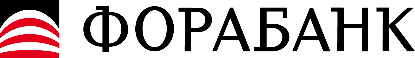 ДАННЫЕ юридического лица (клиента)ДАННЫЕ юридического лица (клиента)ДАННЫЕ юридического лица (клиента)ДАННЫЕ юридического лица (клиента)ДАННЫЕ юридического лица (клиента)ДАННЫЕ юридического лица (клиента)ДАННЫЕ юридического лица (клиента)ДАННЫЕ юридического лица (клиента)ДАННЫЕ юридического лица (клиента)ДАННЫЕ юридического лица (клиента)ДАННЫЕ юридического лица (клиента)ДАННЫЕ юридического лица (клиента)ДАННЫЕ юридического лица (клиента)ДАННЫЕ юридического лица (клиента)ДАННЫЕ юридического лица (клиента)ДАННЫЕ юридического лица (клиента)ДАННЫЕ юридического лица (клиента)ДАННЫЕ юридического лица (клиента)ДАННЫЕ юридического лица (клиента)ДАННЫЕ юридического лица (клиента)ДАННЫЕ юридического лица (клиента)ДАННЫЕ юридического лица (клиента)ДАННЫЕ юридического лица (клиента)ДАННЫЕ юридического лица (клиента)ДАННЫЕ юридического лица (клиента)ДАННЫЕ юридического лица (клиента)ДАННЫЕ юридического лица (клиента)ДАННЫЕ юридического лица (клиента)ДАННЫЕ юридического лица (клиента)ДАННЫЕ юридического лица (клиента)ДАННЫЕ юридического лица (клиента)ДАННЫЕ юридического лица (клиента)ДАННЫЕ юридического лица (клиента)ДАННЫЕ юридического лица (клиента)ДАННЫЕ юридического лица (клиента)ДАННЫЕ юридического лица (клиента)ДАННЫЕ юридического лица (клиента)ДАННЫЕ юридического лица (клиента)ДАННЫЕ юридического лица (клиента)ДАННЫЕ юридического лица (клиента)ДАННЫЕ юридического лица (клиента)ДАННЫЕ юридического лица (клиента)ДАННЫЕ юридического лица (клиента)ДАННЫЕ юридического лица (клиента)ДАННЫЕ юридического лица (клиента)ДАННЫЕ юридического лица (клиента)ДАННЫЕ юридического лица (клиента)ДАННЫЕ юридического лица (клиента)ДАННЫЕ юридического лица (клиента)ДАННЫЕ юридического лица (клиента)ДАННЫЕ юридического лица (клиента)ДАННЫЕ юридического лица (клиента)ДАННЫЕ юридического лица (клиента)ДАННЫЕ юридического лица (клиента)ДАННЫЕ юридического лица (клиента)ДАННЫЕ юридического лица (клиента)ДАННЫЕ юридического лица (клиента)Полное название организацииПолное название организацииПолное название организацииПолное название организацииПолное название организацииПолное название организацииПолное название организацииПолное название организацииПолное название организацииПолное название организацииПолное название организацииПотребительский Кооператив Внедрение Обществом Изобретений Рационализаторов "ВОИР"Потребительский Кооператив Внедрение Обществом Изобретений Рационализаторов "ВОИР"Потребительский Кооператив Внедрение Обществом Изобретений Рационализаторов "ВОИР"Потребительский Кооператив Внедрение Обществом Изобретений Рационализаторов "ВОИР"Потребительский Кооператив Внедрение Обществом Изобретений Рационализаторов "ВОИР"Потребительский Кооператив Внедрение Обществом Изобретений Рационализаторов "ВОИР"Потребительский Кооператив Внедрение Обществом Изобретений Рационализаторов "ВОИР"Потребительский Кооператив Внедрение Обществом Изобретений Рационализаторов "ВОИР"Потребительский Кооператив Внедрение Обществом Изобретений Рационализаторов "ВОИР"Потребительский Кооператив Внедрение Обществом Изобретений Рационализаторов "ВОИР"Потребительский Кооператив Внедрение Обществом Изобретений Рационализаторов "ВОИР"Потребительский Кооператив Внедрение Обществом Изобретений Рационализаторов "ВОИР"ИНН ИНН ИНН ИНН ИНН ИНН ИНН ИНН ИНН ИНН ИНН ИНН 76021386807602138680760213868076021386807602138680760213868076021386807602138680760213868076021386807602138680ОГРНОГРНОГРНОГРНОГРН117762702586111776270258611177627025861117762702586111776270258611177627025861Наименование организации (в латинской транслитерации)Наименование организации (в латинской транслитерации)Наименование организации (в латинской транслитерации)Наименование организации (в латинской транслитерации)Наименование организации (в латинской транслитерации)Наименование организации (в латинской транслитерации)Наименование организации (в латинской транслитерации)Наименование организации (в латинской транслитерации)Наименование организации (в латинской транслитерации)Наименование организации (в латинской транслитерации)Наименование организации (в латинской транслитерации)PK «VOIR»PK «VOIR»PK «VOIR»PK «VOIR»PK «VOIR»PK «VOIR»PK «VOIR»PK «VOIR»PK «VOIR»PK «VOIR»PK «VOIR»PK «VOIR»PK «VOIR»PK «VOIR»PK «VOIR»PK «VOIR»PK «VOIR»PK «VOIR»PK «VOIR»PK «VOIR»PK «VOIR»PK «VOIR»PK «VOIR»PK «VOIR»PK «VOIR»PK «VOIR»PK «VOIR»PK «VOIR»PK «VOIR»PK «VOIR»PK «VOIR»PK «VOIR»PK «VOIR»PK «VOIR»PK «VOIR»PK «VOIR»PK «VOIR»PK «VOIR»PK «VOIR»PK «VOIR»PK «VOIR»PK «VOIR»PK «VOIR»PK «VOIR»PK «VOIR»PK «VOIR»Юридический адрес организацииЮридический адрес организацииЮридический адрес организацииЮридический адрес организацииЮридический адрес организацииЮридический адрес организацииЮридический адрес организацииЮридический адрес организацииЮридический адрес организацииЮридический адрес организацииЮридический адрес организацииРОССИЙСКАЯ ФЕДЕРАЦИЯ, 150052, Ярославская обл, Ярославль г, Елены Колесовой ул, д. 23АРОССИЙСКАЯ ФЕДЕРАЦИЯ, 150052, Ярославская обл, Ярославль г, Елены Колесовой ул, д. 23АРОССИЙСКАЯ ФЕДЕРАЦИЯ, 150052, Ярославская обл, Ярославль г, Елены Колесовой ул, д. 23АРОССИЙСКАЯ ФЕДЕРАЦИЯ, 150052, Ярославская обл, Ярославль г, Елены Колесовой ул, д. 23АРОССИЙСКАЯ ФЕДЕРАЦИЯ, 150052, Ярославская обл, Ярославль г, Елены Колесовой ул, д. 23АРОССИЙСКАЯ ФЕДЕРАЦИЯ, 150052, Ярославская обл, Ярославль г, Елены Колесовой ул, д. 23АРОССИЙСКАЯ ФЕДЕРАЦИЯ, 150052, Ярославская обл, Ярославль г, Елены Колесовой ул, д. 23АРОССИЙСКАЯ ФЕДЕРАЦИЯ, 150052, Ярославская обл, Ярославль г, Елены Колесовой ул, д. 23АРОССИЙСКАЯ ФЕДЕРАЦИЯ, 150052, Ярославская обл, Ярославль г, Елены Колесовой ул, д. 23АРОССИЙСКАЯ ФЕДЕРАЦИЯ, 150052, Ярославская обл, Ярославль г, Елены Колесовой ул, д. 23АРОССИЙСКАЯ ФЕДЕРАЦИЯ, 150052, Ярославская обл, Ярославль г, Елены Колесовой ул, д. 23АРОССИЙСКАЯ ФЕДЕРАЦИЯ, 150052, Ярославская обл, Ярославль г, Елены Колесовой ул, д. 23АРОССИЙСКАЯ ФЕДЕРАЦИЯ, 150052, Ярославская обл, Ярославль г, Елены Колесовой ул, д. 23АРОССИЙСКАЯ ФЕДЕРАЦИЯ, 150052, Ярославская обл, Ярославль г, Елены Колесовой ул, д. 23АРОССИЙСКАЯ ФЕДЕРАЦИЯ, 150052, Ярославская обл, Ярославль г, Елены Колесовой ул, д. 23АРОССИЙСКАЯ ФЕДЕРАЦИЯ, 150052, Ярославская обл, Ярославль г, Елены Колесовой ул, д. 23АРОССИЙСКАЯ ФЕДЕРАЦИЯ, 150052, Ярославская обл, Ярославль г, Елены Колесовой ул, д. 23АРОССИЙСКАЯ ФЕДЕРАЦИЯ, 150052, Ярославская обл, Ярославль г, Елены Колесовой ул, д. 23АРОССИЙСКАЯ ФЕДЕРАЦИЯ, 150052, Ярославская обл, Ярославль г, Елены Колесовой ул, д. 23АРОССИЙСКАЯ ФЕДЕРАЦИЯ, 150052, Ярославская обл, Ярославль г, Елены Колесовой ул, д. 23АРОССИЙСКАЯ ФЕДЕРАЦИЯ, 150052, Ярославская обл, Ярославль г, Елены Колесовой ул, д. 23АРОССИЙСКАЯ ФЕДЕРАЦИЯ, 150052, Ярославская обл, Ярославль г, Елены Колесовой ул, д. 23АРОССИЙСКАЯ ФЕДЕРАЦИЯ, 150052, Ярославская обл, Ярославль г, Елены Колесовой ул, д. 23АРОССИЙСКАЯ ФЕДЕРАЦИЯ, 150052, Ярославская обл, Ярославль г, Елены Колесовой ул, д. 23АРОССИЙСКАЯ ФЕДЕРАЦИЯ, 150052, Ярославская обл, Ярославль г, Елены Колесовой ул, д. 23АРОССИЙСКАЯ ФЕДЕРАЦИЯ, 150052, Ярославская обл, Ярославль г, Елены Колесовой ул, д. 23АРОССИЙСКАЯ ФЕДЕРАЦИЯ, 150052, Ярославская обл, Ярославль г, Елены Колесовой ул, д. 23АРОССИЙСКАЯ ФЕДЕРАЦИЯ, 150052, Ярославская обл, Ярославль г, Елены Колесовой ул, д. 23АРОССИЙСКАЯ ФЕДЕРАЦИЯ, 150052, Ярославская обл, Ярославль г, Елены Колесовой ул, д. 23АРОССИЙСКАЯ ФЕДЕРАЦИЯ, 150052, Ярославская обл, Ярославль г, Елены Колесовой ул, д. 23АРОССИЙСКАЯ ФЕДЕРАЦИЯ, 150052, Ярославская обл, Ярославль г, Елены Колесовой ул, д. 23АРОССИЙСКАЯ ФЕДЕРАЦИЯ, 150052, Ярославская обл, Ярославль г, Елены Колесовой ул, д. 23АРОССИЙСКАЯ ФЕДЕРАЦИЯ, 150052, Ярославская обл, Ярославль г, Елены Колесовой ул, д. 23АРОССИЙСКАЯ ФЕДЕРАЦИЯ, 150052, Ярославская обл, Ярославль г, Елены Колесовой ул, д. 23АРОССИЙСКАЯ ФЕДЕРАЦИЯ, 150052, Ярославская обл, Ярославль г, Елены Колесовой ул, д. 23АРОССИЙСКАЯ ФЕДЕРАЦИЯ, 150052, Ярославская обл, Ярославль г, Елены Колесовой ул, д. 23АРОССИЙСКАЯ ФЕДЕРАЦИЯ, 150052, Ярославская обл, Ярославль г, Елены Колесовой ул, д. 23АРОССИЙСКАЯ ФЕДЕРАЦИЯ, 150052, Ярославская обл, Ярославль г, Елены Колесовой ул, д. 23АРОССИЙСКАЯ ФЕДЕРАЦИЯ, 150052, Ярославская обл, Ярославль г, Елены Колесовой ул, д. 23АРОССИЙСКАЯ ФЕДЕРАЦИЯ, 150052, Ярославская обл, Ярославль г, Елены Колесовой ул, д. 23АРОССИЙСКАЯ ФЕДЕРАЦИЯ, 150052, Ярославская обл, Ярославль г, Елены Колесовой ул, д. 23АРОССИЙСКАЯ ФЕДЕРАЦИЯ, 150052, Ярославская обл, Ярославль г, Елены Колесовой ул, д. 23АРОССИЙСКАЯ ФЕДЕРАЦИЯ, 150052, Ярославская обл, Ярославль г, Елены Колесовой ул, д. 23АРОССИЙСКАЯ ФЕДЕРАЦИЯ, 150052, Ярославская обл, Ярославль г, Елены Колесовой ул, д. 23АРОССИЙСКАЯ ФЕДЕРАЦИЯ, 150052, Ярославская обл, Ярославль г, Елены Колесовой ул, д. 23АРОССИЙСКАЯ ФЕДЕРАЦИЯ, 150052, Ярославская обл, Ярославль г, Елены Колесовой ул, д. 23АФактический адрес организации  (укажите, если не совпадает с юридическим адресом)Фактический адрес организации  (укажите, если не совпадает с юридическим адресом)Фактический адрес организации  (укажите, если не совпадает с юридическим адресом)Фактический адрес организации  (укажите, если не совпадает с юридическим адресом)Фактический адрес организации  (укажите, если не совпадает с юридическим адресом)Фактический адрес организации  (укажите, если не совпадает с юридическим адресом)Фактический адрес организации  (укажите, если не совпадает с юридическим адресом)Фактический адрес организации  (укажите, если не совпадает с юридическим адресом)Фактический адрес организации  (укажите, если не совпадает с юридическим адресом)Фактический адрес организации  (укажите, если не совпадает с юридическим адресом)Фактический адрес организации  (укажите, если не совпадает с юридическим адресом)РОССИЙСКАЯ ФЕДЕРАЦИЯ, 150052, Ярославская обл, Ярославль г, Елены Колесовой ул, д. 23АРОССИЙСКАЯ ФЕДЕРАЦИЯ, 150052, Ярославская обл, Ярославль г, Елены Колесовой ул, д. 23АРОССИЙСКАЯ ФЕДЕРАЦИЯ, 150052, Ярославская обл, Ярославль г, Елены Колесовой ул, д. 23АРОССИЙСКАЯ ФЕДЕРАЦИЯ, 150052, Ярославская обл, Ярославль г, Елены Колесовой ул, д. 23АРОССИЙСКАЯ ФЕДЕРАЦИЯ, 150052, Ярославская обл, Ярославль г, Елены Колесовой ул, д. 23АРОССИЙСКАЯ ФЕДЕРАЦИЯ, 150052, Ярославская обл, Ярославль г, Елены Колесовой ул, д. 23АРОССИЙСКАЯ ФЕДЕРАЦИЯ, 150052, Ярославская обл, Ярославль г, Елены Колесовой ул, д. 23АРОССИЙСКАЯ ФЕДЕРАЦИЯ, 150052, Ярославская обл, Ярославль г, Елены Колесовой ул, д. 23АРОССИЙСКАЯ ФЕДЕРАЦИЯ, 150052, Ярославская обл, Ярославль г, Елены Колесовой ул, д. 23АРОССИЙСКАЯ ФЕДЕРАЦИЯ, 150052, Ярославская обл, Ярославль г, Елены Колесовой ул, д. 23АРОССИЙСКАЯ ФЕДЕРАЦИЯ, 150052, Ярославская обл, Ярославль г, Елены Колесовой ул, д. 23АРОССИЙСКАЯ ФЕДЕРАЦИЯ, 150052, Ярославская обл, Ярославль г, Елены Колесовой ул, д. 23АРОССИЙСКАЯ ФЕДЕРАЦИЯ, 150052, Ярославская обл, Ярославль г, Елены Колесовой ул, д. 23АРОССИЙСКАЯ ФЕДЕРАЦИЯ, 150052, Ярославская обл, Ярославль г, Елены Колесовой ул, д. 23АРОССИЙСКАЯ ФЕДЕРАЦИЯ, 150052, Ярославская обл, Ярославль г, Елены Колесовой ул, д. 23АРОССИЙСКАЯ ФЕДЕРАЦИЯ, 150052, Ярославская обл, Ярославль г, Елены Колесовой ул, д. 23АРОССИЙСКАЯ ФЕДЕРАЦИЯ, 150052, Ярославская обл, Ярославль г, Елены Колесовой ул, д. 23АРОССИЙСКАЯ ФЕДЕРАЦИЯ, 150052, Ярославская обл, Ярославль г, Елены Колесовой ул, д. 23АРОССИЙСКАЯ ФЕДЕРАЦИЯ, 150052, Ярославская обл, Ярославль г, Елены Колесовой ул, д. 23АРОССИЙСКАЯ ФЕДЕРАЦИЯ, 150052, Ярославская обл, Ярославль г, Елены Колесовой ул, д. 23АРОССИЙСКАЯ ФЕДЕРАЦИЯ, 150052, Ярославская обл, Ярославль г, Елены Колесовой ул, д. 23АРОССИЙСКАЯ ФЕДЕРАЦИЯ, 150052, Ярославская обл, Ярославль г, Елены Колесовой ул, д. 23АРОССИЙСКАЯ ФЕДЕРАЦИЯ, 150052, Ярославская обл, Ярославль г, Елены Колесовой ул, д. 23АРОССИЙСКАЯ ФЕДЕРАЦИЯ, 150052, Ярославская обл, Ярославль г, Елены Колесовой ул, д. 23АРОССИЙСКАЯ ФЕДЕРАЦИЯ, 150052, Ярославская обл, Ярославль г, Елены Колесовой ул, д. 23АРОССИЙСКАЯ ФЕДЕРАЦИЯ, 150052, Ярославская обл, Ярославль г, Елены Колесовой ул, д. 23АРОССИЙСКАЯ ФЕДЕРАЦИЯ, 150052, Ярославская обл, Ярославль г, Елены Колесовой ул, д. 23АРОССИЙСКАЯ ФЕДЕРАЦИЯ, 150052, Ярославская обл, Ярославль г, Елены Колесовой ул, д. 23АРОССИЙСКАЯ ФЕДЕРАЦИЯ, 150052, Ярославская обл, Ярославль г, Елены Колесовой ул, д. 23АРОССИЙСКАЯ ФЕДЕРАЦИЯ, 150052, Ярославская обл, Ярославль г, Елены Колесовой ул, д. 23АРОССИЙСКАЯ ФЕДЕРАЦИЯ, 150052, Ярославская обл, Ярославль г, Елены Колесовой ул, д. 23АРОССИЙСКАЯ ФЕДЕРАЦИЯ, 150052, Ярославская обл, Ярославль г, Елены Колесовой ул, д. 23АРОССИЙСКАЯ ФЕДЕРАЦИЯ, 150052, Ярославская обл, Ярославль г, Елены Колесовой ул, д. 23АРОССИЙСКАЯ ФЕДЕРАЦИЯ, 150052, Ярославская обл, Ярославль г, Елены Колесовой ул, д. 23АРОССИЙСКАЯ ФЕДЕРАЦИЯ, 150052, Ярославская обл, Ярославль г, Елены Колесовой ул, д. 23АРОССИЙСКАЯ ФЕДЕРАЦИЯ, 150052, Ярославская обл, Ярославль г, Елены Колесовой ул, д. 23АРОССИЙСКАЯ ФЕДЕРАЦИЯ, 150052, Ярославская обл, Ярославль г, Елены Колесовой ул, д. 23АРОССИЙСКАЯ ФЕДЕРАЦИЯ, 150052, Ярославская обл, Ярославль г, Елены Колесовой ул, д. 23АРОССИЙСКАЯ ФЕДЕРАЦИЯ, 150052, Ярославская обл, Ярославль г, Елены Колесовой ул, д. 23АРОССИЙСКАЯ ФЕДЕРАЦИЯ, 150052, Ярославская обл, Ярославль г, Елены Колесовой ул, д. 23АРОССИЙСКАЯ ФЕДЕРАЦИЯ, 150052, Ярославская обл, Ярославль г, Елены Колесовой ул, д. 23АРОССИЙСКАЯ ФЕДЕРАЦИЯ, 150052, Ярославская обл, Ярославль г, Елены Колесовой ул, д. 23АРОССИЙСКАЯ ФЕДЕРАЦИЯ, 150052, Ярославская обл, Ярославль г, Елены Колесовой ул, д. 23АРОССИЙСКАЯ ФЕДЕРАЦИЯ, 150052, Ярославская обл, Ярославль г, Елены Колесовой ул, д. 23АРОССИЙСКАЯ ФЕДЕРАЦИЯ, 150052, Ярославская обл, Ярославль г, Елены Колесовой ул, д. 23АРОССИЙСКАЯ ФЕДЕРАЦИЯ, 150052, Ярославская обл, Ярославль г, Елены Колесовой ул, д. 23АСфера деятельности организацииСфера деятельности организацииСфера деятельности организацииСфера деятельности организацииСфера деятельности организацииСфера деятельности организацииСфера деятельности организацииСфера деятельности организацииСфера деятельности организацииСфера деятельности организацииСфера деятельности организацииДеятельность прочих общественных организаций, не включенных в другие группировки (деятельность потребительских кооперативов)Деятельность прочих общественных организаций, не включенных в другие группировки (деятельность потребительских кооперативов)Деятельность прочих общественных организаций, не включенных в другие группировки (деятельность потребительских кооперативов)Деятельность прочих общественных организаций, не включенных в другие группировки (деятельность потребительских кооперативов)Деятельность прочих общественных организаций, не включенных в другие группировки (деятельность потребительских кооперативов)Деятельность прочих общественных организаций, не включенных в другие группировки (деятельность потребительских кооперативов)Деятельность прочих общественных организаций, не включенных в другие группировки (деятельность потребительских кооперативов)Деятельность прочих общественных организаций, не включенных в другие группировки (деятельность потребительских кооперативов)Деятельность прочих общественных организаций, не включенных в другие группировки (деятельность потребительских кооперативов)Деятельность прочих общественных организаций, не включенных в другие группировки (деятельность потребительских кооперативов)Деятельность прочих общественных организаций, не включенных в другие группировки (деятельность потребительских кооперативов)Деятельность прочих общественных организаций, не включенных в другие группировки (деятельность потребительских кооперативов)Деятельность прочих общественных организаций, не включенных в другие группировки (деятельность потребительских кооперативов)Деятельность прочих общественных организаций, не включенных в другие группировки (деятельность потребительских кооперативов)Деятельность прочих общественных организаций, не включенных в другие группировки (деятельность потребительских кооперативов)Деятельность прочих общественных организаций, не включенных в другие группировки (деятельность потребительских кооперативов)Деятельность прочих общественных организаций, не включенных в другие группировки (деятельность потребительских кооперативов)Деятельность прочих общественных организаций, не включенных в другие группировки (деятельность потребительских кооперативов)Деятельность прочих общественных организаций, не включенных в другие группировки (деятельность потребительских кооперативов)WEB сайт организацииWEB сайт организацииWEB сайт организацииWEB сайт организацииWEB сайт организацииWEB сайт организацииWEB сайт организацииWEB сайт организацииWEB сайт организацииWEB сайт организацииWEB сайт организацииWEB сайт организацииWEB сайт организацииwww.pkvoir.ruwww.pkvoir.ruwww.pkvoir.ruwww.pkvoir.ruwww.pkvoir.ruwww.pkvoir.ruwww.pkvoir.ruwww.pkvoir.ruwww.pkvoir.ruwww.pkvoir.ruwww.pkvoir.ruwww.pkvoir.ruwww.pkvoir.ruwww.pkvoir.ruТелефон организацииТелефон организацииТелефон организацииТелефон организацииТелефон организацииТелефон организацииТелефон организацииТелефон организацииТелефон организацииТелефон организацииТелефон организации(4852) 74-55-48, 30-37-75 (4852) 74-55-48, 30-37-75 (4852) 74-55-48, 30-37-75 (4852) 74-55-48, 30-37-75 (4852) 74-55-48, 30-37-75 (4852) 74-55-48, 30-37-75 (4852) 74-55-48, 30-37-75 (4852) 74-55-48, 30-37-75 (4852) 74-55-48, 30-37-75 (4852) 74-55-48, 30-37-75 (4852) 74-55-48, 30-37-75 (4852) 74-55-48, 30-37-75 (4852) 74-55-48, 30-37-75 (4852) 74-55-48, 30-37-75 (4852) 74-55-48, 30-37-75 (4852) 74-55-48, 30-37-75 (4852) 74-55-48, 30-37-75 (4852) 74-55-48, 30-37-75 (4852) 74-55-48, 30-37-75 Телефон отдела кадровТелефон отдела кадровТелефон отдела кадровТелефон отдела кадровТелефон отдела кадровТелефон отдела кадровТелефон отдела кадровТелефон отдела кадровТелефон отдела кадровТелефон отдела кадровТелефон отдела кадровТелефон отдела кадровТелефон отдела кадров(               )(               )(               )(               )(               )(               )(               )(               )(               )(               )(               )(               )(               )(               )Номер Счета (при наличии)Номер Счета (при наличии)Номер Счета (при наличии)Номер Счета (при наличии)Номер Счета (при наличии)Номер Счета (при наличии)Номер Счета (при наличии)Номер Счета (при наличии)Номер Счета (при наличии)Номер Счета (при наличии)Номер Счета (при наличии)40703810700020000015407038107000200000154070381070002000001540703810700020000015407038107000200000154070381070002000001540703810700020000015407038107000200000154070381070002000001540703810700020000015407038107000200000154070381070002000001540703810700020000015407038107000200000154070381070002000001540703810700020000015407038107000200000154070381070002000001540703810700020000015407038107000200000154070381070002000001540703810700020000015407038107000200000154070381070002000001540703810700020000015407038107000200000154070381070002000001540703810700020000015407038107000200000154070381070002000001540703810700020000015407038107000200000154070381070002000001540703810700020000015407038107000200000154070381070002000001540703810700020000015407038107000200000154070381070002000001540703810700020000015407038107000200000154070381070002000001540703810700020000015407038107000200000154070381070002000001540703810700020000015СВЕДЕНИЯ О ЗАПРАШИВАЕМОЙ  КАРТЕСВЕДЕНИЯ О ЗАПРАШИВАЕМОЙ  КАРТЕСВЕДЕНИЯ О ЗАПРАШИВАЕМОЙ  КАРТЕСВЕДЕНИЯ О ЗАПРАШИВАЕМОЙ  КАРТЕСВЕДЕНИЯ О ЗАПРАШИВАЕМОЙ  КАРТЕСВЕДЕНИЯ О ЗАПРАШИВАЕМОЙ  КАРТЕСВЕДЕНИЯ О ЗАПРАШИВАЕМОЙ  КАРТЕСВЕДЕНИЯ О ЗАПРАШИВАЕМОЙ  КАРТЕСВЕДЕНИЯ О ЗАПРАШИВАЕМОЙ  КАРТЕСВЕДЕНИЯ О ЗАПРАШИВАЕМОЙ  КАРТЕСВЕДЕНИЯ О ЗАПРАШИВАЕМОЙ  КАРТЕСВЕДЕНИЯ О ЗАПРАШИВАЕМОЙ  КАРТЕСВЕДЕНИЯ О ЗАПРАШИВАЕМОЙ  КАРТЕСВЕДЕНИЯ О ЗАПРАШИВАЕМОЙ  КАРТЕСВЕДЕНИЯ О ЗАПРАШИВАЕМОЙ  КАРТЕСВЕДЕНИЯ О ЗАПРАШИВАЕМОЙ  КАРТЕСВЕДЕНИЯ О ЗАПРАШИВАЕМОЙ  КАРТЕСВЕДЕНИЯ О ЗАПРАШИВАЕМОЙ  КАРТЕСВЕДЕНИЯ О ЗАПРАШИВАЕМОЙ  КАРТЕСВЕДЕНИЯ О ЗАПРАШИВАЕМОЙ  КАРТЕСВЕДЕНИЯ О ЗАПРАШИВАЕМОЙ  КАРТЕСВЕДЕНИЯ О ЗАПРАШИВАЕМОЙ  КАРТЕСВЕДЕНИЯ О ЗАПРАШИВАЕМОЙ  КАРТЕСВЕДЕНИЯ О ЗАПРАШИВАЕМОЙ  КАРТЕСВЕДЕНИЯ О ЗАПРАШИВАЕМОЙ  КАРТЕСВЕДЕНИЯ О ЗАПРАШИВАЕМОЙ  КАРТЕСВЕДЕНИЯ О ЗАПРАШИВАЕМОЙ  КАРТЕСВЕДЕНИЯ О ЗАПРАШИВАЕМОЙ  КАРТЕСВЕДЕНИЯ О ЗАПРАШИВАЕМОЙ  КАРТЕСВЕДЕНИЯ О ЗАПРАШИВАЕМОЙ  КАРТЕСВЕДЕНИЯ О ЗАПРАШИВАЕМОЙ  КАРТЕСВЕДЕНИЯ О ЗАПРАШИВАЕМОЙ  КАРТЕСВЕДЕНИЯ О ЗАПРАШИВАЕМОЙ  КАРТЕСВЕДЕНИЯ О ЗАПРАШИВАЕМОЙ  КАРТЕСВЕДЕНИЯ О ЗАПРАШИВАЕМОЙ  КАРТЕСВЕДЕНИЯ О ЗАПРАШИВАЕМОЙ  КАРТЕСВЕДЕНИЯ О ЗАПРАШИВАЕМОЙ  КАРТЕСВЕДЕНИЯ О ЗАПРАШИВАЕМОЙ  КАРТЕСВЕДЕНИЯ О ЗАПРАШИВАЕМОЙ  КАРТЕСВЕДЕНИЯ О ЗАПРАШИВАЕМОЙ  КАРТЕСВЕДЕНИЯ О ЗАПРАШИВАЕМОЙ  КАРТЕСВЕДЕНИЯ О ЗАПРАШИВАЕМОЙ  КАРТЕСВЕДЕНИЯ О ЗАПРАШИВАЕМОЙ  КАРТЕСВЕДЕНИЯ О ЗАПРАШИВАЕМОЙ  КАРТЕСВЕДЕНИЯ О ЗАПРАШИВАЕМОЙ  КАРТЕСВЕДЕНИЯ О ЗАПРАШИВАЕМОЙ  КАРТЕСВЕДЕНИЯ О ЗАПРАШИВАЕМОЙ  КАРТЕСВЕДЕНИЯ О ЗАПРАШИВАЕМОЙ  КАРТЕСВЕДЕНИЯ О ЗАПРАШИВАЕМОЙ  КАРТЕСВЕДЕНИЯ О ЗАПРАШИВАЕМОЙ  КАРТЕСВЕДЕНИЯ О ЗАПРАШИВАЕМОЙ  КАРТЕСВЕДЕНИЯ О ЗАПРАШИВАЕМОЙ  КАРТЕСВЕДЕНИЯ О ЗАПРАШИВАЕМОЙ  КАРТЕСВЕДЕНИЯ О ЗАПРАШИВАЕМОЙ  КАРТЕСВЕДЕНИЯ О ЗАПРАШИВАЕМОЙ  КАРТЕСВЕДЕНИЯ О ЗАПРАШИВАЕМОЙ  КАРТЕСВЕДЕНИЯ О ЗАПРАШИВАЕМОЙ  КАРТЕТип Карты Тип Карты Тип Карты Тип Карты Тип Карты Тип Карты Тип Карты Тип Карты Тип Карты Тип Карты Имя и Фамилия Держателя (в латинской транслитерации)Имя и Фамилия Держателя (в латинской транслитерации)Имя и Фамилия Держателя (в латинской транслитерации)Имя и Фамилия Держателя (в латинской транслитерации)Имя и Фамилия Держателя (в латинской транслитерации)Имя и Фамилия Держателя (в латинской транслитерации)Имя и Фамилия Держателя (в латинской транслитерации)Имя и Фамилия Держателя (в латинской транслитерации)Имя и Фамилия Держателя (в латинской транслитерации)Имя и Фамилия Держателя (в латинской транслитерации)Кодовое словоКодовое словоКодовое словоКодовое словоКодовое словоСрочный выпуск КартыСрочный выпуск КартыСрочный выпуск КартыСрочный выпуск КартыСрочный выпуск КартыСрочный выпуск КартыСрочный выпуск КартыСрочный выпуск КартыСрочный выпуск КартыСрочный выпуск КартыСрочный выпуск КартыОтделение Банка для получения КартыОтделение Банка для получения КартыОтделение Банка для получения КартыОтделение Банка для получения КартыОтделение Банка для получения КартыОтделение Банка для получения КартыОтделение Банка для получения КартыОтделение Банка для получения КартыОтделение Банка для получения КартыОтделение Банка для получения КартыОтделение Банка для получения КартыОтделение Банка для получения КартыПерсональные данные ДЕРЖАТЕЛЯПерсональные данные ДЕРЖАТЕЛЯПерсональные данные ДЕРЖАТЕЛЯПерсональные данные ДЕРЖАТЕЛЯПерсональные данные ДЕРЖАТЕЛЯПерсональные данные ДЕРЖАТЕЛЯПерсональные данные ДЕРЖАТЕЛЯПерсональные данные ДЕРЖАТЕЛЯПерсональные данные ДЕРЖАТЕЛЯПерсональные данные ДЕРЖАТЕЛЯПерсональные данные ДЕРЖАТЕЛЯПерсональные данные ДЕРЖАТЕЛЯПерсональные данные ДЕРЖАТЕЛЯПерсональные данные ДЕРЖАТЕЛЯПерсональные данные ДЕРЖАТЕЛЯПерсональные данные ДЕРЖАТЕЛЯПерсональные данные ДЕРЖАТЕЛЯПерсональные данные ДЕРЖАТЕЛЯПерсональные данные ДЕРЖАТЕЛЯПерсональные данные ДЕРЖАТЕЛЯПерсональные данные ДЕРЖАТЕЛЯПерсональные данные ДЕРЖАТЕЛЯПерсональные данные ДЕРЖАТЕЛЯПерсональные данные ДЕРЖАТЕЛЯПерсональные данные ДЕРЖАТЕЛЯПерсональные данные ДЕРЖАТЕЛЯПерсональные данные ДЕРЖАТЕЛЯПерсональные данные ДЕРЖАТЕЛЯПерсональные данные ДЕРЖАТЕЛЯПерсональные данные ДЕРЖАТЕЛЯПерсональные данные ДЕРЖАТЕЛЯПерсональные данные ДЕРЖАТЕЛЯПерсональные данные ДЕРЖАТЕЛЯПерсональные данные ДЕРЖАТЕЛЯПерсональные данные ДЕРЖАТЕЛЯПерсональные данные ДЕРЖАТЕЛЯПерсональные данные ДЕРЖАТЕЛЯПерсональные данные ДЕРЖАТЕЛЯПерсональные данные ДЕРЖАТЕЛЯПерсональные данные ДЕРЖАТЕЛЯПерсональные данные ДЕРЖАТЕЛЯПерсональные данные ДЕРЖАТЕЛЯПерсональные данные ДЕРЖАТЕЛЯПерсональные данные ДЕРЖАТЕЛЯПерсональные данные ДЕРЖАТЕЛЯПерсональные данные ДЕРЖАТЕЛЯПерсональные данные ДЕРЖАТЕЛЯПерсональные данные ДЕРЖАТЕЛЯПерсональные данные ДЕРЖАТЕЛЯПерсональные данные ДЕРЖАТЕЛЯПерсональные данные ДЕРЖАТЕЛЯПерсональные данные ДЕРЖАТЕЛЯПерсональные данные ДЕРЖАТЕЛЯПерсональные данные ДЕРЖАТЕЛЯПерсональные данные ДЕРЖАТЕЛЯПерсональные данные ДЕРЖАТЕЛЯПерсональные данные ДЕРЖАТЕЛЯФамилияФамилияДата рожденияДата рожденияДата рожденияДата рожденияДата рожденияДата рожденияДата рожденияДата рожденияДата рожденияДата рожденияИмяИмяМесто рожденияМесто рожденияМесто рожденияМесто рожденияМесто рожденияМесто рожденияМесто рожденияМесто рожденияМесто рожденияМесто рожденияОтчествоОтчествоГражданство             Гражданство             Гражданство             Гражданство             Гражданство             Гражданство             Гражданство             Гражданство             Гражданство             Гражданство             ОСНОВНОЙ Документ, удостоверяющий личность ДЕРЖАТЕЛЯОСНОВНОЙ Документ, удостоверяющий личность ДЕРЖАТЕЛЯОСНОВНОЙ Документ, удостоверяющий личность ДЕРЖАТЕЛЯОСНОВНОЙ Документ, удостоверяющий личность ДЕРЖАТЕЛЯОСНОВНОЙ Документ, удостоверяющий личность ДЕРЖАТЕЛЯОСНОВНОЙ Документ, удостоверяющий личность ДЕРЖАТЕЛЯОСНОВНОЙ Документ, удостоверяющий личность ДЕРЖАТЕЛЯОСНОВНОЙ Документ, удостоверяющий личность ДЕРЖАТЕЛЯОСНОВНОЙ Документ, удостоверяющий личность ДЕРЖАТЕЛЯОСНОВНОЙ Документ, удостоверяющий личность ДЕРЖАТЕЛЯОСНОВНОЙ Документ, удостоверяющий личность ДЕРЖАТЕЛЯОСНОВНОЙ Документ, удостоверяющий личность ДЕРЖАТЕЛЯОСНОВНОЙ Документ, удостоверяющий личность ДЕРЖАТЕЛЯОСНОВНОЙ Документ, удостоверяющий личность ДЕРЖАТЕЛЯОСНОВНОЙ Документ, удостоверяющий личность ДЕРЖАТЕЛЯОСНОВНОЙ Документ, удостоверяющий личность ДЕРЖАТЕЛЯОСНОВНОЙ Документ, удостоверяющий личность ДЕРЖАТЕЛЯОСНОВНОЙ Документ, удостоверяющий личность ДЕРЖАТЕЛЯОСНОВНОЙ Документ, удостоверяющий личность ДЕРЖАТЕЛЯОСНОВНОЙ Документ, удостоверяющий личность ДЕРЖАТЕЛЯОСНОВНОЙ Документ, удостоверяющий личность ДЕРЖАТЕЛЯОСНОВНОЙ Документ, удостоверяющий личность ДЕРЖАТЕЛЯОСНОВНОЙ Документ, удостоверяющий личность ДЕРЖАТЕЛЯОСНОВНОЙ Документ, удостоверяющий личность ДЕРЖАТЕЛЯОСНОВНОЙ Документ, удостоверяющий личность ДЕРЖАТЕЛЯОСНОВНОЙ Документ, удостоверяющий личность ДЕРЖАТЕЛЯОСНОВНОЙ Документ, удостоверяющий личность ДЕРЖАТЕЛЯОСНОВНОЙ Документ, удостоверяющий личность ДЕРЖАТЕЛЯОСНОВНОЙ Документ, удостоверяющий личность ДЕРЖАТЕЛЯОСНОВНОЙ Документ, удостоверяющий личность ДЕРЖАТЕЛЯОСНОВНОЙ Документ, удостоверяющий личность ДЕРЖАТЕЛЯОСНОВНОЙ Документ, удостоверяющий личность ДЕРЖАТЕЛЯОСНОВНОЙ Документ, удостоверяющий личность ДЕРЖАТЕЛЯОСНОВНОЙ Документ, удостоверяющий личность ДЕРЖАТЕЛЯОСНОВНОЙ Документ, удостоверяющий личность ДЕРЖАТЕЛЯОСНОВНОЙ Документ, удостоверяющий личность ДЕРЖАТЕЛЯОСНОВНОЙ Документ, удостоверяющий личность ДЕРЖАТЕЛЯОСНОВНОЙ Документ, удостоверяющий личность ДЕРЖАТЕЛЯОСНОВНОЙ Документ, удостоверяющий личность ДЕРЖАТЕЛЯОСНОВНОЙ Документ, удостоверяющий личность ДЕРЖАТЕЛЯОСНОВНОЙ Документ, удостоверяющий личность ДЕРЖАТЕЛЯОСНОВНОЙ Документ, удостоверяющий личность ДЕРЖАТЕЛЯОСНОВНОЙ Документ, удостоверяющий личность ДЕРЖАТЕЛЯОСНОВНОЙ Документ, удостоверяющий личность ДЕРЖАТЕЛЯОСНОВНОЙ Документ, удостоверяющий личность ДЕРЖАТЕЛЯОСНОВНОЙ Документ, удостоверяющий личность ДЕРЖАТЕЛЯОСНОВНОЙ Документ, удостоверяющий личность ДЕРЖАТЕЛЯОСНОВНОЙ Документ, удостоверяющий личность ДЕРЖАТЕЛЯОСНОВНОЙ Документ, удостоверяющий личность ДЕРЖАТЕЛЯОСНОВНОЙ Документ, удостоверяющий личность ДЕРЖАТЕЛЯОСНОВНОЙ Документ, удостоверяющий личность ДЕРЖАТЕЛЯОСНОВНОЙ Документ, удостоверяющий личность ДЕРЖАТЕЛЯОСНОВНОЙ Документ, удостоверяющий личность ДЕРЖАТЕЛЯОСНОВНОЙ Документ, удостоверяющий личность ДЕРЖАТЕЛЯОСНОВНОЙ Документ, удостоверяющий личность ДЕРЖАТЕЛЯОСНОВНОЙ Документ, удостоверяющий личность ДЕРЖАТЕЛЯОСНОВНОЙ Документ, удостоверяющий личность ДЕРЖАТЕЛЯДокументДокументСерия, №Серия, №Серия, №Серия, №Серия, №Серия, №Серия, №Серия, №Серия, №Дата выдачиДата выдачиДата выдачиДата выдачиДата выдачиДата выдачиДата выдачиКем выданКем выданКод подразделенияКод подразделенияКод подразделенияКод подразделенияКод подразделенияКод подразделенияКод подразделениядля иностранных граждан для иностранных граждан для иностранных граждан для иностранных граждан для иностранных граждан для иностранных граждан для иностранных граждан для иностранных граждан для иностранных граждан для иностранных граждан для иностранных граждан для иностранных граждан для иностранных граждан для иностранных граждан для иностранных граждан для иностранных граждан для иностранных граждан для иностранных граждан для иностранных граждан для иностранных граждан для иностранных граждан для иностранных граждан для иностранных граждан для иностранных граждан для иностранных граждан для иностранных граждан для иностранных граждан для иностранных граждан для иностранных граждан для иностранных граждан для иностранных граждан для иностранных граждан для иностранных граждан для иностранных граждан для иностранных граждан для иностранных граждан для иностранных граждан для иностранных граждан для иностранных граждан для иностранных граждан для иностранных граждан для иностранных граждан для иностранных граждан для иностранных граждан для иностранных граждан для иностранных граждан для иностранных граждан для иностранных граждан для иностранных граждан для иностранных граждан для иностранных граждан для иностранных граждан для иностранных граждан для иностранных граждан для иностранных граждан для иностранных граждан для иностранных граждан Данные миграционной карты и данные документа, подтверждающего право на пребывание (проживание) в Российской Федерации Данные миграционной карты и данные документа, подтверждающего право на пребывание (проживание) в Российской Федерации Данные миграционной карты и данные документа, подтверждающего право на пребывание (проживание) в Российской Федерации Данные миграционной карты и данные документа, подтверждающего право на пребывание (проживание) в Российской Федерации Данные миграционной карты и данные документа, подтверждающего право на пребывание (проживание) в Российской Федерации Данные миграционной карты и данные документа, подтверждающего право на пребывание (проживание) в Российской Федерации Данные миграционной карты и данные документа, подтверждающего право на пребывание (проживание) в Российской Федерации Данные миграционной карты и данные документа, подтверждающего право на пребывание (проживание) в Российской Федерации Данные миграционной карты и данные документа, подтверждающего право на пребывание (проживание) в Российской Федерации Данные миграционной карты и данные документа, подтверждающего право на пребывание (проживание) в Российской Федерации Данные миграционной карты и данные документа, подтверждающего право на пребывание (проживание) в Российской Федерации Данные миграционной карты и данные документа, подтверждающего право на пребывание (проживание) в Российской Федерации Данные миграционной карты и данные документа, подтверждающего право на пребывание (проживание) в Российской Федерации Данные миграционной карты и данные документа, подтверждающего право на пребывание (проживание) в Российской Федерации Данные миграционной карты и данные документа, подтверждающего право на пребывание (проживание) в Российской Федерации Данные миграционной карты и данные документа, подтверждающего право на пребывание (проживание) в Российской Федерации Данные миграционной карты и данные документа, подтверждающего право на пребывание (проживание) в Российской Федерации Данные миграционной карты и данные документа, подтверждающего право на пребывание (проживание) в Российской Федерации Данные миграционной карты и данные документа, подтверждающего право на пребывание (проживание) в Российской Федерации Данные миграционной карты и данные документа, подтверждающего право на пребывание (проживание) в Российской Федерации Данные миграционной карты и данные документа, подтверждающего право на пребывание (проживание) в Российской Федерации Данные миграционной карты и данные документа, подтверждающего право на пребывание (проживание) в Российской Федерации Данные миграционной карты и данные документа, подтверждающего право на пребывание (проживание) в Российской Федерации Данные миграционной карты и данные документа, подтверждающего право на пребывание (проживание) в Российской Федерации Данные миграционной карты и данные документа, подтверждающего право на пребывание (проживание) в Российской Федерации Данные миграционной карты и данные документа, подтверждающего право на пребывание (проживание) в Российской Федерации Данные миграционной карты и данные документа, подтверждающего право на пребывание (проживание) в Российской Федерации Данные миграционной карты и данные документа, подтверждающего право на пребывание (проживание) в Российской Федерации Данные миграционной карты и данные документа, подтверждающего право на пребывание (проживание) в Российской Федерации Данные миграционной карты и данные документа, подтверждающего право на пребывание (проживание) в Российской Федерации Данные миграционной карты и данные документа, подтверждающего право на пребывание (проживание) в Российской Федерации Данные миграционной карты и данные документа, подтверждающего право на пребывание (проживание) в Российской Федерации Данные миграционной карты и данные документа, подтверждающего право на пребывание (проживание) в Российской Федерации Данные миграционной карты и данные документа, подтверждающего право на пребывание (проживание) в Российской Федерации Данные миграционной карты и данные документа, подтверждающего право на пребывание (проживание) в Российской Федерации Данные миграционной карты и данные документа, подтверждающего право на пребывание (проживание) в Российской Федерации Данные миграционной карты и данные документа, подтверждающего право на пребывание (проживание) в Российской Федерации Данные миграционной карты и данные документа, подтверждающего право на пребывание (проживание) в Российской Федерации Данные миграционной карты и данные документа, подтверждающего право на пребывание (проживание) в Российской Федерации Данные миграционной карты и данные документа, подтверждающего право на пребывание (проживание) в Российской Федерации Данные миграционной карты и данные документа, подтверждающего право на пребывание (проживание) в Российской Федерации Данные миграционной карты и данные документа, подтверждающего право на пребывание (проживание) в Российской Федерации Данные миграционной карты и данные документа, подтверждающего право на пребывание (проживание) в Российской Федерации Данные миграционной карты и данные документа, подтверждающего право на пребывание (проживание) в Российской Федерации Данные миграционной карты и данные документа, подтверждающего право на пребывание (проживание) в Российской Федерации Данные миграционной карты и данные документа, подтверждающего право на пребывание (проживание) в Российской Федерации Данные миграционной карты и данные документа, подтверждающего право на пребывание (проживание) в Российской Федерации Данные миграционной карты и данные документа, подтверждающего право на пребывание (проживание) в Российской Федерации Данные миграционной карты и данные документа, подтверждающего право на пребывание (проживание) в Российской Федерации Данные миграционной карты и данные документа, подтверждающего право на пребывание (проживание) в Российской Федерации Данные миграционной карты и данные документа, подтверждающего право на пребывание (проживание) в Российской Федерации Данные миграционной карты и данные документа, подтверждающего право на пребывание (проживание) в Российской Федерации Данные миграционной карты и данные документа, подтверждающего право на пребывание (проживание) в Российской Федерации Данные миграционной карты и данные документа, подтверждающего право на пребывание (проживание) в Российской Федерации Данные миграционной карты и данные документа, подтверждающего право на пребывание (проживание) в Российской Федерации Данные миграционной карты и данные документа, подтверждающего право на пребывание (проживание) в Российской Федерации Данные миграционной карты и данные документа, подтверждающего право на пребывание (проживание) в Российской Федерации Миграционная карта № Миграционная карта № Миграционная карта № Миграционная карта № Миграционная карта № Миграционная карта № Дата начала срока пребыванияДата начала срока пребыванияДата начала срока пребыванияДата начала срока пребыванияДата начала срока пребыванияДата начала срока пребыванияДата начала срока пребыванияДата начала срока пребыванияДата начала срока пребыванияДата начала срока пребыванияДата начала срока пребыванияДата начала срока пребыванияДата начала срока пребыванияДата окончания срока пребыванияДата окончания срока пребыванияДата окончания срока пребыванияДата окончания срока пребыванияДата окончания срока пребыванияДата окончания срока пребыванияДата окончания срока пребыванияДата окончания срока пребыванияДата окончания срока пребыванияДата окончания срока пребыванияДата окончания срока пребыванияДата окончания срока пребыванияДата окончания срока пребыванияДата окончания срока пребыванияДата окончания срока пребыванияДокумент, подтверждающий право Клиента на пребывание (проживание) в РФДокумент, подтверждающий право Клиента на пребывание (проживание) в РФДокумент, подтверждающий право Клиента на пребывание (проживание) в РФДокумент, подтверждающий право Клиента на пребывание (проживание) в РФДокумент, подтверждающий право Клиента на пребывание (проживание) в РФДокумент, подтверждающий право Клиента на пребывание (проживание) в РФДокумент, подтверждающий право Клиента на пребывание (проживание) в РФДокумент, подтверждающий право Клиента на пребывание (проживание) в РФДокумент, подтверждающий право Клиента на пребывание (проживание) в РФДокумент, подтверждающий право Клиента на пребывание (проживание) в РФДокумент, подтверждающий право Клиента на пребывание (проживание) в РФДокумент, подтверждающий право Клиента на пребывание (проживание) в РФДокумент, подтверждающий право Клиента на пребывание (проживание) в РФСерия (если имеется)Серия (если имеется)Серия (если имеется)Серия (если имеется)Серия (если имеется)Серия (если имеется)Серия (если имеется)Серия (если имеется)Серия (если имеется)Номер Номер Номер Номер Номер Номер Номер Номер Номер Дата начала срока действия права пребыванияДата начала срока действия права пребыванияДата начала срока действия права пребыванияДата начала срока действия права пребыванияДата начала срока действия права пребыванияДата начала срока действия права пребыванияДата начала срока действия права пребыванияДата начала срока действия права пребыванияДата начала срока действия права пребыванияДата начала срока действия права пребыванияДата начала срока действия права пребыванияДата начала срока действия права пребыванияДата начала срока действия права пребыванияДата окончания срока действия права пребыванияДата окончания срока действия права пребыванияДата окончания срока действия права пребыванияДата окончания срока действия права пребыванияДата окончания срока действия права пребыванияДата окончания срока действия права пребыванияДата окончания срока действия права пребыванияДата окончания срока действия права пребыванияДата окончания срока действия права пребыванияДата окончания срока действия права пребыванияДата окончания срока действия права пребыванияДата окончания срока действия права пребыванияДата окончания срока действия права пребыванияДата окончания срока действия права пребыванияДата окончания срока действия права пребыванияДата окончания срока действия права пребыванияДата окончания срока действия права пребыванияДата окончания срока действия права пребыванияДата окончания срока действия права пребыванияДата окончания срока действия права пребыванияДата окончания срока действия права пребыванияДата окончания срока действия права пребыванияАдрес ПОСТОЯННОЙ регистрации ДержателяАдрес ПОСТОЯННОЙ регистрации ДержателяАдрес ПОСТОЯННОЙ регистрации ДержателяАдрес ПОСТОЯННОЙ регистрации ДержателяАдрес ПОСТОЯННОЙ регистрации ДержателяАдрес ПОСТОЯННОЙ регистрации ДержателяАдрес ПОСТОЯННОЙ регистрации ДержателяАдрес ПОСТОЯННОЙ регистрации ДержателяАдрес ПОСТОЯННОЙ регистрации ДержателяАдрес ПОСТОЯННОЙ регистрации ДержателяАдрес ПОСТОЯННОЙ регистрации ДержателяАдрес ПОСТОЯННОЙ регистрации ДержателяАдрес ПОСТОЯННОЙ регистрации ДержателяАдрес ПОСТОЯННОЙ регистрации ДержателяАдрес ПОСТОЯННОЙ регистрации ДержателяАдрес ПОСТОЯННОЙ регистрации ДержателяАдрес ПОСТОЯННОЙ регистрации ДержателяАдрес ПОСТОЯННОЙ регистрации ДержателяАдрес ПОСТОЯННОЙ регистрации ДержателяАдрес ПОСТОЯННОЙ регистрации ДержателяАдрес ПОСТОЯННОЙ регистрации ДержателяАдрес ПОСТОЯННОЙ регистрации ДержателяАдрес ПОСТОЯННОЙ регистрации ДержателяАдрес ПОСТОЯННОЙ регистрации ДержателяАдрес ПОСТОЯННОЙ регистрации ДержателяАдрес ПОСТОЯННОЙ регистрации ДержателяАдрес ПОСТОЯННОЙ регистрации ДержателяАдрес ПОСТОЯННОЙ регистрации ДержателяАдрес ПОСТОЯННОЙ регистрации ДержателяАдрес ПОСТОЯННОЙ регистрации ДержателяАдрес ПОСТОЯННОЙ регистрации ДержателяАдрес ПОСТОЯННОЙ регистрации ДержателяАдрес ПОСТОЯННОЙ регистрации ДержателяАдрес ПОСТОЯННОЙ регистрации ДержателяАдрес ПОСТОЯННОЙ регистрации ДержателяАдрес ПОСТОЯННОЙ регистрации ДержателяАдрес ПОСТОЯННОЙ регистрации ДержателяАдрес ПОСТОЯННОЙ регистрации ДержателяАдрес ПОСТОЯННОЙ регистрации ДержателяАдрес ПОСТОЯННОЙ регистрации ДержателяАдрес ПОСТОЯННОЙ регистрации ДержателяАдрес ПОСТОЯННОЙ регистрации ДержателяАдрес ПОСТОЯННОЙ регистрации ДержателяАдрес ПОСТОЯННОЙ регистрации ДержателяАдрес ПОСТОЯННОЙ регистрации ДержателяАдрес ПОСТОЯННОЙ регистрации ДержателяАдрес ПОСТОЯННОЙ регистрации ДержателяАдрес ПОСТОЯННОЙ регистрации ДержателяАдрес ПОСТОЯННОЙ регистрации ДержателяАдрес ПОСТОЯННОЙ регистрации ДержателяАдрес ПОСТОЯННОЙ регистрации ДержателяАдрес ПОСТОЯННОЙ регистрации ДержателяАдрес ПОСТОЯННОЙ регистрации ДержателяАдрес ПОСТОЯННОЙ регистрации ДержателяАдрес ПОСТОЯННОЙ регистрации ДержателяАдрес ПОСТОЯННОЙ регистрации ДержателяАдрес ПОСТОЯННОЙ регистрации ДержателяИндекс Респ./Край/ОбластьРесп./Край/ОбластьРесп./Край/ОбластьРесп./Край/ОбластьРесп./Край/ОбластьРесп./Край/ОбластьРесп./Край/ОбластьРайонРайонРайонРайонРайонРайонРайонРайонГород / населенный пунктГород / населенный пунктГород / населенный пунктГород / населенный пунктГород / населенный пунктГород / населенный пунктГород / населенный пунктГород / населенный пунктУлицаУлицаУлицаУлицаУлицаУлицаДомКорпусСтроениеСтроениеКвартираКвартираКвартираКвартираКвартираКвартираДата регистрацииДата регистрацииДата регистрацииДата регистрацииДата регистрацииДата регистрацииДата регистрацииДата регистрацииДата регистрацииадрес ФАКТИЧЕСКОГО проживания держателяадрес ФАКТИЧЕСКОГО проживания держателяадрес ФАКТИЧЕСКОГО проживания держателяадрес ФАКТИЧЕСКОГО проживания держателяадрес ФАКТИЧЕСКОГО проживания держателяадрес ФАКТИЧЕСКОГО проживания держателяадрес ФАКТИЧЕСКОГО проживания держателяадрес ФАКТИЧЕСКОГО проживания держателяадрес ФАКТИЧЕСКОГО проживания держателяадрес ФАКТИЧЕСКОГО проживания держателяадрес ФАКТИЧЕСКОГО проживания держателяадрес ФАКТИЧЕСКОГО проживания держателяадрес ФАКТИЧЕСКОГО проживания держателяадрес ФАКТИЧЕСКОГО проживания держателяадрес ФАКТИЧЕСКОГО проживания держателяадрес ФАКТИЧЕСКОГО проживания держателяадрес ФАКТИЧЕСКОГО проживания держателяадрес ФАКТИЧЕСКОГО проживания держателяадрес ФАКТИЧЕСКОГО проживания держателяадрес ФАКТИЧЕСКОГО проживания держателяадрес ФАКТИЧЕСКОГО проживания держателяадрес ФАКТИЧЕСКОГО проживания держателяадрес ФАКТИЧЕСКОГО проживания держателяадрес ФАКТИЧЕСКОГО проживания держателяадрес ФАКТИЧЕСКОГО проживания держателяадрес ФАКТИЧЕСКОГО проживания держателяадрес ФАКТИЧЕСКОГО проживания держателяадрес ФАКТИЧЕСКОГО проживания держателяадрес ФАКТИЧЕСКОГО проживания держателяадрес ФАКТИЧЕСКОГО проживания держателяадрес ФАКТИЧЕСКОГО проживания держателяадрес ФАКТИЧЕСКОГО проживания держателяадрес ФАКТИЧЕСКОГО проживания держателяадрес ФАКТИЧЕСКОГО проживания держателяадрес ФАКТИЧЕСКОГО проживания держателяадрес ФАКТИЧЕСКОГО проживания держателяадрес ФАКТИЧЕСКОГО проживания держателяадрес ФАКТИЧЕСКОГО проживания держателяадрес ФАКТИЧЕСКОГО проживания держателяадрес ФАКТИЧЕСКОГО проживания держателяадрес ФАКТИЧЕСКОГО проживания держателяадрес ФАКТИЧЕСКОГО проживания держателяадрес ФАКТИЧЕСКОГО проживания держателяадрес ФАКТИЧЕСКОГО проживания держателяадрес ФАКТИЧЕСКОГО проживания держателяадрес ФАКТИЧЕСКОГО проживания держателяадрес ФАКТИЧЕСКОГО проживания держателяадрес ФАКТИЧЕСКОГО проживания держателяадрес ФАКТИЧЕСКОГО проживания держателяадрес ФАКТИЧЕСКОГО проживания держателяадрес ФАКТИЧЕСКОГО проживания держателяадрес ФАКТИЧЕСКОГО проживания держателяадрес ФАКТИЧЕСКОГО проживания держателяадрес ФАКТИЧЕСКОГО проживания держателяадрес ФАКТИЧЕСКОГО проживания держателяадрес ФАКТИЧЕСКОГО проживания держателяадрес ФАКТИЧЕСКОГО проживания держателяСовпадает с адресом регистрации по месту жительства (если адрес фактического проживания не совпадает с адресом постоянной регистрации, укажите)Совпадает с адресом регистрации по месту жительства (если адрес фактического проживания не совпадает с адресом постоянной регистрации, укажите)Совпадает с адресом регистрации по месту жительства (если адрес фактического проживания не совпадает с адресом постоянной регистрации, укажите)Совпадает с адресом регистрации по месту жительства (если адрес фактического проживания не совпадает с адресом постоянной регистрации, укажите)Совпадает с адресом регистрации по месту жительства (если адрес фактического проживания не совпадает с адресом постоянной регистрации, укажите)Совпадает с адресом регистрации по месту жительства (если адрес фактического проживания не совпадает с адресом постоянной регистрации, укажите)Совпадает с адресом регистрации по месту жительства (если адрес фактического проживания не совпадает с адресом постоянной регистрации, укажите)Совпадает с адресом регистрации по месту жительства (если адрес фактического проживания не совпадает с адресом постоянной регистрации, укажите)Совпадает с адресом регистрации по месту жительства (если адрес фактического проживания не совпадает с адресом постоянной регистрации, укажите)Совпадает с адресом регистрации по месту жительства (если адрес фактического проживания не совпадает с адресом постоянной регистрации, укажите)Совпадает с адресом регистрации по месту жительства (если адрес фактического проживания не совпадает с адресом постоянной регистрации, укажите)Совпадает с адресом регистрации по месту жительства (если адрес фактического проживания не совпадает с адресом постоянной регистрации, укажите)Совпадает с адресом регистрации по месту жительства (если адрес фактического проживания не совпадает с адресом постоянной регистрации, укажите)Совпадает с адресом регистрации по месту жительства (если адрес фактического проживания не совпадает с адресом постоянной регистрации, укажите)Совпадает с адресом регистрации по месту жительства (если адрес фактического проживания не совпадает с адресом постоянной регистрации, укажите)Совпадает с адресом регистрации по месту жительства (если адрес фактического проживания не совпадает с адресом постоянной регистрации, укажите)Совпадает с адресом регистрации по месту жительства (если адрес фактического проживания не совпадает с адресом постоянной регистрации, укажите)Совпадает с адресом регистрации по месту жительства (если адрес фактического проживания не совпадает с адресом постоянной регистрации, укажите)Совпадает с адресом регистрации по месту жительства (если адрес фактического проживания не совпадает с адресом постоянной регистрации, укажите)Совпадает с адресом регистрации по месту жительства (если адрес фактического проживания не совпадает с адресом постоянной регистрации, укажите)Совпадает с адресом регистрации по месту жительства (если адрес фактического проживания не совпадает с адресом постоянной регистрации, укажите)Совпадает с адресом регистрации по месту жительства (если адрес фактического проживания не совпадает с адресом постоянной регистрации, укажите)Совпадает с адресом регистрации по месту жительства (если адрес фактического проживания не совпадает с адресом постоянной регистрации, укажите)Совпадает с адресом регистрации по месту жительства (если адрес фактического проживания не совпадает с адресом постоянной регистрации, укажите)Совпадает с адресом регистрации по месту жительства (если адрес фактического проживания не совпадает с адресом постоянной регистрации, укажите)Совпадает с адресом регистрации по месту жительства (если адрес фактического проживания не совпадает с адресом постоянной регистрации, укажите)Совпадает с адресом регистрации по месту жительства (если адрес фактического проживания не совпадает с адресом постоянной регистрации, укажите)Совпадает с адресом регистрации по месту жительства (если адрес фактического проживания не совпадает с адресом постоянной регистрации, укажите)Совпадает с адресом регистрации по месту жительства (если адрес фактического проживания не совпадает с адресом постоянной регистрации, укажите)Совпадает с адресом регистрации по месту жительства (если адрес фактического проживания не совпадает с адресом постоянной регистрации, укажите)Совпадает с адресом регистрации по месту жительства (если адрес фактического проживания не совпадает с адресом постоянной регистрации, укажите)Совпадает с адресом регистрации по месту жительства (если адрес фактического проживания не совпадает с адресом постоянной регистрации, укажите)Совпадает с адресом регистрации по месту жительства (если адрес фактического проживания не совпадает с адресом постоянной регистрации, укажите)Совпадает с адресом регистрации по месту жительства (если адрес фактического проживания не совпадает с адресом постоянной регистрации, укажите)Совпадает с адресом регистрации по месту жительства (если адрес фактического проживания не совпадает с адресом постоянной регистрации, укажите)Совпадает с адресом регистрации по месту жительства (если адрес фактического проживания не совпадает с адресом постоянной регистрации, укажите)Совпадает с адресом регистрации по месту жительства (если адрес фактического проживания не совпадает с адресом постоянной регистрации, укажите)Совпадает с адресом регистрации по месту жительства (если адрес фактического проживания не совпадает с адресом постоянной регистрации, укажите)Совпадает с адресом регистрации по месту жительства (если адрес фактического проживания не совпадает с адресом постоянной регистрации, укажите)Совпадает с адресом регистрации по месту жительства (если адрес фактического проживания не совпадает с адресом постоянной регистрации, укажите)Совпадает с адресом регистрации по месту жительства (если адрес фактического проживания не совпадает с адресом постоянной регистрации, укажите)Совпадает с адресом регистрации по месту жительства (если адрес фактического проживания не совпадает с адресом постоянной регистрации, укажите)Совпадает с адресом регистрации по месту жительства (если адрес фактического проживания не совпадает с адресом постоянной регистрации, укажите)Совпадает с адресом регистрации по месту жительства (если адрес фактического проживания не совпадает с адресом постоянной регистрации, укажите)Совпадает с адресом регистрации по месту жительства (если адрес фактического проживания не совпадает с адресом постоянной регистрации, укажите)Совпадает с адресом регистрации по месту жительства (если адрес фактического проживания не совпадает с адресом постоянной регистрации, укажите)Совпадает с адресом регистрации по месту жительства (если адрес фактического проживания не совпадает с адресом постоянной регистрации, укажите)Совпадает с адресом регистрации по месту жительства (если адрес фактического проживания не совпадает с адресом постоянной регистрации, укажите)Совпадает с адресом регистрации по месту жительства (если адрес фактического проживания не совпадает с адресом постоянной регистрации, укажите)Совпадает с адресом регистрации по месту жительства (если адрес фактического проживания не совпадает с адресом постоянной регистрации, укажите)ИндексРесп./Край/ОбластьРесп./Край/ОбластьРесп./Край/ОбластьРесп./Край/ОбластьРесп./Край/ОбластьРесп./Край/ОбластьРесп./Край/ОбластьРайонРайонРайонРайонРайонРайонРайонРайонГород/населенный пунктГород/населенный пунктГород/населенный пунктГород/населенный пунктГород/населенный пунктГород/населенный пунктГород/населенный пунктГород/населенный пунктУлицаУлицаУлицаУлицаУлицаУлицаДомКорпусСтроениеСтроениеКвартираКвартираКвартираКвартираКвартираКвартираСрок проживанияСрок проживанияСрок проживанияСрок проживанияСрок проживанияСрок проживанияСрок проживанияСрок проживанияСрок проживанияКОНТАКТНАЯ ИНФОРМАЦИЯ ДЕРЖАТЕЛЯКОНТАКТНАЯ ИНФОРМАЦИЯ ДЕРЖАТЕЛЯКОНТАКТНАЯ ИНФОРМАЦИЯ ДЕРЖАТЕЛЯКОНТАКТНАЯ ИНФОРМАЦИЯ ДЕРЖАТЕЛЯКОНТАКТНАЯ ИНФОРМАЦИЯ ДЕРЖАТЕЛЯКОНТАКТНАЯ ИНФОРМАЦИЯ ДЕРЖАТЕЛЯКОНТАКТНАЯ ИНФОРМАЦИЯ ДЕРЖАТЕЛЯКОНТАКТНАЯ ИНФОРМАЦИЯ ДЕРЖАТЕЛЯКОНТАКТНАЯ ИНФОРМАЦИЯ ДЕРЖАТЕЛЯКОНТАКТНАЯ ИНФОРМАЦИЯ ДЕРЖАТЕЛЯКОНТАКТНАЯ ИНФОРМАЦИЯ ДЕРЖАТЕЛЯКОНТАКТНАЯ ИНФОРМАЦИЯ ДЕРЖАТЕЛЯКОНТАКТНАЯ ИНФОРМАЦИЯ ДЕРЖАТЕЛЯКОНТАКТНАЯ ИНФОРМАЦИЯ ДЕРЖАТЕЛЯКОНТАКТНАЯ ИНФОРМАЦИЯ ДЕРЖАТЕЛЯКОНТАКТНАЯ ИНФОРМАЦИЯ ДЕРЖАТЕЛЯКОНТАКТНАЯ ИНФОРМАЦИЯ ДЕРЖАТЕЛЯКОНТАКТНАЯ ИНФОРМАЦИЯ ДЕРЖАТЕЛЯКОНТАКТНАЯ ИНФОРМАЦИЯ ДЕРЖАТЕЛЯКОНТАКТНАЯ ИНФОРМАЦИЯ ДЕРЖАТЕЛЯКОНТАКТНАЯ ИНФОРМАЦИЯ ДЕРЖАТЕЛЯКОНТАКТНАЯ ИНФОРМАЦИЯ ДЕРЖАТЕЛЯКОНТАКТНАЯ ИНФОРМАЦИЯ ДЕРЖАТЕЛЯКОНТАКТНАЯ ИНФОРМАЦИЯ ДЕРЖАТЕЛЯКОНТАКТНАЯ ИНФОРМАЦИЯ ДЕРЖАТЕЛЯКОНТАКТНАЯ ИНФОРМАЦИЯ ДЕРЖАТЕЛЯКОНТАКТНАЯ ИНФОРМАЦИЯ ДЕРЖАТЕЛЯКОНТАКТНАЯ ИНФОРМАЦИЯ ДЕРЖАТЕЛЯКОНТАКТНАЯ ИНФОРМАЦИЯ ДЕРЖАТЕЛЯКОНТАКТНАЯ ИНФОРМАЦИЯ ДЕРЖАТЕЛЯКОНТАКТНАЯ ИНФОРМАЦИЯ ДЕРЖАТЕЛЯКОНТАКТНАЯ ИНФОРМАЦИЯ ДЕРЖАТЕЛЯКОНТАКТНАЯ ИНФОРМАЦИЯ ДЕРЖАТЕЛЯКОНТАКТНАЯ ИНФОРМАЦИЯ ДЕРЖАТЕЛЯКОНТАКТНАЯ ИНФОРМАЦИЯ ДЕРЖАТЕЛЯКОНТАКТНАЯ ИНФОРМАЦИЯ ДЕРЖАТЕЛЯКОНТАКТНАЯ ИНФОРМАЦИЯ ДЕРЖАТЕЛЯКОНТАКТНАЯ ИНФОРМАЦИЯ ДЕРЖАТЕЛЯКОНТАКТНАЯ ИНФОРМАЦИЯ ДЕРЖАТЕЛЯКОНТАКТНАЯ ИНФОРМАЦИЯ ДЕРЖАТЕЛЯКОНТАКТНАЯ ИНФОРМАЦИЯ ДЕРЖАТЕЛЯКОНТАКТНАЯ ИНФОРМАЦИЯ ДЕРЖАТЕЛЯКОНТАКТНАЯ ИНФОРМАЦИЯ ДЕРЖАТЕЛЯКОНТАКТНАЯ ИНФОРМАЦИЯ ДЕРЖАТЕЛЯКОНТАКТНАЯ ИНФОРМАЦИЯ ДЕРЖАТЕЛЯКОНТАКТНАЯ ИНФОРМАЦИЯ ДЕРЖАТЕЛЯКОНТАКТНАЯ ИНФОРМАЦИЯ ДЕРЖАТЕЛЯКОНТАКТНАЯ ИНФОРМАЦИЯ ДЕРЖАТЕЛЯКОНТАКТНАЯ ИНФОРМАЦИЯ ДЕРЖАТЕЛЯКОНТАКТНАЯ ИНФОРМАЦИЯ ДЕРЖАТЕЛЯКОНТАКТНАЯ ИНФОРМАЦИЯ ДЕРЖАТЕЛЯКОНТАКТНАЯ ИНФОРМАЦИЯ ДЕРЖАТЕЛЯКОНТАКТНАЯ ИНФОРМАЦИЯ ДЕРЖАТЕЛЯКОНТАКТНАЯ ИНФОРМАЦИЯ ДЕРЖАТЕЛЯКОНТАКТНАЯ ИНФОРМАЦИЯ ДЕРЖАТЕЛЯКОНТАКТНАЯ ИНФОРМАЦИЯ ДЕРЖАТЕЛЯКОНТАКТНАЯ ИНФОРМАЦИЯ ДЕРЖАТЕЛЯМобильный телефонМобильный телефонМобильный телефонРабочий телефонРабочий телефонРабочий телефонРабочий телефонРабочий телефонРабочий телефонРабочий телефонРабочий телефонРабочий телефонРабочий телефонРабочий телефонРабочий телефонДомашний телефонДомашний телефонДомашний телефонЭлектронная почтаЭлектронная почтаЭлектронная почтаЭлектронная почтаЭлектронная почтаЭлектронная почтаЭлектронная почтаЭлектронная почтаЭлектронная почтаЭлектронная почтаЭлектронная почтаЭлектронная почтаSMS-ИнформированиеSMS-ИнформированиеSMS-ИнформированиеSMS-ИнформированиеSMS-ИнформированиеSMS-ИнформированиеSMS-ИнформированиеSMS-ИнформированиеSMS-ИнформированиеSMS-ИнформированиеSMS-ИнформированиеSMS-ИнформированиеSMS-ИнформированиеSMS-ИнформированиеSMS-ИнформированиеSMS-ИнформированиеSMS-ИнформированиеSMS-ИнформированиеSMS-ИнформированиеSMS-ИнформированиеSMS-ИнформированиеSMS-ИнформированиеSMS-ИнформированиеSMS-ИнформированиеSMS-ИнформированиеSMS-ИнформированиеSMS-ИнформированиеSMS-ИнформированиеSMS-ИнформированиеSMS-ИнформированиеSMS-ИнформированиеSMS-ИнформированиеSMS-ИнформированиеSMS-ИнформированиеSMS-ИнформированиеSMS-ИнформированиеSMS-ИнформированиеSMS-ИнформированиеSMS-ИнформированиеSMS-ИнформированиеSMS-ИнформированиеSMS-ИнформированиеSMS-ИнформированиеSMS-ИнформированиеSMS-ИнформированиеSMS-ИнформированиеSMS-ИнформированиеSMS-ИнформированиеSMS-ИнформированиеSMS-ИнформированиеSMS-ИнформированиеSMS-ИнформированиеSMS-ИнформированиеSMS-ИнформированиеSMS-ИнформированиеSMS-ИнформированиеSMS-ИнформированиеПрошу подключить услугу SMS-информированияПрошу подключить услугу SMS-информированияПрошу подключить услугу SMS-информированияПрошу подключить услугу SMS-информированияПрошу подключить услугу SMS-информированияПрошу подключить услугу SMS-информированияПрошу подключить услугу SMS-информированияТекст сообщений при подключении услуги SMS-информированияТекст сообщений при подключении услуги SMS-информированияТекст сообщений при подключении услуги SMS-информированияТекст сообщений при подключении услуги SMS-информированияТекст сообщений при подключении услуги SMS-информированияТекст сообщений при подключении услуги SMS-информированияТекст сообщений при подключении услуги SMS-информированияТекст сообщений при подключении услуги SMS-информированияТекст сообщений при подключении услуги SMS-информированияТекст сообщений при подключении услуги SMS-информированияТекст сообщений при подключении услуги SMS-информированияТекст сообщений при подключении услуги SMS-информированияТекст сообщений при подключении услуги SMS-информированияТекст сообщений при подключении услуги SMS-информированияТекст сообщений при подключении услуги SMS-информированияТекст сообщений при подключении услуги SMS-информированияТекст сообщений при подключении услуги SMS-информированияТекст сообщений при подключении услуги SMS-информированияСВЕДЕНИЯ О ЗАНЯТОСТИ (ТРУДОУСТРОЙСТВЕ) ДержателяСВЕДЕНИЯ О ЗАНЯТОСТИ (ТРУДОУСТРОЙСТВЕ) ДержателяСВЕДЕНИЯ О ЗАНЯТОСТИ (ТРУДОУСТРОЙСТВЕ) ДержателяСВЕДЕНИЯ О ЗАНЯТОСТИ (ТРУДОУСТРОЙСТВЕ) ДержателяСВЕДЕНИЯ О ЗАНЯТОСТИ (ТРУДОУСТРОЙСТВЕ) ДержателяСВЕДЕНИЯ О ЗАНЯТОСТИ (ТРУДОУСТРОЙСТВЕ) ДержателяСВЕДЕНИЯ О ЗАНЯТОСТИ (ТРУДОУСТРОЙСТВЕ) ДержателяСВЕДЕНИЯ О ЗАНЯТОСТИ (ТРУДОУСТРОЙСТВЕ) ДержателяСВЕДЕНИЯ О ЗАНЯТОСТИ (ТРУДОУСТРОЙСТВЕ) ДержателяСВЕДЕНИЯ О ЗАНЯТОСТИ (ТРУДОУСТРОЙСТВЕ) ДержателяСВЕДЕНИЯ О ЗАНЯТОСТИ (ТРУДОУСТРОЙСТВЕ) ДержателяСВЕДЕНИЯ О ЗАНЯТОСТИ (ТРУДОУСТРОЙСТВЕ) ДержателяСВЕДЕНИЯ О ЗАНЯТОСТИ (ТРУДОУСТРОЙСТВЕ) ДержателяСВЕДЕНИЯ О ЗАНЯТОСТИ (ТРУДОУСТРОЙСТВЕ) ДержателяСВЕДЕНИЯ О ЗАНЯТОСТИ (ТРУДОУСТРОЙСТВЕ) ДержателяСВЕДЕНИЯ О ЗАНЯТОСТИ (ТРУДОУСТРОЙСТВЕ) ДержателяСВЕДЕНИЯ О ЗАНЯТОСТИ (ТРУДОУСТРОЙСТВЕ) ДержателяСВЕДЕНИЯ О ЗАНЯТОСТИ (ТРУДОУСТРОЙСТВЕ) ДержателяСВЕДЕНИЯ О ЗАНЯТОСТИ (ТРУДОУСТРОЙСТВЕ) ДержателяСВЕДЕНИЯ О ЗАНЯТОСТИ (ТРУДОУСТРОЙСТВЕ) ДержателяСВЕДЕНИЯ О ЗАНЯТОСТИ (ТРУДОУСТРОЙСТВЕ) ДержателяСВЕДЕНИЯ О ЗАНЯТОСТИ (ТРУДОУСТРОЙСТВЕ) ДержателяСВЕДЕНИЯ О ЗАНЯТОСТИ (ТРУДОУСТРОЙСТВЕ) ДержателяСВЕДЕНИЯ О ЗАНЯТОСТИ (ТРУДОУСТРОЙСТВЕ) ДержателяСВЕДЕНИЯ О ЗАНЯТОСТИ (ТРУДОУСТРОЙСТВЕ) ДержателяСВЕДЕНИЯ О ЗАНЯТОСТИ (ТРУДОУСТРОЙСТВЕ) ДержателяСВЕДЕНИЯ О ЗАНЯТОСТИ (ТРУДОУСТРОЙСТВЕ) ДержателяСВЕДЕНИЯ О ЗАНЯТОСТИ (ТРУДОУСТРОЙСТВЕ) ДержателяСВЕДЕНИЯ О ЗАНЯТОСТИ (ТРУДОУСТРОЙСТВЕ) ДержателяСВЕДЕНИЯ О ЗАНЯТОСТИ (ТРУДОУСТРОЙСТВЕ) ДержателяСВЕДЕНИЯ О ЗАНЯТОСТИ (ТРУДОУСТРОЙСТВЕ) ДержателяСВЕДЕНИЯ О ЗАНЯТОСТИ (ТРУДОУСТРОЙСТВЕ) ДержателяСВЕДЕНИЯ О ЗАНЯТОСТИ (ТРУДОУСТРОЙСТВЕ) ДержателяСВЕДЕНИЯ О ЗАНЯТОСТИ (ТРУДОУСТРОЙСТВЕ) ДержателяСВЕДЕНИЯ О ЗАНЯТОСТИ (ТРУДОУСТРОЙСТВЕ) ДержателяСВЕДЕНИЯ О ЗАНЯТОСТИ (ТРУДОУСТРОЙСТВЕ) ДержателяСВЕДЕНИЯ О ЗАНЯТОСТИ (ТРУДОУСТРОЙСТВЕ) ДержателяСВЕДЕНИЯ О ЗАНЯТОСТИ (ТРУДОУСТРОЙСТВЕ) ДержателяСВЕДЕНИЯ О ЗАНЯТОСТИ (ТРУДОУСТРОЙСТВЕ) ДержателяСВЕДЕНИЯ О ЗАНЯТОСТИ (ТРУДОУСТРОЙСТВЕ) ДержателяСВЕДЕНИЯ О ЗАНЯТОСТИ (ТРУДОУСТРОЙСТВЕ) ДержателяСВЕДЕНИЯ О ЗАНЯТОСТИ (ТРУДОУСТРОЙСТВЕ) ДержателяСВЕДЕНИЯ О ЗАНЯТОСТИ (ТРУДОУСТРОЙСТВЕ) ДержателяСВЕДЕНИЯ О ЗАНЯТОСТИ (ТРУДОУСТРОЙСТВЕ) ДержателяСВЕДЕНИЯ О ЗАНЯТОСТИ (ТРУДОУСТРОЙСТВЕ) ДержателяСВЕДЕНИЯ О ЗАНЯТОСТИ (ТРУДОУСТРОЙСТВЕ) ДержателяСВЕДЕНИЯ О ЗАНЯТОСТИ (ТРУДОУСТРОЙСТВЕ) ДержателяСВЕДЕНИЯ О ЗАНЯТОСТИ (ТРУДОУСТРОЙСТВЕ) ДержателяСВЕДЕНИЯ О ЗАНЯТОСТИ (ТРУДОУСТРОЙСТВЕ) ДержателяСВЕДЕНИЯ О ЗАНЯТОСТИ (ТРУДОУСТРОЙСТВЕ) ДержателяСВЕДЕНИЯ О ЗАНЯТОСТИ (ТРУДОУСТРОЙСТВЕ) ДержателяСВЕДЕНИЯ О ЗАНЯТОСТИ (ТРУДОУСТРОЙСТВЕ) ДержателяСВЕДЕНИЯ О ЗАНЯТОСТИ (ТРУДОУСТРОЙСТВЕ) ДержателяСВЕДЕНИЯ О ЗАНЯТОСТИ (ТРУДОУСТРОЙСТВЕ) ДержателяСВЕДЕНИЯ О ЗАНЯТОСТИ (ТРУДОУСТРОЙСТВЕ) ДержателяСВЕДЕНИЯ О ЗАНЯТОСТИ (ТРУДОУСТРОЙСТВЕ) ДержателяСВЕДЕНИЯ О ЗАНЯТОСТИ (ТРУДОУСТРОЙСТВЕ) ДержателяДолжностьДолжностьДолжностьПайщик ПК «ВОИР»Пайщик ПК «ВОИР»Пайщик ПК «ВОИР»Пайщик ПК «ВОИР»Пайщик ПК «ВОИР»Пайщик ПК «ВОИР»Пайщик ПК «ВОИР»Пайщик ПК «ВОИР»Пайщик ПК «ВОИР»Пайщик ПК «ВОИР»Пайщик ПК «ВОИР»Пайщик ПК «ВОИР»Пайщик ПК «ВОИР»Пайщик ПК «ВОИР»Пайщик ПК «ВОИР»Пайщик ПК «ВОИР»Пайщик ПК «ВОИР»Пайщик ПК «ВОИР»Пайщик ПК «ВОИР»Пайщик ПК «ВОИР»Пайщик ПК «ВОИР»Пайщик ПК «ВОИР»Пайщик ПК «ВОИР»Пайщик ПК «ВОИР»Пайщик ПК «ВОИР»Пайщик ПК «ВОИР»Пайщик ПК «ВОИР»Пайщик ПК «ВОИР»Пайщик ПК «ВОИР»Пайщик ПК «ВОИР»Пайщик ПК «ВОИР»Пайщик ПК «ВОИР»Пайщик ПК «ВОИР»Стаж работы в организации (лет мес.)Стаж работы в организации (лет мес.)Стаж работы в организации (лет мес.)Стаж работы в организации (лет мес.)Стаж работы в организации (лет мес.)Стаж работы в организации (лет мес.)Стаж работы в организации (лет мес.)Стаж работы в организации (лет мес.)Стаж работы в организации (лет мес.)Стаж работы в организации (лет мес.)Стаж работы в организации (лет мес.)Стаж работы в организации (лет мес.)Стаж работы в организации (лет мес.)Стаж работы в организации (лет мес.)Стаж работы в организации (лет мес.)Стаж работы в организации (лет мес.)Стаж работы в организации (лет мес.)Стаж работы в организации (лет мес.)Стаж работы в организации (лет мес.)дополнительная информация о ДЕРЖАТЕЛЕдополнительная информация о ДЕРЖАТЕЛЕдополнительная информация о ДЕРЖАТЕЛЕдополнительная информация о ДЕРЖАТЕЛЕдополнительная информация о ДЕРЖАТЕЛЕдополнительная информация о ДЕРЖАТЕЛЕдополнительная информация о ДЕРЖАТЕЛЕдополнительная информация о ДЕРЖАТЕЛЕдополнительная информация о ДЕРЖАТЕЛЕдополнительная информация о ДЕРЖАТЕЛЕдополнительная информация о ДЕРЖАТЕЛЕдополнительная информация о ДЕРЖАТЕЛЕдополнительная информация о ДЕРЖАТЕЛЕдополнительная информация о ДЕРЖАТЕЛЕдополнительная информация о ДЕРЖАТЕЛЕдополнительная информация о ДЕРЖАТЕЛЕдополнительная информация о ДЕРЖАТЕЛЕдополнительная информация о ДЕРЖАТЕЛЕдополнительная информация о ДЕРЖАТЕЛЕдополнительная информация о ДЕРЖАТЕЛЕдополнительная информация о ДЕРЖАТЕЛЕдополнительная информация о ДЕРЖАТЕЛЕдополнительная информация о ДЕРЖАТЕЛЕдополнительная информация о ДЕРЖАТЕЛЕдополнительная информация о ДЕРЖАТЕЛЕдополнительная информация о ДЕРЖАТЕЛЕдополнительная информация о ДЕРЖАТЕЛЕдополнительная информация о ДЕРЖАТЕЛЕдополнительная информация о ДЕРЖАТЕЛЕдополнительная информация о ДЕРЖАТЕЛЕдополнительная информация о ДЕРЖАТЕЛЕдополнительная информация о ДЕРЖАТЕЛЕдополнительная информация о ДЕРЖАТЕЛЕдополнительная информация о ДЕРЖАТЕЛЕдополнительная информация о ДЕРЖАТЕЛЕдополнительная информация о ДЕРЖАТЕЛЕдополнительная информация о ДЕРЖАТЕЛЕдополнительная информация о ДЕРЖАТЕЛЕдополнительная информация о ДЕРЖАТЕЛЕдополнительная информация о ДЕРЖАТЕЛЕдополнительная информация о ДЕРЖАТЕЛЕдополнительная информация о ДЕРЖАТЕЛЕдополнительная информация о ДЕРЖАТЕЛЕдополнительная информация о ДЕРЖАТЕЛЕдополнительная информация о ДЕРЖАТЕЛЕдополнительная информация о ДЕРЖАТЕЛЕдополнительная информация о ДЕРЖАТЕЛЕдополнительная информация о ДЕРЖАТЕЛЕдополнительная информация о ДЕРЖАТЕЛЕдополнительная информация о ДЕРЖАТЕЛЕдополнительная информация о ДЕРЖАТЕЛЕдополнительная информация о ДЕРЖАТЕЛЕдополнительная информация о ДЕРЖАТЕЛЕдополнительная информация о ДЕРЖАТЕЛЕдополнительная информация о ДЕРЖАТЕЛЕдополнительная информация о ДЕРЖАТЕЛЕдополнительная информация о ДЕРЖАТЕЛЕЯвляетесь ли Вы иностранным публичным должностным лицом/ являетесь ли Вы близким родственником иностранного публичного должностного лица Являетесь ли Вы иностранным публичным должностным лицом/ являетесь ли Вы близким родственником иностранного публичного должностного лица Являетесь ли Вы иностранным публичным должностным лицом/ являетесь ли Вы близким родственником иностранного публичного должностного лица Являетесь ли Вы иностранным публичным должностным лицом/ являетесь ли Вы близким родственником иностранного публичного должностного лица Являетесь ли Вы иностранным публичным должностным лицом/ являетесь ли Вы близким родственником иностранного публичного должностного лица Являетесь ли Вы иностранным публичным должностным лицом/ являетесь ли Вы близким родственником иностранного публичного должностного лица Являетесь ли Вы иностранным публичным должностным лицом/ являетесь ли Вы близким родственником иностранного публичного должностного лица Являетесь ли Вы иностранным публичным должностным лицом/ являетесь ли Вы близким родственником иностранного публичного должностного лица Являетесь ли Вы иностранным публичным должностным лицом/ являетесь ли Вы близким родственником иностранного публичного должностного лица Являетесь ли Вы иностранным публичным должностным лицом/ являетесь ли Вы близким родственником иностранного публичного должностного лица Являетесь ли Вы иностранным публичным должностным лицом/ являетесь ли Вы близким родственником иностранного публичного должностного лица Являетесь ли Вы иностранным публичным должностным лицом/ являетесь ли Вы близким родственником иностранного публичного должностного лица Являетесь ли Вы иностранным публичным должностным лицом/ являетесь ли Вы близким родственником иностранного публичного должностного лица Являетесь ли Вы иностранным публичным должностным лицом/ являетесь ли Вы близким родственником иностранного публичного должностного лица Являетесь ли Вы иностранным публичным должностным лицом/ являетесь ли Вы близким родственником иностранного публичного должностного лица Являетесь ли Вы иностранным публичным должностным лицом/ являетесь ли Вы близким родственником иностранного публичного должностного лица Являетесь ли Вы иностранным публичным должностным лицом/ являетесь ли Вы близким родственником иностранного публичного должностного лица Являетесь ли Вы иностранным публичным должностным лицом/ являетесь ли Вы близким родственником иностранного публичного должностного лица _____________________________________________________________________________                                          ФИО иностранного публичного должностного лица_____________________________________________________________________________                                          ФИО иностранного публичного должностного лица_____________________________________________________________________________                                          ФИО иностранного публичного должностного лица_____________________________________________________________________________                                          ФИО иностранного публичного должностного лица_____________________________________________________________________________                                          ФИО иностранного публичного должностного лица_____________________________________________________________________________                                          ФИО иностранного публичного должностного лица_____________________________________________________________________________                                          ФИО иностранного публичного должностного лица_____________________________________________________________________________                                          ФИО иностранного публичного должностного лица_____________________________________________________________________________                                          ФИО иностранного публичного должностного лица_____________________________________________________________________________                                          ФИО иностранного публичного должностного лица_____________________________________________________________________________                                          ФИО иностранного публичного должностного лица_____________________________________________________________________________                                          ФИО иностранного публичного должностного лица_____________________________________________________________________________                                          ФИО иностранного публичного должностного лица_____________________________________________________________________________                                          ФИО иностранного публичного должностного лица_____________________________________________________________________________                                          ФИО иностранного публичного должностного лица_____________________________________________________________________________                                          ФИО иностранного публичного должностного лица_____________________________________________________________________________                                          ФИО иностранного публичного должностного лица_____________________________________________________________________________                                          ФИО иностранного публичного должностного лица_____________________________________________________________________________                                          ФИО иностранного публичного должностного лица_____________________________________________________________________________                                          ФИО иностранного публичного должностного лица_____________________________________________________________________________                                          ФИО иностранного публичного должностного лица_____________________________________________________________________________                                          ФИО иностранного публичного должностного лица_____________________________________________________________________________                                          ФИО иностранного публичного должностного лица_____________________________________________________________________________                                          ФИО иностранного публичного должностного лица_____________________________________________________________________________                                          ФИО иностранного публичного должностного лица_____________________________________________________________________________                                          ФИО иностранного публичного должностного лица_____________________________________________________________________________                                          ФИО иностранного публичного должностного лица_____________________________________________________________________________                                          ФИО иностранного публичного должностного лица_____________________________________________________________________________                                          ФИО иностранного публичного должностного лица_____________________________________________________________________________                                          ФИО иностранного публичного должностного лица_____________________________________________________________________________                                          ФИО иностранного публичного должностного лица_____________________________________________________________________________                                          ФИО иностранного публичного должностного лица_____________________________________________________________________________                                          ФИО иностранного публичного должностного лица_____________________________________________________________________________                                          ФИО иностранного публичного должностного лица_____________________________________________________________________________                                          ФИО иностранного публичного должностного лица_____________________________________________________________________________                                          ФИО иностранного публичного должностного лица_____________________________________________________________________________                                          ФИО иностранного публичного должностного лица_____________________________________________________________________________                                          ФИО иностранного публичного должностного лица_____________________________________________________________________________                                          ФИО иностранного публичного должностного лицаЯвляетесь ли Вы публичным должностным лицом/должностным лицом публичной международной организацииЯвляетесь ли Вы публичным должностным лицом/должностным лицом публичной международной организацииЯвляетесь ли Вы публичным должностным лицом/должностным лицом публичной международной организацииЯвляетесь ли Вы публичным должностным лицом/должностным лицом публичной международной организацииЯвляетесь ли Вы публичным должностным лицом/должностным лицом публичной международной организацииЯвляетесь ли Вы публичным должностным лицом/должностным лицом публичной международной организацииЯвляетесь ли Вы публичным должностным лицом/должностным лицом публичной международной организацииЯвляетесь ли Вы публичным должностным лицом/должностным лицом публичной международной организацииЯвляетесь ли Вы публичным должностным лицом/должностным лицом публичной международной организацииЯвляетесь ли Вы публичным должностным лицом/должностным лицом публичной международной организацииЯвляетесь ли Вы публичным должностным лицом/должностным лицом публичной международной организацииЯвляетесь ли Вы публичным должностным лицом/должностным лицом публичной международной организацииЯвляетесь ли Вы публичным должностным лицом/должностным лицом публичной международной организацииЯвляетесь ли Вы публичным должностным лицом/должностным лицом публичной международной организацииЯвляетесь ли Вы публичным должностным лицом/должностным лицом публичной международной организацииЯвляетесь ли Вы публичным должностным лицом/должностным лицом публичной международной организацииЯвляетесь ли Вы публичным должностным лицом/должностным лицом публичной международной организацииЯвляетесь ли Вы публичным должностным лицом/должностным лицом публичной международной организацииСОГЛАСИЕ НА ОБРАБРОТКУ ПЕРСОНАЛЬНЫХ ДАННЫХСОГЛАСИЕ НА ОБРАБРОТКУ ПЕРСОНАЛЬНЫХ ДАННЫХСОГЛАСИЕ НА ОБРАБРОТКУ ПЕРСОНАЛЬНЫХ ДАННЫХСОГЛАСИЕ НА ОБРАБРОТКУ ПЕРСОНАЛЬНЫХ ДАННЫХСОГЛАСИЕ НА ОБРАБРОТКУ ПЕРСОНАЛЬНЫХ ДАННЫХСОГЛАСИЕ НА ОБРАБРОТКУ ПЕРСОНАЛЬНЫХ ДАННЫХСОГЛАСИЕ НА ОБРАБРОТКУ ПЕРСОНАЛЬНЫХ ДАННЫХСОГЛАСИЕ НА ОБРАБРОТКУ ПЕРСОНАЛЬНЫХ ДАННЫХСОГЛАСИЕ НА ОБРАБРОТКУ ПЕРСОНАЛЬНЫХ ДАННЫХСОГЛАСИЕ НА ОБРАБРОТКУ ПЕРСОНАЛЬНЫХ ДАННЫХСОГЛАСИЕ НА ОБРАБРОТКУ ПЕРСОНАЛЬНЫХ ДАННЫХСОГЛАСИЕ НА ОБРАБРОТКУ ПЕРСОНАЛЬНЫХ ДАННЫХСОГЛАСИЕ НА ОБРАБРОТКУ ПЕРСОНАЛЬНЫХ ДАННЫХСОГЛАСИЕ НА ОБРАБРОТКУ ПЕРСОНАЛЬНЫХ ДАННЫХСОГЛАСИЕ НА ОБРАБРОТКУ ПЕРСОНАЛЬНЫХ ДАННЫХСОГЛАСИЕ НА ОБРАБРОТКУ ПЕРСОНАЛЬНЫХ ДАННЫХСОГЛАСИЕ НА ОБРАБРОТКУ ПЕРСОНАЛЬНЫХ ДАННЫХСОГЛАСИЕ НА ОБРАБРОТКУ ПЕРСОНАЛЬНЫХ ДАННЫХСОГЛАСИЕ НА ОБРАБРОТКУ ПЕРСОНАЛЬНЫХ ДАННЫХСОГЛАСИЕ НА ОБРАБРОТКУ ПЕРСОНАЛЬНЫХ ДАННЫХСОГЛАСИЕ НА ОБРАБРОТКУ ПЕРСОНАЛЬНЫХ ДАННЫХСОГЛАСИЕ НА ОБРАБРОТКУ ПЕРСОНАЛЬНЫХ ДАННЫХСОГЛАСИЕ НА ОБРАБРОТКУ ПЕРСОНАЛЬНЫХ ДАННЫХСОГЛАСИЕ НА ОБРАБРОТКУ ПЕРСОНАЛЬНЫХ ДАННЫХСОГЛАСИЕ НА ОБРАБРОТКУ ПЕРСОНАЛЬНЫХ ДАННЫХСОГЛАСИЕ НА ОБРАБРОТКУ ПЕРСОНАЛЬНЫХ ДАННЫХСОГЛАСИЕ НА ОБРАБРОТКУ ПЕРСОНАЛЬНЫХ ДАННЫХСОГЛАСИЕ НА ОБРАБРОТКУ ПЕРСОНАЛЬНЫХ ДАННЫХСОГЛАСИЕ НА ОБРАБРОТКУ ПЕРСОНАЛЬНЫХ ДАННЫХСОГЛАСИЕ НА ОБРАБРОТКУ ПЕРСОНАЛЬНЫХ ДАННЫХСОГЛАСИЕ НА ОБРАБРОТКУ ПЕРСОНАЛЬНЫХ ДАННЫХСОГЛАСИЕ НА ОБРАБРОТКУ ПЕРСОНАЛЬНЫХ ДАННЫХСОГЛАСИЕ НА ОБРАБРОТКУ ПЕРСОНАЛЬНЫХ ДАННЫХСОГЛАСИЕ НА ОБРАБРОТКУ ПЕРСОНАЛЬНЫХ ДАННЫХСОГЛАСИЕ НА ОБРАБРОТКУ ПЕРСОНАЛЬНЫХ ДАННЫХСОГЛАСИЕ НА ОБРАБРОТКУ ПЕРСОНАЛЬНЫХ ДАННЫХСОГЛАСИЕ НА ОБРАБРОТКУ ПЕРСОНАЛЬНЫХ ДАННЫХСОГЛАСИЕ НА ОБРАБРОТКУ ПЕРСОНАЛЬНЫХ ДАННЫХСОГЛАСИЕ НА ОБРАБРОТКУ ПЕРСОНАЛЬНЫХ ДАННЫХСОГЛАСИЕ НА ОБРАБРОТКУ ПЕРСОНАЛЬНЫХ ДАННЫХСОГЛАСИЕ НА ОБРАБРОТКУ ПЕРСОНАЛЬНЫХ ДАННЫХСОГЛАСИЕ НА ОБРАБРОТКУ ПЕРСОНАЛЬНЫХ ДАННЫХСОГЛАСИЕ НА ОБРАБРОТКУ ПЕРСОНАЛЬНЫХ ДАННЫХСОГЛАСИЕ НА ОБРАБРОТКУ ПЕРСОНАЛЬНЫХ ДАННЫХСОГЛАСИЕ НА ОБРАБРОТКУ ПЕРСОНАЛЬНЫХ ДАННЫХСОГЛАСИЕ НА ОБРАБРОТКУ ПЕРСОНАЛЬНЫХ ДАННЫХСОГЛАСИЕ НА ОБРАБРОТКУ ПЕРСОНАЛЬНЫХ ДАННЫХСОГЛАСИЕ НА ОБРАБРОТКУ ПЕРСОНАЛЬНЫХ ДАННЫХСОГЛАСИЕ НА ОБРАБРОТКУ ПЕРСОНАЛЬНЫХ ДАННЫХСОГЛАСИЕ НА ОБРАБРОТКУ ПЕРСОНАЛЬНЫХ ДАННЫХСОГЛАСИЕ НА ОБРАБРОТКУ ПЕРСОНАЛЬНЫХ ДАННЫХСОГЛАСИЕ НА ОБРАБРОТКУ ПЕРСОНАЛЬНЫХ ДАННЫХСОГЛАСИЕ НА ОБРАБРОТКУ ПЕРСОНАЛЬНЫХ ДАННЫХСОГЛАСИЕ НА ОБРАБРОТКУ ПЕРСОНАЛЬНЫХ ДАННЫХСОГЛАСИЕ НА ОБРАБРОТКУ ПЕРСОНАЛЬНЫХ ДАННЫХСОГЛАСИЕ НА ОБРАБРОТКУ ПЕРСОНАЛЬНЫХ ДАННЫХСОГЛАСИЕ НА ОБРАБРОТКУ ПЕРСОНАЛЬНЫХ ДАННЫХНастоящим Я, __________________________________________________________________________________________________________________ - Держатель, персональные данные которого указаны в настоящем Заявлении, выражаю свое согласие АКБ «ФОРА-БАНК» (АО) (далее по тексту настоящего Заявления – Банк), с местом нахождения по адресу: город Москва, Зубовский бульвар, дом 25, на обработку моих персональных данных (включая полученные от меня и/или от любых третьих лиц). Согласие дается мною в целях исполнения  Договораоб открытии счета, используемого для совершения операций с использованием корпоративных банковских карт  (далее  - Договор), предоставления мне информации о Банке и оказываемых Банком услугах и проводимых Банком акциях и распространяется на следующую информацию: фамилия, имя,  отчество, дата и место рождения, адрес, номера телефонов, факсов, адреса электронной почты и иная контактная информация; семейное положение, социальное,  имущественное положение, состояние здоровья, образование, профессия, доходы и любая другая информация, относящаяся к моей личности. Настоящее согласие предоставляется на осуществление действий в отношении моих персональных данных, предусмотренных Федеральным Законом РФ «О персональных данных» от 27.07.2006 № 152-ФЗ и необходимых для достижения указанных целей,  включая, но, не ограничиваясь: сбор, систематизацию, накопление, хранение, уточнение (обновление, изменение), использование, распространение (в том числе передачу третьим лицам с правом обработки ими моих персональных данных), обезличивание, блокирование, уничтожение, трансграничную передачу персональных данных. Срок действия настоящего согласия устанавливается на период исполнения Договора и последующие 5 (пять) лет. Обработка персональных данных может осуществляться при помощи автоматизированного, механического, ручного и/или любого иного не запрещенного законом способа. Настоящим подтверждаю и выражаю свое согласие,  что в случае необходимости Банк имеет право получать (в том числе в виде ответов на запросы в Бюро кредитных историй) и предоставлять  мои персональные данные для достижения указанных выше целей третьим лицам (в том числе некредитной и небанковской организации), а равно как при привлечении третьих лиц к оказанию услуг в указанных целях, передаче Банком принадлежащих ему функций и полномочий иному лицу. Банк вправе в необходимом объеме раскрывать для совершения вышеуказанных действий информацию обо мне лично (включая мои персональные данные) таким третьим лицам, их агентам и иным уполномоченным ими лицам, а также предоставлять таким лицам соответствующие документы, содержащие такую информацию. Также настоящим признаю и подтверждаю, что настоящее согласие считается данным мною любым третьим лицам, указанным выше, с учетом соответствующих изменений, и любые такие третьи лица имеют право на обработку персональных данных на основании настоящего согласия.Я уведомлен о том, что вправе отозвать  настоящее согласие путем подачи письменного заявления в АКБ «ФОРА-БАНК» (АО) не менее чем за 180 дней до даты отзыва согласия, но не ранее даты расторжения,  прекращения Договора. В случае отзыва мною согласия на обработку персональных данных, Банк вправе не прекращать обработку персональных данных и не уничтожить их в случаях, предусмотренных законодательством РФ, в том числе если сроки хранения данных не истекли. В случае отказа  в выпуске банковской Карты, я вправе отозвать вышеуказанное согласие путем подачи письменного заявления не менее чем за 3 (три) месяца до даты отзыва согласия.  Настоящим Я, __________________________________________________________________________________________________________________ - Держатель, персональные данные которого указаны в настоящем Заявлении, выражаю свое согласие АКБ «ФОРА-БАНК» (АО) (далее по тексту настоящего Заявления – Банк), с местом нахождения по адресу: город Москва, Зубовский бульвар, дом 25, на обработку моих персональных данных (включая полученные от меня и/или от любых третьих лиц). Согласие дается мною в целях исполнения  Договораоб открытии счета, используемого для совершения операций с использованием корпоративных банковских карт  (далее  - Договор), предоставления мне информации о Банке и оказываемых Банком услугах и проводимых Банком акциях и распространяется на следующую информацию: фамилия, имя,  отчество, дата и место рождения, адрес, номера телефонов, факсов, адреса электронной почты и иная контактная информация; семейное положение, социальное,  имущественное положение, состояние здоровья, образование, профессия, доходы и любая другая информация, относящаяся к моей личности. Настоящее согласие предоставляется на осуществление действий в отношении моих персональных данных, предусмотренных Федеральным Законом РФ «О персональных данных» от 27.07.2006 № 152-ФЗ и необходимых для достижения указанных целей,  включая, но, не ограничиваясь: сбор, систематизацию, накопление, хранение, уточнение (обновление, изменение), использование, распространение (в том числе передачу третьим лицам с правом обработки ими моих персональных данных), обезличивание, блокирование, уничтожение, трансграничную передачу персональных данных. Срок действия настоящего согласия устанавливается на период исполнения Договора и последующие 5 (пять) лет. Обработка персональных данных может осуществляться при помощи автоматизированного, механического, ручного и/или любого иного не запрещенного законом способа. Настоящим подтверждаю и выражаю свое согласие,  что в случае необходимости Банк имеет право получать (в том числе в виде ответов на запросы в Бюро кредитных историй) и предоставлять  мои персональные данные для достижения указанных выше целей третьим лицам (в том числе некредитной и небанковской организации), а равно как при привлечении третьих лиц к оказанию услуг в указанных целях, передаче Банком принадлежащих ему функций и полномочий иному лицу. Банк вправе в необходимом объеме раскрывать для совершения вышеуказанных действий информацию обо мне лично (включая мои персональные данные) таким третьим лицам, их агентам и иным уполномоченным ими лицам, а также предоставлять таким лицам соответствующие документы, содержащие такую информацию. Также настоящим признаю и подтверждаю, что настоящее согласие считается данным мною любым третьим лицам, указанным выше, с учетом соответствующих изменений, и любые такие третьи лица имеют право на обработку персональных данных на основании настоящего согласия.Я уведомлен о том, что вправе отозвать  настоящее согласие путем подачи письменного заявления в АКБ «ФОРА-БАНК» (АО) не менее чем за 180 дней до даты отзыва согласия, но не ранее даты расторжения,  прекращения Договора. В случае отзыва мною согласия на обработку персональных данных, Банк вправе не прекращать обработку персональных данных и не уничтожить их в случаях, предусмотренных законодательством РФ, в том числе если сроки хранения данных не истекли. В случае отказа  в выпуске банковской Карты, я вправе отозвать вышеуказанное согласие путем подачи письменного заявления не менее чем за 3 (три) месяца до даты отзыва согласия.  Настоящим Я, __________________________________________________________________________________________________________________ - Держатель, персональные данные которого указаны в настоящем Заявлении, выражаю свое согласие АКБ «ФОРА-БАНК» (АО) (далее по тексту настоящего Заявления – Банк), с местом нахождения по адресу: город Москва, Зубовский бульвар, дом 25, на обработку моих персональных данных (включая полученные от меня и/или от любых третьих лиц). Согласие дается мною в целях исполнения  Договораоб открытии счета, используемого для совершения операций с использованием корпоративных банковских карт  (далее  - Договор), предоставления мне информации о Банке и оказываемых Банком услугах и проводимых Банком акциях и распространяется на следующую информацию: фамилия, имя,  отчество, дата и место рождения, адрес, номера телефонов, факсов, адреса электронной почты и иная контактная информация; семейное положение, социальное,  имущественное положение, состояние здоровья, образование, профессия, доходы и любая другая информация, относящаяся к моей личности. Настоящее согласие предоставляется на осуществление действий в отношении моих персональных данных, предусмотренных Федеральным Законом РФ «О персональных данных» от 27.07.2006 № 152-ФЗ и необходимых для достижения указанных целей,  включая, но, не ограничиваясь: сбор, систематизацию, накопление, хранение, уточнение (обновление, изменение), использование, распространение (в том числе передачу третьим лицам с правом обработки ими моих персональных данных), обезличивание, блокирование, уничтожение, трансграничную передачу персональных данных. Срок действия настоящего согласия устанавливается на период исполнения Договора и последующие 5 (пять) лет. Обработка персональных данных может осуществляться при помощи автоматизированного, механического, ручного и/или любого иного не запрещенного законом способа. Настоящим подтверждаю и выражаю свое согласие,  что в случае необходимости Банк имеет право получать (в том числе в виде ответов на запросы в Бюро кредитных историй) и предоставлять  мои персональные данные для достижения указанных выше целей третьим лицам (в том числе некредитной и небанковской организации), а равно как при привлечении третьих лиц к оказанию услуг в указанных целях, передаче Банком принадлежащих ему функций и полномочий иному лицу. Банк вправе в необходимом объеме раскрывать для совершения вышеуказанных действий информацию обо мне лично (включая мои персональные данные) таким третьим лицам, их агентам и иным уполномоченным ими лицам, а также предоставлять таким лицам соответствующие документы, содержащие такую информацию. Также настоящим признаю и подтверждаю, что настоящее согласие считается данным мною любым третьим лицам, указанным выше, с учетом соответствующих изменений, и любые такие третьи лица имеют право на обработку персональных данных на основании настоящего согласия.Я уведомлен о том, что вправе отозвать  настоящее согласие путем подачи письменного заявления в АКБ «ФОРА-БАНК» (АО) не менее чем за 180 дней до даты отзыва согласия, но не ранее даты расторжения,  прекращения Договора. В случае отзыва мною согласия на обработку персональных данных, Банк вправе не прекращать обработку персональных данных и не уничтожить их в случаях, предусмотренных законодательством РФ, в том числе если сроки хранения данных не истекли. В случае отказа  в выпуске банковской Карты, я вправе отозвать вышеуказанное согласие путем подачи письменного заявления не менее чем за 3 (три) месяца до даты отзыва согласия.  Настоящим Я, __________________________________________________________________________________________________________________ - Держатель, персональные данные которого указаны в настоящем Заявлении, выражаю свое согласие АКБ «ФОРА-БАНК» (АО) (далее по тексту настоящего Заявления – Банк), с местом нахождения по адресу: город Москва, Зубовский бульвар, дом 25, на обработку моих персональных данных (включая полученные от меня и/или от любых третьих лиц). Согласие дается мною в целях исполнения  Договораоб открытии счета, используемого для совершения операций с использованием корпоративных банковских карт  (далее  - Договор), предоставления мне информации о Банке и оказываемых Банком услугах и проводимых Банком акциях и распространяется на следующую информацию: фамилия, имя,  отчество, дата и место рождения, адрес, номера телефонов, факсов, адреса электронной почты и иная контактная информация; семейное положение, социальное,  имущественное положение, состояние здоровья, образование, профессия, доходы и любая другая информация, относящаяся к моей личности. Настоящее согласие предоставляется на осуществление действий в отношении моих персональных данных, предусмотренных Федеральным Законом РФ «О персональных данных» от 27.07.2006 № 152-ФЗ и необходимых для достижения указанных целей,  включая, но, не ограничиваясь: сбор, систематизацию, накопление, хранение, уточнение (обновление, изменение), использование, распространение (в том числе передачу третьим лицам с правом обработки ими моих персональных данных), обезличивание, блокирование, уничтожение, трансграничную передачу персональных данных. Срок действия настоящего согласия устанавливается на период исполнения Договора и последующие 5 (пять) лет. Обработка персональных данных может осуществляться при помощи автоматизированного, механического, ручного и/или любого иного не запрещенного законом способа. Настоящим подтверждаю и выражаю свое согласие,  что в случае необходимости Банк имеет право получать (в том числе в виде ответов на запросы в Бюро кредитных историй) и предоставлять  мои персональные данные для достижения указанных выше целей третьим лицам (в том числе некредитной и небанковской организации), а равно как при привлечении третьих лиц к оказанию услуг в указанных целях, передаче Банком принадлежащих ему функций и полномочий иному лицу. Банк вправе в необходимом объеме раскрывать для совершения вышеуказанных действий информацию обо мне лично (включая мои персональные данные) таким третьим лицам, их агентам и иным уполномоченным ими лицам, а также предоставлять таким лицам соответствующие документы, содержащие такую информацию. Также настоящим признаю и подтверждаю, что настоящее согласие считается данным мною любым третьим лицам, указанным выше, с учетом соответствующих изменений, и любые такие третьи лица имеют право на обработку персональных данных на основании настоящего согласия.Я уведомлен о том, что вправе отозвать  настоящее согласие путем подачи письменного заявления в АКБ «ФОРА-БАНК» (АО) не менее чем за 180 дней до даты отзыва согласия, но не ранее даты расторжения,  прекращения Договора. В случае отзыва мною согласия на обработку персональных данных, Банк вправе не прекращать обработку персональных данных и не уничтожить их в случаях, предусмотренных законодательством РФ, в том числе если сроки хранения данных не истекли. В случае отказа  в выпуске банковской Карты, я вправе отозвать вышеуказанное согласие путем подачи письменного заявления не менее чем за 3 (три) месяца до даты отзыва согласия.  Настоящим Я, __________________________________________________________________________________________________________________ - Держатель, персональные данные которого указаны в настоящем Заявлении, выражаю свое согласие АКБ «ФОРА-БАНК» (АО) (далее по тексту настоящего Заявления – Банк), с местом нахождения по адресу: город Москва, Зубовский бульвар, дом 25, на обработку моих персональных данных (включая полученные от меня и/или от любых третьих лиц). Согласие дается мною в целях исполнения  Договораоб открытии счета, используемого для совершения операций с использованием корпоративных банковских карт  (далее  - Договор), предоставления мне информации о Банке и оказываемых Банком услугах и проводимых Банком акциях и распространяется на следующую информацию: фамилия, имя,  отчество, дата и место рождения, адрес, номера телефонов, факсов, адреса электронной почты и иная контактная информация; семейное положение, социальное,  имущественное положение, состояние здоровья, образование, профессия, доходы и любая другая информация, относящаяся к моей личности. Настоящее согласие предоставляется на осуществление действий в отношении моих персональных данных, предусмотренных Федеральным Законом РФ «О персональных данных» от 27.07.2006 № 152-ФЗ и необходимых для достижения указанных целей,  включая, но, не ограничиваясь: сбор, систематизацию, накопление, хранение, уточнение (обновление, изменение), использование, распространение (в том числе передачу третьим лицам с правом обработки ими моих персональных данных), обезличивание, блокирование, уничтожение, трансграничную передачу персональных данных. Срок действия настоящего согласия устанавливается на период исполнения Договора и последующие 5 (пять) лет. Обработка персональных данных может осуществляться при помощи автоматизированного, механического, ручного и/или любого иного не запрещенного законом способа. Настоящим подтверждаю и выражаю свое согласие,  что в случае необходимости Банк имеет право получать (в том числе в виде ответов на запросы в Бюро кредитных историй) и предоставлять  мои персональные данные для достижения указанных выше целей третьим лицам (в том числе некредитной и небанковской организации), а равно как при привлечении третьих лиц к оказанию услуг в указанных целях, передаче Банком принадлежащих ему функций и полномочий иному лицу. Банк вправе в необходимом объеме раскрывать для совершения вышеуказанных действий информацию обо мне лично (включая мои персональные данные) таким третьим лицам, их агентам и иным уполномоченным ими лицам, а также предоставлять таким лицам соответствующие документы, содержащие такую информацию. Также настоящим признаю и подтверждаю, что настоящее согласие считается данным мною любым третьим лицам, указанным выше, с учетом соответствующих изменений, и любые такие третьи лица имеют право на обработку персональных данных на основании настоящего согласия.Я уведомлен о том, что вправе отозвать  настоящее согласие путем подачи письменного заявления в АКБ «ФОРА-БАНК» (АО) не менее чем за 180 дней до даты отзыва согласия, но не ранее даты расторжения,  прекращения Договора. В случае отзыва мною согласия на обработку персональных данных, Банк вправе не прекращать обработку персональных данных и не уничтожить их в случаях, предусмотренных законодательством РФ, в том числе если сроки хранения данных не истекли. В случае отказа  в выпуске банковской Карты, я вправе отозвать вышеуказанное согласие путем подачи письменного заявления не менее чем за 3 (три) месяца до даты отзыва согласия.  Настоящим Я, __________________________________________________________________________________________________________________ - Держатель, персональные данные которого указаны в настоящем Заявлении, выражаю свое согласие АКБ «ФОРА-БАНК» (АО) (далее по тексту настоящего Заявления – Банк), с местом нахождения по адресу: город Москва, Зубовский бульвар, дом 25, на обработку моих персональных данных (включая полученные от меня и/или от любых третьих лиц). Согласие дается мною в целях исполнения  Договораоб открытии счета, используемого для совершения операций с использованием корпоративных банковских карт  (далее  - Договор), предоставления мне информации о Банке и оказываемых Банком услугах и проводимых Банком акциях и распространяется на следующую информацию: фамилия, имя,  отчество, дата и место рождения, адрес, номера телефонов, факсов, адреса электронной почты и иная контактная информация; семейное положение, социальное,  имущественное положение, состояние здоровья, образование, профессия, доходы и любая другая информация, относящаяся к моей личности. Настоящее согласие предоставляется на осуществление действий в отношении моих персональных данных, предусмотренных Федеральным Законом РФ «О персональных данных» от 27.07.2006 № 152-ФЗ и необходимых для достижения указанных целей,  включая, но, не ограничиваясь: сбор, систематизацию, накопление, хранение, уточнение (обновление, изменение), использование, распространение (в том числе передачу третьим лицам с правом обработки ими моих персональных данных), обезличивание, блокирование, уничтожение, трансграничную передачу персональных данных. Срок действия настоящего согласия устанавливается на период исполнения Договора и последующие 5 (пять) лет. Обработка персональных данных может осуществляться при помощи автоматизированного, механического, ручного и/или любого иного не запрещенного законом способа. Настоящим подтверждаю и выражаю свое согласие,  что в случае необходимости Банк имеет право получать (в том числе в виде ответов на запросы в Бюро кредитных историй) и предоставлять  мои персональные данные для достижения указанных выше целей третьим лицам (в том числе некредитной и небанковской организации), а равно как при привлечении третьих лиц к оказанию услуг в указанных целях, передаче Банком принадлежащих ему функций и полномочий иному лицу. Банк вправе в необходимом объеме раскрывать для совершения вышеуказанных действий информацию обо мне лично (включая мои персональные данные) таким третьим лицам, их агентам и иным уполномоченным ими лицам, а также предоставлять таким лицам соответствующие документы, содержащие такую информацию. Также настоящим признаю и подтверждаю, что настоящее согласие считается данным мною любым третьим лицам, указанным выше, с учетом соответствующих изменений, и любые такие третьи лица имеют право на обработку персональных данных на основании настоящего согласия.Я уведомлен о том, что вправе отозвать  настоящее согласие путем подачи письменного заявления в АКБ «ФОРА-БАНК» (АО) не менее чем за 180 дней до даты отзыва согласия, но не ранее даты расторжения,  прекращения Договора. В случае отзыва мною согласия на обработку персональных данных, Банк вправе не прекращать обработку персональных данных и не уничтожить их в случаях, предусмотренных законодательством РФ, в том числе если сроки хранения данных не истекли. В случае отказа  в выпуске банковской Карты, я вправе отозвать вышеуказанное согласие путем подачи письменного заявления не менее чем за 3 (три) месяца до даты отзыва согласия.  Настоящим Я, __________________________________________________________________________________________________________________ - Держатель, персональные данные которого указаны в настоящем Заявлении, выражаю свое согласие АКБ «ФОРА-БАНК» (АО) (далее по тексту настоящего Заявления – Банк), с местом нахождения по адресу: город Москва, Зубовский бульвар, дом 25, на обработку моих персональных данных (включая полученные от меня и/или от любых третьих лиц). Согласие дается мною в целях исполнения  Договораоб открытии счета, используемого для совершения операций с использованием корпоративных банковских карт  (далее  - Договор), предоставления мне информации о Банке и оказываемых Банком услугах и проводимых Банком акциях и распространяется на следующую информацию: фамилия, имя,  отчество, дата и место рождения, адрес, номера телефонов, факсов, адреса электронной почты и иная контактная информация; семейное положение, социальное,  имущественное положение, состояние здоровья, образование, профессия, доходы и любая другая информация, относящаяся к моей личности. Настоящее согласие предоставляется на осуществление действий в отношении моих персональных данных, предусмотренных Федеральным Законом РФ «О персональных данных» от 27.07.2006 № 152-ФЗ и необходимых для достижения указанных целей,  включая, но, не ограничиваясь: сбор, систематизацию, накопление, хранение, уточнение (обновление, изменение), использование, распространение (в том числе передачу третьим лицам с правом обработки ими моих персональных данных), обезличивание, блокирование, уничтожение, трансграничную передачу персональных данных. Срок действия настоящего согласия устанавливается на период исполнения Договора и последующие 5 (пять) лет. Обработка персональных данных может осуществляться при помощи автоматизированного, механического, ручного и/или любого иного не запрещенного законом способа. Настоящим подтверждаю и выражаю свое согласие,  что в случае необходимости Банк имеет право получать (в том числе в виде ответов на запросы в Бюро кредитных историй) и предоставлять  мои персональные данные для достижения указанных выше целей третьим лицам (в том числе некредитной и небанковской организации), а равно как при привлечении третьих лиц к оказанию услуг в указанных целях, передаче Банком принадлежащих ему функций и полномочий иному лицу. Банк вправе в необходимом объеме раскрывать для совершения вышеуказанных действий информацию обо мне лично (включая мои персональные данные) таким третьим лицам, их агентам и иным уполномоченным ими лицам, а также предоставлять таким лицам соответствующие документы, содержащие такую информацию. Также настоящим признаю и подтверждаю, что настоящее согласие считается данным мною любым третьим лицам, указанным выше, с учетом соответствующих изменений, и любые такие третьи лица имеют право на обработку персональных данных на основании настоящего согласия.Я уведомлен о том, что вправе отозвать  настоящее согласие путем подачи письменного заявления в АКБ «ФОРА-БАНК» (АО) не менее чем за 180 дней до даты отзыва согласия, но не ранее даты расторжения,  прекращения Договора. В случае отзыва мною согласия на обработку персональных данных, Банк вправе не прекращать обработку персональных данных и не уничтожить их в случаях, предусмотренных законодательством РФ, в том числе если сроки хранения данных не истекли. В случае отказа  в выпуске банковской Карты, я вправе отозвать вышеуказанное согласие путем подачи письменного заявления не менее чем за 3 (три) месяца до даты отзыва согласия.  Настоящим Я, __________________________________________________________________________________________________________________ - Держатель, персональные данные которого указаны в настоящем Заявлении, выражаю свое согласие АКБ «ФОРА-БАНК» (АО) (далее по тексту настоящего Заявления – Банк), с местом нахождения по адресу: город Москва, Зубовский бульвар, дом 25, на обработку моих персональных данных (включая полученные от меня и/или от любых третьих лиц). Согласие дается мною в целях исполнения  Договораоб открытии счета, используемого для совершения операций с использованием корпоративных банковских карт  (далее  - Договор), предоставления мне информации о Банке и оказываемых Банком услугах и проводимых Банком акциях и распространяется на следующую информацию: фамилия, имя,  отчество, дата и место рождения, адрес, номера телефонов, факсов, адреса электронной почты и иная контактная информация; семейное положение, социальное,  имущественное положение, состояние здоровья, образование, профессия, доходы и любая другая информация, относящаяся к моей личности. Настоящее согласие предоставляется на осуществление действий в отношении моих персональных данных, предусмотренных Федеральным Законом РФ «О персональных данных» от 27.07.2006 № 152-ФЗ и необходимых для достижения указанных целей,  включая, но, не ограничиваясь: сбор, систематизацию, накопление, хранение, уточнение (обновление, изменение), использование, распространение (в том числе передачу третьим лицам с правом обработки ими моих персональных данных), обезличивание, блокирование, уничтожение, трансграничную передачу персональных данных. Срок действия настоящего согласия устанавливается на период исполнения Договора и последующие 5 (пять) лет. Обработка персональных данных может осуществляться при помощи автоматизированного, механического, ручного и/или любого иного не запрещенного законом способа. Настоящим подтверждаю и выражаю свое согласие,  что в случае необходимости Банк имеет право получать (в том числе в виде ответов на запросы в Бюро кредитных историй) и предоставлять  мои персональные данные для достижения указанных выше целей третьим лицам (в том числе некредитной и небанковской организации), а равно как при привлечении третьих лиц к оказанию услуг в указанных целях, передаче Банком принадлежащих ему функций и полномочий иному лицу. Банк вправе в необходимом объеме раскрывать для совершения вышеуказанных действий информацию обо мне лично (включая мои персональные данные) таким третьим лицам, их агентам и иным уполномоченным ими лицам, а также предоставлять таким лицам соответствующие документы, содержащие такую информацию. Также настоящим признаю и подтверждаю, что настоящее согласие считается данным мною любым третьим лицам, указанным выше, с учетом соответствующих изменений, и любые такие третьи лица имеют право на обработку персональных данных на основании настоящего согласия.Я уведомлен о том, что вправе отозвать  настоящее согласие путем подачи письменного заявления в АКБ «ФОРА-БАНК» (АО) не менее чем за 180 дней до даты отзыва согласия, но не ранее даты расторжения,  прекращения Договора. В случае отзыва мною согласия на обработку персональных данных, Банк вправе не прекращать обработку персональных данных и не уничтожить их в случаях, предусмотренных законодательством РФ, в том числе если сроки хранения данных не истекли. В случае отказа  в выпуске банковской Карты, я вправе отозвать вышеуказанное согласие путем подачи письменного заявления не менее чем за 3 (три) месяца до даты отзыва согласия.  Настоящим Я, __________________________________________________________________________________________________________________ - Держатель, персональные данные которого указаны в настоящем Заявлении, выражаю свое согласие АКБ «ФОРА-БАНК» (АО) (далее по тексту настоящего Заявления – Банк), с местом нахождения по адресу: город Москва, Зубовский бульвар, дом 25, на обработку моих персональных данных (включая полученные от меня и/или от любых третьих лиц). Согласие дается мною в целях исполнения  Договораоб открытии счета, используемого для совершения операций с использованием корпоративных банковских карт  (далее  - Договор), предоставления мне информации о Банке и оказываемых Банком услугах и проводимых Банком акциях и распространяется на следующую информацию: фамилия, имя,  отчество, дата и место рождения, адрес, номера телефонов, факсов, адреса электронной почты и иная контактная информация; семейное положение, социальное,  имущественное положение, состояние здоровья, образование, профессия, доходы и любая другая информация, относящаяся к моей личности. Настоящее согласие предоставляется на осуществление действий в отношении моих персональных данных, предусмотренных Федеральным Законом РФ «О персональных данных» от 27.07.2006 № 152-ФЗ и необходимых для достижения указанных целей,  включая, но, не ограничиваясь: сбор, систематизацию, накопление, хранение, уточнение (обновление, изменение), использование, распространение (в том числе передачу третьим лицам с правом обработки ими моих персональных данных), обезличивание, блокирование, уничтожение, трансграничную передачу персональных данных. Срок действия настоящего согласия устанавливается на период исполнения Договора и последующие 5 (пять) лет. Обработка персональных данных может осуществляться при помощи автоматизированного, механического, ручного и/или любого иного не запрещенного законом способа. Настоящим подтверждаю и выражаю свое согласие,  что в случае необходимости Банк имеет право получать (в том числе в виде ответов на запросы в Бюро кредитных историй) и предоставлять  мои персональные данные для достижения указанных выше целей третьим лицам (в том числе некредитной и небанковской организации), а равно как при привлечении третьих лиц к оказанию услуг в указанных целях, передаче Банком принадлежащих ему функций и полномочий иному лицу. Банк вправе в необходимом объеме раскрывать для совершения вышеуказанных действий информацию обо мне лично (включая мои персональные данные) таким третьим лицам, их агентам и иным уполномоченным ими лицам, а также предоставлять таким лицам соответствующие документы, содержащие такую информацию. Также настоящим признаю и подтверждаю, что настоящее согласие считается данным мною любым третьим лицам, указанным выше, с учетом соответствующих изменений, и любые такие третьи лица имеют право на обработку персональных данных на основании настоящего согласия.Я уведомлен о том, что вправе отозвать  настоящее согласие путем подачи письменного заявления в АКБ «ФОРА-БАНК» (АО) не менее чем за 180 дней до даты отзыва согласия, но не ранее даты расторжения,  прекращения Договора. В случае отзыва мною согласия на обработку персональных данных, Банк вправе не прекращать обработку персональных данных и не уничтожить их в случаях, предусмотренных законодательством РФ, в том числе если сроки хранения данных не истекли. В случае отказа  в выпуске банковской Карты, я вправе отозвать вышеуказанное согласие путем подачи письменного заявления не менее чем за 3 (три) месяца до даты отзыва согласия.  Настоящим Я, __________________________________________________________________________________________________________________ - Держатель, персональные данные которого указаны в настоящем Заявлении, выражаю свое согласие АКБ «ФОРА-БАНК» (АО) (далее по тексту настоящего Заявления – Банк), с местом нахождения по адресу: город Москва, Зубовский бульвар, дом 25, на обработку моих персональных данных (включая полученные от меня и/или от любых третьих лиц). Согласие дается мною в целях исполнения  Договораоб открытии счета, используемого для совершения операций с использованием корпоративных банковских карт  (далее  - Договор), предоставления мне информации о Банке и оказываемых Банком услугах и проводимых Банком акциях и распространяется на следующую информацию: фамилия, имя,  отчество, дата и место рождения, адрес, номера телефонов, факсов, адреса электронной почты и иная контактная информация; семейное положение, социальное,  имущественное положение, состояние здоровья, образование, профессия, доходы и любая другая информация, относящаяся к моей личности. Настоящее согласие предоставляется на осуществление действий в отношении моих персональных данных, предусмотренных Федеральным Законом РФ «О персональных данных» от 27.07.2006 № 152-ФЗ и необходимых для достижения указанных целей,  включая, но, не ограничиваясь: сбор, систематизацию, накопление, хранение, уточнение (обновление, изменение), использование, распространение (в том числе передачу третьим лицам с правом обработки ими моих персональных данных), обезличивание, блокирование, уничтожение, трансграничную передачу персональных данных. Срок действия настоящего согласия устанавливается на период исполнения Договора и последующие 5 (пять) лет. Обработка персональных данных может осуществляться при помощи автоматизированного, механического, ручного и/или любого иного не запрещенного законом способа. Настоящим подтверждаю и выражаю свое согласие,  что в случае необходимости Банк имеет право получать (в том числе в виде ответов на запросы в Бюро кредитных историй) и предоставлять  мои персональные данные для достижения указанных выше целей третьим лицам (в том числе некредитной и небанковской организации), а равно как при привлечении третьих лиц к оказанию услуг в указанных целях, передаче Банком принадлежащих ему функций и полномочий иному лицу. Банк вправе в необходимом объеме раскрывать для совершения вышеуказанных действий информацию обо мне лично (включая мои персональные данные) таким третьим лицам, их агентам и иным уполномоченным ими лицам, а также предоставлять таким лицам соответствующие документы, содержащие такую информацию. Также настоящим признаю и подтверждаю, что настоящее согласие считается данным мною любым третьим лицам, указанным выше, с учетом соответствующих изменений, и любые такие третьи лица имеют право на обработку персональных данных на основании настоящего согласия.Я уведомлен о том, что вправе отозвать  настоящее согласие путем подачи письменного заявления в АКБ «ФОРА-БАНК» (АО) не менее чем за 180 дней до даты отзыва согласия, но не ранее даты расторжения,  прекращения Договора. В случае отзыва мною согласия на обработку персональных данных, Банк вправе не прекращать обработку персональных данных и не уничтожить их в случаях, предусмотренных законодательством РФ, в том числе если сроки хранения данных не истекли. В случае отказа  в выпуске банковской Карты, я вправе отозвать вышеуказанное согласие путем подачи письменного заявления не менее чем за 3 (три) месяца до даты отзыва согласия.  Настоящим Я, __________________________________________________________________________________________________________________ - Держатель, персональные данные которого указаны в настоящем Заявлении, выражаю свое согласие АКБ «ФОРА-БАНК» (АО) (далее по тексту настоящего Заявления – Банк), с местом нахождения по адресу: город Москва, Зубовский бульвар, дом 25, на обработку моих персональных данных (включая полученные от меня и/или от любых третьих лиц). Согласие дается мною в целях исполнения  Договораоб открытии счета, используемого для совершения операций с использованием корпоративных банковских карт  (далее  - Договор), предоставления мне информации о Банке и оказываемых Банком услугах и проводимых Банком акциях и распространяется на следующую информацию: фамилия, имя,  отчество, дата и место рождения, адрес, номера телефонов, факсов, адреса электронной почты и иная контактная информация; семейное положение, социальное,  имущественное положение, состояние здоровья, образование, профессия, доходы и любая другая информация, относящаяся к моей личности. Настоящее согласие предоставляется на осуществление действий в отношении моих персональных данных, предусмотренных Федеральным Законом РФ «О персональных данных» от 27.07.2006 № 152-ФЗ и необходимых для достижения указанных целей,  включая, но, не ограничиваясь: сбор, систематизацию, накопление, хранение, уточнение (обновление, изменение), использование, распространение (в том числе передачу третьим лицам с правом обработки ими моих персональных данных), обезличивание, блокирование, уничтожение, трансграничную передачу персональных данных. Срок действия настоящего согласия устанавливается на период исполнения Договора и последующие 5 (пять) лет. Обработка персональных данных может осуществляться при помощи автоматизированного, механического, ручного и/или любого иного не запрещенного законом способа. Настоящим подтверждаю и выражаю свое согласие,  что в случае необходимости Банк имеет право получать (в том числе в виде ответов на запросы в Бюро кредитных историй) и предоставлять  мои персональные данные для достижения указанных выше целей третьим лицам (в том числе некредитной и небанковской организации), а равно как при привлечении третьих лиц к оказанию услуг в указанных целях, передаче Банком принадлежащих ему функций и полномочий иному лицу. Банк вправе в необходимом объеме раскрывать для совершения вышеуказанных действий информацию обо мне лично (включая мои персональные данные) таким третьим лицам, их агентам и иным уполномоченным ими лицам, а также предоставлять таким лицам соответствующие документы, содержащие такую информацию. Также настоящим признаю и подтверждаю, что настоящее согласие считается данным мною любым третьим лицам, указанным выше, с учетом соответствующих изменений, и любые такие третьи лица имеют право на обработку персональных данных на основании настоящего согласия.Я уведомлен о том, что вправе отозвать  настоящее согласие путем подачи письменного заявления в АКБ «ФОРА-БАНК» (АО) не менее чем за 180 дней до даты отзыва согласия, но не ранее даты расторжения,  прекращения Договора. В случае отзыва мною согласия на обработку персональных данных, Банк вправе не прекращать обработку персональных данных и не уничтожить их в случаях, предусмотренных законодательством РФ, в том числе если сроки хранения данных не истекли. В случае отказа  в выпуске банковской Карты, я вправе отозвать вышеуказанное согласие путем подачи письменного заявления не менее чем за 3 (три) месяца до даты отзыва согласия.  Настоящим Я, __________________________________________________________________________________________________________________ - Держатель, персональные данные которого указаны в настоящем Заявлении, выражаю свое согласие АКБ «ФОРА-БАНК» (АО) (далее по тексту настоящего Заявления – Банк), с местом нахождения по адресу: город Москва, Зубовский бульвар, дом 25, на обработку моих персональных данных (включая полученные от меня и/или от любых третьих лиц). Согласие дается мною в целях исполнения  Договораоб открытии счета, используемого для совершения операций с использованием корпоративных банковских карт  (далее  - Договор), предоставления мне информации о Банке и оказываемых Банком услугах и проводимых Банком акциях и распространяется на следующую информацию: фамилия, имя,  отчество, дата и место рождения, адрес, номера телефонов, факсов, адреса электронной почты и иная контактная информация; семейное положение, социальное,  имущественное положение, состояние здоровья, образование, профессия, доходы и любая другая информация, относящаяся к моей личности. Настоящее согласие предоставляется на осуществление действий в отношении моих персональных данных, предусмотренных Федеральным Законом РФ «О персональных данных» от 27.07.2006 № 152-ФЗ и необходимых для достижения указанных целей,  включая, но, не ограничиваясь: сбор, систематизацию, накопление, хранение, уточнение (обновление, изменение), использование, распространение (в том числе передачу третьим лицам с правом обработки ими моих персональных данных), обезличивание, блокирование, уничтожение, трансграничную передачу персональных данных. Срок действия настоящего согласия устанавливается на период исполнения Договора и последующие 5 (пять) лет. Обработка персональных данных может осуществляться при помощи автоматизированного, механического, ручного и/или любого иного не запрещенного законом способа. Настоящим подтверждаю и выражаю свое согласие,  что в случае необходимости Банк имеет право получать (в том числе в виде ответов на запросы в Бюро кредитных историй) и предоставлять  мои персональные данные для достижения указанных выше целей третьим лицам (в том числе некредитной и небанковской организации), а равно как при привлечении третьих лиц к оказанию услуг в указанных целях, передаче Банком принадлежащих ему функций и полномочий иному лицу. Банк вправе в необходимом объеме раскрывать для совершения вышеуказанных действий информацию обо мне лично (включая мои персональные данные) таким третьим лицам, их агентам и иным уполномоченным ими лицам, а также предоставлять таким лицам соответствующие документы, содержащие такую информацию. Также настоящим признаю и подтверждаю, что настоящее согласие считается данным мною любым третьим лицам, указанным выше, с учетом соответствующих изменений, и любые такие третьи лица имеют право на обработку персональных данных на основании настоящего согласия.Я уведомлен о том, что вправе отозвать  настоящее согласие путем подачи письменного заявления в АКБ «ФОРА-БАНК» (АО) не менее чем за 180 дней до даты отзыва согласия, но не ранее даты расторжения,  прекращения Договора. В случае отзыва мною согласия на обработку персональных данных, Банк вправе не прекращать обработку персональных данных и не уничтожить их в случаях, предусмотренных законодательством РФ, в том числе если сроки хранения данных не истекли. В случае отказа  в выпуске банковской Карты, я вправе отозвать вышеуказанное согласие путем подачи письменного заявления не менее чем за 3 (три) месяца до даты отзыва согласия.  Настоящим Я, __________________________________________________________________________________________________________________ - Держатель, персональные данные которого указаны в настоящем Заявлении, выражаю свое согласие АКБ «ФОРА-БАНК» (АО) (далее по тексту настоящего Заявления – Банк), с местом нахождения по адресу: город Москва, Зубовский бульвар, дом 25, на обработку моих персональных данных (включая полученные от меня и/или от любых третьих лиц). Согласие дается мною в целях исполнения  Договораоб открытии счета, используемого для совершения операций с использованием корпоративных банковских карт  (далее  - Договор), предоставления мне информации о Банке и оказываемых Банком услугах и проводимых Банком акциях и распространяется на следующую информацию: фамилия, имя,  отчество, дата и место рождения, адрес, номера телефонов, факсов, адреса электронной почты и иная контактная информация; семейное положение, социальное,  имущественное положение, состояние здоровья, образование, профессия, доходы и любая другая информация, относящаяся к моей личности. Настоящее согласие предоставляется на осуществление действий в отношении моих персональных данных, предусмотренных Федеральным Законом РФ «О персональных данных» от 27.07.2006 № 152-ФЗ и необходимых для достижения указанных целей,  включая, но, не ограничиваясь: сбор, систематизацию, накопление, хранение, уточнение (обновление, изменение), использование, распространение (в том числе передачу третьим лицам с правом обработки ими моих персональных данных), обезличивание, блокирование, уничтожение, трансграничную передачу персональных данных. Срок действия настоящего согласия устанавливается на период исполнения Договора и последующие 5 (пять) лет. Обработка персональных данных может осуществляться при помощи автоматизированного, механического, ручного и/или любого иного не запрещенного законом способа. Настоящим подтверждаю и выражаю свое согласие,  что в случае необходимости Банк имеет право получать (в том числе в виде ответов на запросы в Бюро кредитных историй) и предоставлять  мои персональные данные для достижения указанных выше целей третьим лицам (в том числе некредитной и небанковской организации), а равно как при привлечении третьих лиц к оказанию услуг в указанных целях, передаче Банком принадлежащих ему функций и полномочий иному лицу. Банк вправе в необходимом объеме раскрывать для совершения вышеуказанных действий информацию обо мне лично (включая мои персональные данные) таким третьим лицам, их агентам и иным уполномоченным ими лицам, а также предоставлять таким лицам соответствующие документы, содержащие такую информацию. Также настоящим признаю и подтверждаю, что настоящее согласие считается данным мною любым третьим лицам, указанным выше, с учетом соответствующих изменений, и любые такие третьи лица имеют право на обработку персональных данных на основании настоящего согласия.Я уведомлен о том, что вправе отозвать  настоящее согласие путем подачи письменного заявления в АКБ «ФОРА-БАНК» (АО) не менее чем за 180 дней до даты отзыва согласия, но не ранее даты расторжения,  прекращения Договора. В случае отзыва мною согласия на обработку персональных данных, Банк вправе не прекращать обработку персональных данных и не уничтожить их в случаях, предусмотренных законодательством РФ, в том числе если сроки хранения данных не истекли. В случае отказа  в выпуске банковской Карты, я вправе отозвать вышеуказанное согласие путем подачи письменного заявления не менее чем за 3 (три) месяца до даты отзыва согласия.  Настоящим Я, __________________________________________________________________________________________________________________ - Держатель, персональные данные которого указаны в настоящем Заявлении, выражаю свое согласие АКБ «ФОРА-БАНК» (АО) (далее по тексту настоящего Заявления – Банк), с местом нахождения по адресу: город Москва, Зубовский бульвар, дом 25, на обработку моих персональных данных (включая полученные от меня и/или от любых третьих лиц). Согласие дается мною в целях исполнения  Договораоб открытии счета, используемого для совершения операций с использованием корпоративных банковских карт  (далее  - Договор), предоставления мне информации о Банке и оказываемых Банком услугах и проводимых Банком акциях и распространяется на следующую информацию: фамилия, имя,  отчество, дата и место рождения, адрес, номера телефонов, факсов, адреса электронной почты и иная контактная информация; семейное положение, социальное,  имущественное положение, состояние здоровья, образование, профессия, доходы и любая другая информация, относящаяся к моей личности. Настоящее согласие предоставляется на осуществление действий в отношении моих персональных данных, предусмотренных Федеральным Законом РФ «О персональных данных» от 27.07.2006 № 152-ФЗ и необходимых для достижения указанных целей,  включая, но, не ограничиваясь: сбор, систематизацию, накопление, хранение, уточнение (обновление, изменение), использование, распространение (в том числе передачу третьим лицам с правом обработки ими моих персональных данных), обезличивание, блокирование, уничтожение, трансграничную передачу персональных данных. Срок действия настоящего согласия устанавливается на период исполнения Договора и последующие 5 (пять) лет. Обработка персональных данных может осуществляться при помощи автоматизированного, механического, ручного и/или любого иного не запрещенного законом способа. Настоящим подтверждаю и выражаю свое согласие,  что в случае необходимости Банк имеет право получать (в том числе в виде ответов на запросы в Бюро кредитных историй) и предоставлять  мои персональные данные для достижения указанных выше целей третьим лицам (в том числе некредитной и небанковской организации), а равно как при привлечении третьих лиц к оказанию услуг в указанных целях, передаче Банком принадлежащих ему функций и полномочий иному лицу. Банк вправе в необходимом объеме раскрывать для совершения вышеуказанных действий информацию обо мне лично (включая мои персональные данные) таким третьим лицам, их агентам и иным уполномоченным ими лицам, а также предоставлять таким лицам соответствующие документы, содержащие такую информацию. Также настоящим признаю и подтверждаю, что настоящее согласие считается данным мною любым третьим лицам, указанным выше, с учетом соответствующих изменений, и любые такие третьи лица имеют право на обработку персональных данных на основании настоящего согласия.Я уведомлен о том, что вправе отозвать  настоящее согласие путем подачи письменного заявления в АКБ «ФОРА-БАНК» (АО) не менее чем за 180 дней до даты отзыва согласия, но не ранее даты расторжения,  прекращения Договора. В случае отзыва мною согласия на обработку персональных данных, Банк вправе не прекращать обработку персональных данных и не уничтожить их в случаях, предусмотренных законодательством РФ, в том числе если сроки хранения данных не истекли. В случае отказа  в выпуске банковской Карты, я вправе отозвать вышеуказанное согласие путем подачи письменного заявления не менее чем за 3 (три) месяца до даты отзыва согласия.  Настоящим Я, __________________________________________________________________________________________________________________ - Держатель, персональные данные которого указаны в настоящем Заявлении, выражаю свое согласие АКБ «ФОРА-БАНК» (АО) (далее по тексту настоящего Заявления – Банк), с местом нахождения по адресу: город Москва, Зубовский бульвар, дом 25, на обработку моих персональных данных (включая полученные от меня и/или от любых третьих лиц). Согласие дается мною в целях исполнения  Договораоб открытии счета, используемого для совершения операций с использованием корпоративных банковских карт  (далее  - Договор), предоставления мне информации о Банке и оказываемых Банком услугах и проводимых Банком акциях и распространяется на следующую информацию: фамилия, имя,  отчество, дата и место рождения, адрес, номера телефонов, факсов, адреса электронной почты и иная контактная информация; семейное положение, социальное,  имущественное положение, состояние здоровья, образование, профессия, доходы и любая другая информация, относящаяся к моей личности. Настоящее согласие предоставляется на осуществление действий в отношении моих персональных данных, предусмотренных Федеральным Законом РФ «О персональных данных» от 27.07.2006 № 152-ФЗ и необходимых для достижения указанных целей,  включая, но, не ограничиваясь: сбор, систематизацию, накопление, хранение, уточнение (обновление, изменение), использование, распространение (в том числе передачу третьим лицам с правом обработки ими моих персональных данных), обезличивание, блокирование, уничтожение, трансграничную передачу персональных данных. Срок действия настоящего согласия устанавливается на период исполнения Договора и последующие 5 (пять) лет. Обработка персональных данных может осуществляться при помощи автоматизированного, механического, ручного и/или любого иного не запрещенного законом способа. Настоящим подтверждаю и выражаю свое согласие,  что в случае необходимости Банк имеет право получать (в том числе в виде ответов на запросы в Бюро кредитных историй) и предоставлять  мои персональные данные для достижения указанных выше целей третьим лицам (в том числе некредитной и небанковской организации), а равно как при привлечении третьих лиц к оказанию услуг в указанных целях, передаче Банком принадлежащих ему функций и полномочий иному лицу. Банк вправе в необходимом объеме раскрывать для совершения вышеуказанных действий информацию обо мне лично (включая мои персональные данные) таким третьим лицам, их агентам и иным уполномоченным ими лицам, а также предоставлять таким лицам соответствующие документы, содержащие такую информацию. Также настоящим признаю и подтверждаю, что настоящее согласие считается данным мною любым третьим лицам, указанным выше, с учетом соответствующих изменений, и любые такие третьи лица имеют право на обработку персональных данных на основании настоящего согласия.Я уведомлен о том, что вправе отозвать  настоящее согласие путем подачи письменного заявления в АКБ «ФОРА-БАНК» (АО) не менее чем за 180 дней до даты отзыва согласия, но не ранее даты расторжения,  прекращения Договора. В случае отзыва мною согласия на обработку персональных данных, Банк вправе не прекращать обработку персональных данных и не уничтожить их в случаях, предусмотренных законодательством РФ, в том числе если сроки хранения данных не истекли. В случае отказа  в выпуске банковской Карты, я вправе отозвать вышеуказанное согласие путем подачи письменного заявления не менее чем за 3 (три) месяца до даты отзыва согласия.  Настоящим Я, __________________________________________________________________________________________________________________ - Держатель, персональные данные которого указаны в настоящем Заявлении, выражаю свое согласие АКБ «ФОРА-БАНК» (АО) (далее по тексту настоящего Заявления – Банк), с местом нахождения по адресу: город Москва, Зубовский бульвар, дом 25, на обработку моих персональных данных (включая полученные от меня и/или от любых третьих лиц). Согласие дается мною в целях исполнения  Договораоб открытии счета, используемого для совершения операций с использованием корпоративных банковских карт  (далее  - Договор), предоставления мне информации о Банке и оказываемых Банком услугах и проводимых Банком акциях и распространяется на следующую информацию: фамилия, имя,  отчество, дата и место рождения, адрес, номера телефонов, факсов, адреса электронной почты и иная контактная информация; семейное положение, социальное,  имущественное положение, состояние здоровья, образование, профессия, доходы и любая другая информация, относящаяся к моей личности. Настоящее согласие предоставляется на осуществление действий в отношении моих персональных данных, предусмотренных Федеральным Законом РФ «О персональных данных» от 27.07.2006 № 152-ФЗ и необходимых для достижения указанных целей,  включая, но, не ограничиваясь: сбор, систематизацию, накопление, хранение, уточнение (обновление, изменение), использование, распространение (в том числе передачу третьим лицам с правом обработки ими моих персональных данных), обезличивание, блокирование, уничтожение, трансграничную передачу персональных данных. Срок действия настоящего согласия устанавливается на период исполнения Договора и последующие 5 (пять) лет. Обработка персональных данных может осуществляться при помощи автоматизированного, механического, ручного и/или любого иного не запрещенного законом способа. Настоящим подтверждаю и выражаю свое согласие,  что в случае необходимости Банк имеет право получать (в том числе в виде ответов на запросы в Бюро кредитных историй) и предоставлять  мои персональные данные для достижения указанных выше целей третьим лицам (в том числе некредитной и небанковской организации), а равно как при привлечении третьих лиц к оказанию услуг в указанных целях, передаче Банком принадлежащих ему функций и полномочий иному лицу. Банк вправе в необходимом объеме раскрывать для совершения вышеуказанных действий информацию обо мне лично (включая мои персональные данные) таким третьим лицам, их агентам и иным уполномоченным ими лицам, а также предоставлять таким лицам соответствующие документы, содержащие такую информацию. Также настоящим признаю и подтверждаю, что настоящее согласие считается данным мною любым третьим лицам, указанным выше, с учетом соответствующих изменений, и любые такие третьи лица имеют право на обработку персональных данных на основании настоящего согласия.Я уведомлен о том, что вправе отозвать  настоящее согласие путем подачи письменного заявления в АКБ «ФОРА-БАНК» (АО) не менее чем за 180 дней до даты отзыва согласия, но не ранее даты расторжения,  прекращения Договора. В случае отзыва мною согласия на обработку персональных данных, Банк вправе не прекращать обработку персональных данных и не уничтожить их в случаях, предусмотренных законодательством РФ, в том числе если сроки хранения данных не истекли. В случае отказа  в выпуске банковской Карты, я вправе отозвать вышеуказанное согласие путем подачи письменного заявления не менее чем за 3 (три) месяца до даты отзыва согласия.  Настоящим Я, __________________________________________________________________________________________________________________ - Держатель, персональные данные которого указаны в настоящем Заявлении, выражаю свое согласие АКБ «ФОРА-БАНК» (АО) (далее по тексту настоящего Заявления – Банк), с местом нахождения по адресу: город Москва, Зубовский бульвар, дом 25, на обработку моих персональных данных (включая полученные от меня и/или от любых третьих лиц). Согласие дается мною в целях исполнения  Договораоб открытии счета, используемого для совершения операций с использованием корпоративных банковских карт  (далее  - Договор), предоставления мне информации о Банке и оказываемых Банком услугах и проводимых Банком акциях и распространяется на следующую информацию: фамилия, имя,  отчество, дата и место рождения, адрес, номера телефонов, факсов, адреса электронной почты и иная контактная информация; семейное положение, социальное,  имущественное положение, состояние здоровья, образование, профессия, доходы и любая другая информация, относящаяся к моей личности. Настоящее согласие предоставляется на осуществление действий в отношении моих персональных данных, предусмотренных Федеральным Законом РФ «О персональных данных» от 27.07.2006 № 152-ФЗ и необходимых для достижения указанных целей,  включая, но, не ограничиваясь: сбор, систематизацию, накопление, хранение, уточнение (обновление, изменение), использование, распространение (в том числе передачу третьим лицам с правом обработки ими моих персональных данных), обезличивание, блокирование, уничтожение, трансграничную передачу персональных данных. Срок действия настоящего согласия устанавливается на период исполнения Договора и последующие 5 (пять) лет. Обработка персональных данных может осуществляться при помощи автоматизированного, механического, ручного и/или любого иного не запрещенного законом способа. Настоящим подтверждаю и выражаю свое согласие,  что в случае необходимости Банк имеет право получать (в том числе в виде ответов на запросы в Бюро кредитных историй) и предоставлять  мои персональные данные для достижения указанных выше целей третьим лицам (в том числе некредитной и небанковской организации), а равно как при привлечении третьих лиц к оказанию услуг в указанных целях, передаче Банком принадлежащих ему функций и полномочий иному лицу. Банк вправе в необходимом объеме раскрывать для совершения вышеуказанных действий информацию обо мне лично (включая мои персональные данные) таким третьим лицам, их агентам и иным уполномоченным ими лицам, а также предоставлять таким лицам соответствующие документы, содержащие такую информацию. Также настоящим признаю и подтверждаю, что настоящее согласие считается данным мною любым третьим лицам, указанным выше, с учетом соответствующих изменений, и любые такие третьи лица имеют право на обработку персональных данных на основании настоящего согласия.Я уведомлен о том, что вправе отозвать  настоящее согласие путем подачи письменного заявления в АКБ «ФОРА-БАНК» (АО) не менее чем за 180 дней до даты отзыва согласия, но не ранее даты расторжения,  прекращения Договора. В случае отзыва мною согласия на обработку персональных данных, Банк вправе не прекращать обработку персональных данных и не уничтожить их в случаях, предусмотренных законодательством РФ, в том числе если сроки хранения данных не истекли. В случае отказа  в выпуске банковской Карты, я вправе отозвать вышеуказанное согласие путем подачи письменного заявления не менее чем за 3 (три) месяца до даты отзыва согласия.  Настоящим Я, __________________________________________________________________________________________________________________ - Держатель, персональные данные которого указаны в настоящем Заявлении, выражаю свое согласие АКБ «ФОРА-БАНК» (АО) (далее по тексту настоящего Заявления – Банк), с местом нахождения по адресу: город Москва, Зубовский бульвар, дом 25, на обработку моих персональных данных (включая полученные от меня и/или от любых третьих лиц). Согласие дается мною в целях исполнения  Договораоб открытии счета, используемого для совершения операций с использованием корпоративных банковских карт  (далее  - Договор), предоставления мне информации о Банке и оказываемых Банком услугах и проводимых Банком акциях и распространяется на следующую информацию: фамилия, имя,  отчество, дата и место рождения, адрес, номера телефонов, факсов, адреса электронной почты и иная контактная информация; семейное положение, социальное,  имущественное положение, состояние здоровья, образование, профессия, доходы и любая другая информация, относящаяся к моей личности. Настоящее согласие предоставляется на осуществление действий в отношении моих персональных данных, предусмотренных Федеральным Законом РФ «О персональных данных» от 27.07.2006 № 152-ФЗ и необходимых для достижения указанных целей,  включая, но, не ограничиваясь: сбор, систематизацию, накопление, хранение, уточнение (обновление, изменение), использование, распространение (в том числе передачу третьим лицам с правом обработки ими моих персональных данных), обезличивание, блокирование, уничтожение, трансграничную передачу персональных данных. Срок действия настоящего согласия устанавливается на период исполнения Договора и последующие 5 (пять) лет. Обработка персональных данных может осуществляться при помощи автоматизированного, механического, ручного и/или любого иного не запрещенного законом способа. Настоящим подтверждаю и выражаю свое согласие,  что в случае необходимости Банк имеет право получать (в том числе в виде ответов на запросы в Бюро кредитных историй) и предоставлять  мои персональные данные для достижения указанных выше целей третьим лицам (в том числе некредитной и небанковской организации), а равно как при привлечении третьих лиц к оказанию услуг в указанных целях, передаче Банком принадлежащих ему функций и полномочий иному лицу. Банк вправе в необходимом объеме раскрывать для совершения вышеуказанных действий информацию обо мне лично (включая мои персональные данные) таким третьим лицам, их агентам и иным уполномоченным ими лицам, а также предоставлять таким лицам соответствующие документы, содержащие такую информацию. Также настоящим признаю и подтверждаю, что настоящее согласие считается данным мною любым третьим лицам, указанным выше, с учетом соответствующих изменений, и любые такие третьи лица имеют право на обработку персональных данных на основании настоящего согласия.Я уведомлен о том, что вправе отозвать  настоящее согласие путем подачи письменного заявления в АКБ «ФОРА-БАНК» (АО) не менее чем за 180 дней до даты отзыва согласия, но не ранее даты расторжения,  прекращения Договора. В случае отзыва мною согласия на обработку персональных данных, Банк вправе не прекращать обработку персональных данных и не уничтожить их в случаях, предусмотренных законодательством РФ, в том числе если сроки хранения данных не истекли. В случае отказа  в выпуске банковской Карты, я вправе отозвать вышеуказанное согласие путем подачи письменного заявления не менее чем за 3 (три) месяца до даты отзыва согласия.  Настоящим Я, __________________________________________________________________________________________________________________ - Держатель, персональные данные которого указаны в настоящем Заявлении, выражаю свое согласие АКБ «ФОРА-БАНК» (АО) (далее по тексту настоящего Заявления – Банк), с местом нахождения по адресу: город Москва, Зубовский бульвар, дом 25, на обработку моих персональных данных (включая полученные от меня и/или от любых третьих лиц). Согласие дается мною в целях исполнения  Договораоб открытии счета, используемого для совершения операций с использованием корпоративных банковских карт  (далее  - Договор), предоставления мне информации о Банке и оказываемых Банком услугах и проводимых Банком акциях и распространяется на следующую информацию: фамилия, имя,  отчество, дата и место рождения, адрес, номера телефонов, факсов, адреса электронной почты и иная контактная информация; семейное положение, социальное,  имущественное положение, состояние здоровья, образование, профессия, доходы и любая другая информация, относящаяся к моей личности. Настоящее согласие предоставляется на осуществление действий в отношении моих персональных данных, предусмотренных Федеральным Законом РФ «О персональных данных» от 27.07.2006 № 152-ФЗ и необходимых для достижения указанных целей,  включая, но, не ограничиваясь: сбор, систематизацию, накопление, хранение, уточнение (обновление, изменение), использование, распространение (в том числе передачу третьим лицам с правом обработки ими моих персональных данных), обезличивание, блокирование, уничтожение, трансграничную передачу персональных данных. Срок действия настоящего согласия устанавливается на период исполнения Договора и последующие 5 (пять) лет. Обработка персональных данных может осуществляться при помощи автоматизированного, механического, ручного и/или любого иного не запрещенного законом способа. Настоящим подтверждаю и выражаю свое согласие,  что в случае необходимости Банк имеет право получать (в том числе в виде ответов на запросы в Бюро кредитных историй) и предоставлять  мои персональные данные для достижения указанных выше целей третьим лицам (в том числе некредитной и небанковской организации), а равно как при привлечении третьих лиц к оказанию услуг в указанных целях, передаче Банком принадлежащих ему функций и полномочий иному лицу. Банк вправе в необходимом объеме раскрывать для совершения вышеуказанных действий информацию обо мне лично (включая мои персональные данные) таким третьим лицам, их агентам и иным уполномоченным ими лицам, а также предоставлять таким лицам соответствующие документы, содержащие такую информацию. Также настоящим признаю и подтверждаю, что настоящее согласие считается данным мною любым третьим лицам, указанным выше, с учетом соответствующих изменений, и любые такие третьи лица имеют право на обработку персональных данных на основании настоящего согласия.Я уведомлен о том, что вправе отозвать  настоящее согласие путем подачи письменного заявления в АКБ «ФОРА-БАНК» (АО) не менее чем за 180 дней до даты отзыва согласия, но не ранее даты расторжения,  прекращения Договора. В случае отзыва мною согласия на обработку персональных данных, Банк вправе не прекращать обработку персональных данных и не уничтожить их в случаях, предусмотренных законодательством РФ, в том числе если сроки хранения данных не истекли. В случае отказа  в выпуске банковской Карты, я вправе отозвать вышеуказанное согласие путем подачи письменного заявления не менее чем за 3 (три) месяца до даты отзыва согласия.  Настоящим Я, __________________________________________________________________________________________________________________ - Держатель, персональные данные которого указаны в настоящем Заявлении, выражаю свое согласие АКБ «ФОРА-БАНК» (АО) (далее по тексту настоящего Заявления – Банк), с местом нахождения по адресу: город Москва, Зубовский бульвар, дом 25, на обработку моих персональных данных (включая полученные от меня и/или от любых третьих лиц). Согласие дается мною в целях исполнения  Договораоб открытии счета, используемого для совершения операций с использованием корпоративных банковских карт  (далее  - Договор), предоставления мне информации о Банке и оказываемых Банком услугах и проводимых Банком акциях и распространяется на следующую информацию: фамилия, имя,  отчество, дата и место рождения, адрес, номера телефонов, факсов, адреса электронной почты и иная контактная информация; семейное положение, социальное,  имущественное положение, состояние здоровья, образование, профессия, доходы и любая другая информация, относящаяся к моей личности. Настоящее согласие предоставляется на осуществление действий в отношении моих персональных данных, предусмотренных Федеральным Законом РФ «О персональных данных» от 27.07.2006 № 152-ФЗ и необходимых для достижения указанных целей,  включая, но, не ограничиваясь: сбор, систематизацию, накопление, хранение, уточнение (обновление, изменение), использование, распространение (в том числе передачу третьим лицам с правом обработки ими моих персональных данных), обезличивание, блокирование, уничтожение, трансграничную передачу персональных данных. Срок действия настоящего согласия устанавливается на период исполнения Договора и последующие 5 (пять) лет. Обработка персональных данных может осуществляться при помощи автоматизированного, механического, ручного и/или любого иного не запрещенного законом способа. Настоящим подтверждаю и выражаю свое согласие,  что в случае необходимости Банк имеет право получать (в том числе в виде ответов на запросы в Бюро кредитных историй) и предоставлять  мои персональные данные для достижения указанных выше целей третьим лицам (в том числе некредитной и небанковской организации), а равно как при привлечении третьих лиц к оказанию услуг в указанных целях, передаче Банком принадлежащих ему функций и полномочий иному лицу. Банк вправе в необходимом объеме раскрывать для совершения вышеуказанных действий информацию обо мне лично (включая мои персональные данные) таким третьим лицам, их агентам и иным уполномоченным ими лицам, а также предоставлять таким лицам соответствующие документы, содержащие такую информацию. Также настоящим признаю и подтверждаю, что настоящее согласие считается данным мною любым третьим лицам, указанным выше, с учетом соответствующих изменений, и любые такие третьи лица имеют право на обработку персональных данных на основании настоящего согласия.Я уведомлен о том, что вправе отозвать  настоящее согласие путем подачи письменного заявления в АКБ «ФОРА-БАНК» (АО) не менее чем за 180 дней до даты отзыва согласия, но не ранее даты расторжения,  прекращения Договора. В случае отзыва мною согласия на обработку персональных данных, Банк вправе не прекращать обработку персональных данных и не уничтожить их в случаях, предусмотренных законодательством РФ, в том числе если сроки хранения данных не истекли. В случае отказа  в выпуске банковской Карты, я вправе отозвать вышеуказанное согласие путем подачи письменного заявления не менее чем за 3 (три) месяца до даты отзыва согласия.  Настоящим Я, __________________________________________________________________________________________________________________ - Держатель, персональные данные которого указаны в настоящем Заявлении, выражаю свое согласие АКБ «ФОРА-БАНК» (АО) (далее по тексту настоящего Заявления – Банк), с местом нахождения по адресу: город Москва, Зубовский бульвар, дом 25, на обработку моих персональных данных (включая полученные от меня и/или от любых третьих лиц). Согласие дается мною в целях исполнения  Договораоб открытии счета, используемого для совершения операций с использованием корпоративных банковских карт  (далее  - Договор), предоставления мне информации о Банке и оказываемых Банком услугах и проводимых Банком акциях и распространяется на следующую информацию: фамилия, имя,  отчество, дата и место рождения, адрес, номера телефонов, факсов, адреса электронной почты и иная контактная информация; семейное положение, социальное,  имущественное положение, состояние здоровья, образование, профессия, доходы и любая другая информация, относящаяся к моей личности. Настоящее согласие предоставляется на осуществление действий в отношении моих персональных данных, предусмотренных Федеральным Законом РФ «О персональных данных» от 27.07.2006 № 152-ФЗ и необходимых для достижения указанных целей,  включая, но, не ограничиваясь: сбор, систематизацию, накопление, хранение, уточнение (обновление, изменение), использование, распространение (в том числе передачу третьим лицам с правом обработки ими моих персональных данных), обезличивание, блокирование, уничтожение, трансграничную передачу персональных данных. Срок действия настоящего согласия устанавливается на период исполнения Договора и последующие 5 (пять) лет. Обработка персональных данных может осуществляться при помощи автоматизированного, механического, ручного и/или любого иного не запрещенного законом способа. Настоящим подтверждаю и выражаю свое согласие,  что в случае необходимости Банк имеет право получать (в том числе в виде ответов на запросы в Бюро кредитных историй) и предоставлять  мои персональные данные для достижения указанных выше целей третьим лицам (в том числе некредитной и небанковской организации), а равно как при привлечении третьих лиц к оказанию услуг в указанных целях, передаче Банком принадлежащих ему функций и полномочий иному лицу. Банк вправе в необходимом объеме раскрывать для совершения вышеуказанных действий информацию обо мне лично (включая мои персональные данные) таким третьим лицам, их агентам и иным уполномоченным ими лицам, а также предоставлять таким лицам соответствующие документы, содержащие такую информацию. Также настоящим признаю и подтверждаю, что настоящее согласие считается данным мною любым третьим лицам, указанным выше, с учетом соответствующих изменений, и любые такие третьи лица имеют право на обработку персональных данных на основании настоящего согласия.Я уведомлен о том, что вправе отозвать  настоящее согласие путем подачи письменного заявления в АКБ «ФОРА-БАНК» (АО) не менее чем за 180 дней до даты отзыва согласия, но не ранее даты расторжения,  прекращения Договора. В случае отзыва мною согласия на обработку персональных данных, Банк вправе не прекращать обработку персональных данных и не уничтожить их в случаях, предусмотренных законодательством РФ, в том числе если сроки хранения данных не истекли. В случае отказа  в выпуске банковской Карты, я вправе отозвать вышеуказанное согласие путем подачи письменного заявления не менее чем за 3 (три) месяца до даты отзыва согласия.  Настоящим Я, __________________________________________________________________________________________________________________ - Держатель, персональные данные которого указаны в настоящем Заявлении, выражаю свое согласие АКБ «ФОРА-БАНК» (АО) (далее по тексту настоящего Заявления – Банк), с местом нахождения по адресу: город Москва, Зубовский бульвар, дом 25, на обработку моих персональных данных (включая полученные от меня и/или от любых третьих лиц). Согласие дается мною в целях исполнения  Договораоб открытии счета, используемого для совершения операций с использованием корпоративных банковских карт  (далее  - Договор), предоставления мне информации о Банке и оказываемых Банком услугах и проводимых Банком акциях и распространяется на следующую информацию: фамилия, имя,  отчество, дата и место рождения, адрес, номера телефонов, факсов, адреса электронной почты и иная контактная информация; семейное положение, социальное,  имущественное положение, состояние здоровья, образование, профессия, доходы и любая другая информация, относящаяся к моей личности. Настоящее согласие предоставляется на осуществление действий в отношении моих персональных данных, предусмотренных Федеральным Законом РФ «О персональных данных» от 27.07.2006 № 152-ФЗ и необходимых для достижения указанных целей,  включая, но, не ограничиваясь: сбор, систематизацию, накопление, хранение, уточнение (обновление, изменение), использование, распространение (в том числе передачу третьим лицам с правом обработки ими моих персональных данных), обезличивание, блокирование, уничтожение, трансграничную передачу персональных данных. Срок действия настоящего согласия устанавливается на период исполнения Договора и последующие 5 (пять) лет. Обработка персональных данных может осуществляться при помощи автоматизированного, механического, ручного и/или любого иного не запрещенного законом способа. Настоящим подтверждаю и выражаю свое согласие,  что в случае необходимости Банк имеет право получать (в том числе в виде ответов на запросы в Бюро кредитных историй) и предоставлять  мои персональные данные для достижения указанных выше целей третьим лицам (в том числе некредитной и небанковской организации), а равно как при привлечении третьих лиц к оказанию услуг в указанных целях, передаче Банком принадлежащих ему функций и полномочий иному лицу. Банк вправе в необходимом объеме раскрывать для совершения вышеуказанных действий информацию обо мне лично (включая мои персональные данные) таким третьим лицам, их агентам и иным уполномоченным ими лицам, а также предоставлять таким лицам соответствующие документы, содержащие такую информацию. Также настоящим признаю и подтверждаю, что настоящее согласие считается данным мною любым третьим лицам, указанным выше, с учетом соответствующих изменений, и любые такие третьи лица имеют право на обработку персональных данных на основании настоящего согласия.Я уведомлен о том, что вправе отозвать  настоящее согласие путем подачи письменного заявления в АКБ «ФОРА-БАНК» (АО) не менее чем за 180 дней до даты отзыва согласия, но не ранее даты расторжения,  прекращения Договора. В случае отзыва мною согласия на обработку персональных данных, Банк вправе не прекращать обработку персональных данных и не уничтожить их в случаях, предусмотренных законодательством РФ, в том числе если сроки хранения данных не истекли. В случае отказа  в выпуске банковской Карты, я вправе отозвать вышеуказанное согласие путем подачи письменного заявления не менее чем за 3 (три) месяца до даты отзыва согласия.  Настоящим Я, __________________________________________________________________________________________________________________ - Держатель, персональные данные которого указаны в настоящем Заявлении, выражаю свое согласие АКБ «ФОРА-БАНК» (АО) (далее по тексту настоящего Заявления – Банк), с местом нахождения по адресу: город Москва, Зубовский бульвар, дом 25, на обработку моих персональных данных (включая полученные от меня и/или от любых третьих лиц). Согласие дается мною в целях исполнения  Договораоб открытии счета, используемого для совершения операций с использованием корпоративных банковских карт  (далее  - Договор), предоставления мне информации о Банке и оказываемых Банком услугах и проводимых Банком акциях и распространяется на следующую информацию: фамилия, имя,  отчество, дата и место рождения, адрес, номера телефонов, факсов, адреса электронной почты и иная контактная информация; семейное положение, социальное,  имущественное положение, состояние здоровья, образование, профессия, доходы и любая другая информация, относящаяся к моей личности. Настоящее согласие предоставляется на осуществление действий в отношении моих персональных данных, предусмотренных Федеральным Законом РФ «О персональных данных» от 27.07.2006 № 152-ФЗ и необходимых для достижения указанных целей,  включая, но, не ограничиваясь: сбор, систематизацию, накопление, хранение, уточнение (обновление, изменение), использование, распространение (в том числе передачу третьим лицам с правом обработки ими моих персональных данных), обезличивание, блокирование, уничтожение, трансграничную передачу персональных данных. Срок действия настоящего согласия устанавливается на период исполнения Договора и последующие 5 (пять) лет. Обработка персональных данных может осуществляться при помощи автоматизированного, механического, ручного и/или любого иного не запрещенного законом способа. Настоящим подтверждаю и выражаю свое согласие,  что в случае необходимости Банк имеет право получать (в том числе в виде ответов на запросы в Бюро кредитных историй) и предоставлять  мои персональные данные для достижения указанных выше целей третьим лицам (в том числе некредитной и небанковской организации), а равно как при привлечении третьих лиц к оказанию услуг в указанных целях, передаче Банком принадлежащих ему функций и полномочий иному лицу. Банк вправе в необходимом объеме раскрывать для совершения вышеуказанных действий информацию обо мне лично (включая мои персональные данные) таким третьим лицам, их агентам и иным уполномоченным ими лицам, а также предоставлять таким лицам соответствующие документы, содержащие такую информацию. Также настоящим признаю и подтверждаю, что настоящее согласие считается данным мною любым третьим лицам, указанным выше, с учетом соответствующих изменений, и любые такие третьи лица имеют право на обработку персональных данных на основании настоящего согласия.Я уведомлен о том, что вправе отозвать  настоящее согласие путем подачи письменного заявления в АКБ «ФОРА-БАНК» (АО) не менее чем за 180 дней до даты отзыва согласия, но не ранее даты расторжения,  прекращения Договора. В случае отзыва мною согласия на обработку персональных данных, Банк вправе не прекращать обработку персональных данных и не уничтожить их в случаях, предусмотренных законодательством РФ, в том числе если сроки хранения данных не истекли. В случае отказа  в выпуске банковской Карты, я вправе отозвать вышеуказанное согласие путем подачи письменного заявления не менее чем за 3 (три) месяца до даты отзыва согласия.  Настоящим Я, __________________________________________________________________________________________________________________ - Держатель, персональные данные которого указаны в настоящем Заявлении, выражаю свое согласие АКБ «ФОРА-БАНК» (АО) (далее по тексту настоящего Заявления – Банк), с местом нахождения по адресу: город Москва, Зубовский бульвар, дом 25, на обработку моих персональных данных (включая полученные от меня и/или от любых третьих лиц). Согласие дается мною в целях исполнения  Договораоб открытии счета, используемого для совершения операций с использованием корпоративных банковских карт  (далее  - Договор), предоставления мне информации о Банке и оказываемых Банком услугах и проводимых Банком акциях и распространяется на следующую информацию: фамилия, имя,  отчество, дата и место рождения, адрес, номера телефонов, факсов, адреса электронной почты и иная контактная информация; семейное положение, социальное,  имущественное положение, состояние здоровья, образование, профессия, доходы и любая другая информация, относящаяся к моей личности. Настоящее согласие предоставляется на осуществление действий в отношении моих персональных данных, предусмотренных Федеральным Законом РФ «О персональных данных» от 27.07.2006 № 152-ФЗ и необходимых для достижения указанных целей,  включая, но, не ограничиваясь: сбор, систематизацию, накопление, хранение, уточнение (обновление, изменение), использование, распространение (в том числе передачу третьим лицам с правом обработки ими моих персональных данных), обезличивание, блокирование, уничтожение, трансграничную передачу персональных данных. Срок действия настоящего согласия устанавливается на период исполнения Договора и последующие 5 (пять) лет. Обработка персональных данных может осуществляться при помощи автоматизированного, механического, ручного и/или любого иного не запрещенного законом способа. Настоящим подтверждаю и выражаю свое согласие,  что в случае необходимости Банк имеет право получать (в том числе в виде ответов на запросы в Бюро кредитных историй) и предоставлять  мои персональные данные для достижения указанных выше целей третьим лицам (в том числе некредитной и небанковской организации), а равно как при привлечении третьих лиц к оказанию услуг в указанных целях, передаче Банком принадлежащих ему функций и полномочий иному лицу. Банк вправе в необходимом объеме раскрывать для совершения вышеуказанных действий информацию обо мне лично (включая мои персональные данные) таким третьим лицам, их агентам и иным уполномоченным ими лицам, а также предоставлять таким лицам соответствующие документы, содержащие такую информацию. Также настоящим признаю и подтверждаю, что настоящее согласие считается данным мною любым третьим лицам, указанным выше, с учетом соответствующих изменений, и любые такие третьи лица имеют право на обработку персональных данных на основании настоящего согласия.Я уведомлен о том, что вправе отозвать  настоящее согласие путем подачи письменного заявления в АКБ «ФОРА-БАНК» (АО) не менее чем за 180 дней до даты отзыва согласия, но не ранее даты расторжения,  прекращения Договора. В случае отзыва мною согласия на обработку персональных данных, Банк вправе не прекращать обработку персональных данных и не уничтожить их в случаях, предусмотренных законодательством РФ, в том числе если сроки хранения данных не истекли. В случае отказа  в выпуске банковской Карты, я вправе отозвать вышеуказанное согласие путем подачи письменного заявления не менее чем за 3 (три) месяца до даты отзыва согласия.  Настоящим Я, __________________________________________________________________________________________________________________ - Держатель, персональные данные которого указаны в настоящем Заявлении, выражаю свое согласие АКБ «ФОРА-БАНК» (АО) (далее по тексту настоящего Заявления – Банк), с местом нахождения по адресу: город Москва, Зубовский бульвар, дом 25, на обработку моих персональных данных (включая полученные от меня и/или от любых третьих лиц). Согласие дается мною в целях исполнения  Договораоб открытии счета, используемого для совершения операций с использованием корпоративных банковских карт  (далее  - Договор), предоставления мне информации о Банке и оказываемых Банком услугах и проводимых Банком акциях и распространяется на следующую информацию: фамилия, имя,  отчество, дата и место рождения, адрес, номера телефонов, факсов, адреса электронной почты и иная контактная информация; семейное положение, социальное,  имущественное положение, состояние здоровья, образование, профессия, доходы и любая другая информация, относящаяся к моей личности. Настоящее согласие предоставляется на осуществление действий в отношении моих персональных данных, предусмотренных Федеральным Законом РФ «О персональных данных» от 27.07.2006 № 152-ФЗ и необходимых для достижения указанных целей,  включая, но, не ограничиваясь: сбор, систематизацию, накопление, хранение, уточнение (обновление, изменение), использование, распространение (в том числе передачу третьим лицам с правом обработки ими моих персональных данных), обезличивание, блокирование, уничтожение, трансграничную передачу персональных данных. Срок действия настоящего согласия устанавливается на период исполнения Договора и последующие 5 (пять) лет. Обработка персональных данных может осуществляться при помощи автоматизированного, механического, ручного и/или любого иного не запрещенного законом способа. Настоящим подтверждаю и выражаю свое согласие,  что в случае необходимости Банк имеет право получать (в том числе в виде ответов на запросы в Бюро кредитных историй) и предоставлять  мои персональные данные для достижения указанных выше целей третьим лицам (в том числе некредитной и небанковской организации), а равно как при привлечении третьих лиц к оказанию услуг в указанных целях, передаче Банком принадлежащих ему функций и полномочий иному лицу. Банк вправе в необходимом объеме раскрывать для совершения вышеуказанных действий информацию обо мне лично (включая мои персональные данные) таким третьим лицам, их агентам и иным уполномоченным ими лицам, а также предоставлять таким лицам соответствующие документы, содержащие такую информацию. Также настоящим признаю и подтверждаю, что настоящее согласие считается данным мною любым третьим лицам, указанным выше, с учетом соответствующих изменений, и любые такие третьи лица имеют право на обработку персональных данных на основании настоящего согласия.Я уведомлен о том, что вправе отозвать  настоящее согласие путем подачи письменного заявления в АКБ «ФОРА-БАНК» (АО) не менее чем за 180 дней до даты отзыва согласия, но не ранее даты расторжения,  прекращения Договора. В случае отзыва мною согласия на обработку персональных данных, Банк вправе не прекращать обработку персональных данных и не уничтожить их в случаях, предусмотренных законодательством РФ, в том числе если сроки хранения данных не истекли. В случае отказа  в выпуске банковской Карты, я вправе отозвать вышеуказанное согласие путем подачи письменного заявления не менее чем за 3 (три) месяца до даты отзыва согласия.  Настоящим Я, __________________________________________________________________________________________________________________ - Держатель, персональные данные которого указаны в настоящем Заявлении, выражаю свое согласие АКБ «ФОРА-БАНК» (АО) (далее по тексту настоящего Заявления – Банк), с местом нахождения по адресу: город Москва, Зубовский бульвар, дом 25, на обработку моих персональных данных (включая полученные от меня и/или от любых третьих лиц). Согласие дается мною в целях исполнения  Договораоб открытии счета, используемого для совершения операций с использованием корпоративных банковских карт  (далее  - Договор), предоставления мне информации о Банке и оказываемых Банком услугах и проводимых Банком акциях и распространяется на следующую информацию: фамилия, имя,  отчество, дата и место рождения, адрес, номера телефонов, факсов, адреса электронной почты и иная контактная информация; семейное положение, социальное,  имущественное положение, состояние здоровья, образование, профессия, доходы и любая другая информация, относящаяся к моей личности. Настоящее согласие предоставляется на осуществление действий в отношении моих персональных данных, предусмотренных Федеральным Законом РФ «О персональных данных» от 27.07.2006 № 152-ФЗ и необходимых для достижения указанных целей,  включая, но, не ограничиваясь: сбор, систематизацию, накопление, хранение, уточнение (обновление, изменение), использование, распространение (в том числе передачу третьим лицам с правом обработки ими моих персональных данных), обезличивание, блокирование, уничтожение, трансграничную передачу персональных данных. Срок действия настоящего согласия устанавливается на период исполнения Договора и последующие 5 (пять) лет. Обработка персональных данных может осуществляться при помощи автоматизированного, механического, ручного и/или любого иного не запрещенного законом способа. Настоящим подтверждаю и выражаю свое согласие,  что в случае необходимости Банк имеет право получать (в том числе в виде ответов на запросы в Бюро кредитных историй) и предоставлять  мои персональные данные для достижения указанных выше целей третьим лицам (в том числе некредитной и небанковской организации), а равно как при привлечении третьих лиц к оказанию услуг в указанных целях, передаче Банком принадлежащих ему функций и полномочий иному лицу. Банк вправе в необходимом объеме раскрывать для совершения вышеуказанных действий информацию обо мне лично (включая мои персональные данные) таким третьим лицам, их агентам и иным уполномоченным ими лицам, а также предоставлять таким лицам соответствующие документы, содержащие такую информацию. Также настоящим признаю и подтверждаю, что настоящее согласие считается данным мною любым третьим лицам, указанным выше, с учетом соответствующих изменений, и любые такие третьи лица имеют право на обработку персональных данных на основании настоящего согласия.Я уведомлен о том, что вправе отозвать  настоящее согласие путем подачи письменного заявления в АКБ «ФОРА-БАНК» (АО) не менее чем за 180 дней до даты отзыва согласия, но не ранее даты расторжения,  прекращения Договора. В случае отзыва мною согласия на обработку персональных данных, Банк вправе не прекращать обработку персональных данных и не уничтожить их в случаях, предусмотренных законодательством РФ, в том числе если сроки хранения данных не истекли. В случае отказа  в выпуске банковской Карты, я вправе отозвать вышеуказанное согласие путем подачи письменного заявления не менее чем за 3 (три) месяца до даты отзыва согласия.  Настоящим Я, __________________________________________________________________________________________________________________ - Держатель, персональные данные которого указаны в настоящем Заявлении, выражаю свое согласие АКБ «ФОРА-БАНК» (АО) (далее по тексту настоящего Заявления – Банк), с местом нахождения по адресу: город Москва, Зубовский бульвар, дом 25, на обработку моих персональных данных (включая полученные от меня и/или от любых третьих лиц). Согласие дается мною в целях исполнения  Договораоб открытии счета, используемого для совершения операций с использованием корпоративных банковских карт  (далее  - Договор), предоставления мне информации о Банке и оказываемых Банком услугах и проводимых Банком акциях и распространяется на следующую информацию: фамилия, имя,  отчество, дата и место рождения, адрес, номера телефонов, факсов, адреса электронной почты и иная контактная информация; семейное положение, социальное,  имущественное положение, состояние здоровья, образование, профессия, доходы и любая другая информация, относящаяся к моей личности. Настоящее согласие предоставляется на осуществление действий в отношении моих персональных данных, предусмотренных Федеральным Законом РФ «О персональных данных» от 27.07.2006 № 152-ФЗ и необходимых для достижения указанных целей,  включая, но, не ограничиваясь: сбор, систематизацию, накопление, хранение, уточнение (обновление, изменение), использование, распространение (в том числе передачу третьим лицам с правом обработки ими моих персональных данных), обезличивание, блокирование, уничтожение, трансграничную передачу персональных данных. Срок действия настоящего согласия устанавливается на период исполнения Договора и последующие 5 (пять) лет. Обработка персональных данных может осуществляться при помощи автоматизированного, механического, ручного и/или любого иного не запрещенного законом способа. Настоящим подтверждаю и выражаю свое согласие,  что в случае необходимости Банк имеет право получать (в том числе в виде ответов на запросы в Бюро кредитных историй) и предоставлять  мои персональные данные для достижения указанных выше целей третьим лицам (в том числе некредитной и небанковской организации), а равно как при привлечении третьих лиц к оказанию услуг в указанных целях, передаче Банком принадлежащих ему функций и полномочий иному лицу. Банк вправе в необходимом объеме раскрывать для совершения вышеуказанных действий информацию обо мне лично (включая мои персональные данные) таким третьим лицам, их агентам и иным уполномоченным ими лицам, а также предоставлять таким лицам соответствующие документы, содержащие такую информацию. Также настоящим признаю и подтверждаю, что настоящее согласие считается данным мною любым третьим лицам, указанным выше, с учетом соответствующих изменений, и любые такие третьи лица имеют право на обработку персональных данных на основании настоящего согласия.Я уведомлен о том, что вправе отозвать  настоящее согласие путем подачи письменного заявления в АКБ «ФОРА-БАНК» (АО) не менее чем за 180 дней до даты отзыва согласия, но не ранее даты расторжения,  прекращения Договора. В случае отзыва мною согласия на обработку персональных данных, Банк вправе не прекращать обработку персональных данных и не уничтожить их в случаях, предусмотренных законодательством РФ, в том числе если сроки хранения данных не истекли. В случае отказа  в выпуске банковской Карты, я вправе отозвать вышеуказанное согласие путем подачи письменного заявления не менее чем за 3 (три) месяца до даты отзыва согласия.  Настоящим Я, __________________________________________________________________________________________________________________ - Держатель, персональные данные которого указаны в настоящем Заявлении, выражаю свое согласие АКБ «ФОРА-БАНК» (АО) (далее по тексту настоящего Заявления – Банк), с местом нахождения по адресу: город Москва, Зубовский бульвар, дом 25, на обработку моих персональных данных (включая полученные от меня и/или от любых третьих лиц). Согласие дается мною в целях исполнения  Договораоб открытии счета, используемого для совершения операций с использованием корпоративных банковских карт  (далее  - Договор), предоставления мне информации о Банке и оказываемых Банком услугах и проводимых Банком акциях и распространяется на следующую информацию: фамилия, имя,  отчество, дата и место рождения, адрес, номера телефонов, факсов, адреса электронной почты и иная контактная информация; семейное положение, социальное,  имущественное положение, состояние здоровья, образование, профессия, доходы и любая другая информация, относящаяся к моей личности. Настоящее согласие предоставляется на осуществление действий в отношении моих персональных данных, предусмотренных Федеральным Законом РФ «О персональных данных» от 27.07.2006 № 152-ФЗ и необходимых для достижения указанных целей,  включая, но, не ограничиваясь: сбор, систематизацию, накопление, хранение, уточнение (обновление, изменение), использование, распространение (в том числе передачу третьим лицам с правом обработки ими моих персональных данных), обезличивание, блокирование, уничтожение, трансграничную передачу персональных данных. Срок действия настоящего согласия устанавливается на период исполнения Договора и последующие 5 (пять) лет. Обработка персональных данных может осуществляться при помощи автоматизированного, механического, ручного и/или любого иного не запрещенного законом способа. Настоящим подтверждаю и выражаю свое согласие,  что в случае необходимости Банк имеет право получать (в том числе в виде ответов на запросы в Бюро кредитных историй) и предоставлять  мои персональные данные для достижения указанных выше целей третьим лицам (в том числе некредитной и небанковской организации), а равно как при привлечении третьих лиц к оказанию услуг в указанных целях, передаче Банком принадлежащих ему функций и полномочий иному лицу. Банк вправе в необходимом объеме раскрывать для совершения вышеуказанных действий информацию обо мне лично (включая мои персональные данные) таким третьим лицам, их агентам и иным уполномоченным ими лицам, а также предоставлять таким лицам соответствующие документы, содержащие такую информацию. Также настоящим признаю и подтверждаю, что настоящее согласие считается данным мною любым третьим лицам, указанным выше, с учетом соответствующих изменений, и любые такие третьи лица имеют право на обработку персональных данных на основании настоящего согласия.Я уведомлен о том, что вправе отозвать  настоящее согласие путем подачи письменного заявления в АКБ «ФОРА-БАНК» (АО) не менее чем за 180 дней до даты отзыва согласия, но не ранее даты расторжения,  прекращения Договора. В случае отзыва мною согласия на обработку персональных данных, Банк вправе не прекращать обработку персональных данных и не уничтожить их в случаях, предусмотренных законодательством РФ, в том числе если сроки хранения данных не истекли. В случае отказа  в выпуске банковской Карты, я вправе отозвать вышеуказанное согласие путем подачи письменного заявления не менее чем за 3 (три) месяца до даты отзыва согласия.  Настоящим Я, __________________________________________________________________________________________________________________ - Держатель, персональные данные которого указаны в настоящем Заявлении, выражаю свое согласие АКБ «ФОРА-БАНК» (АО) (далее по тексту настоящего Заявления – Банк), с местом нахождения по адресу: город Москва, Зубовский бульвар, дом 25, на обработку моих персональных данных (включая полученные от меня и/или от любых третьих лиц). Согласие дается мною в целях исполнения  Договораоб открытии счета, используемого для совершения операций с использованием корпоративных банковских карт  (далее  - Договор), предоставления мне информации о Банке и оказываемых Банком услугах и проводимых Банком акциях и распространяется на следующую информацию: фамилия, имя,  отчество, дата и место рождения, адрес, номера телефонов, факсов, адреса электронной почты и иная контактная информация; семейное положение, социальное,  имущественное положение, состояние здоровья, образование, профессия, доходы и любая другая информация, относящаяся к моей личности. Настоящее согласие предоставляется на осуществление действий в отношении моих персональных данных, предусмотренных Федеральным Законом РФ «О персональных данных» от 27.07.2006 № 152-ФЗ и необходимых для достижения указанных целей,  включая, но, не ограничиваясь: сбор, систематизацию, накопление, хранение, уточнение (обновление, изменение), использование, распространение (в том числе передачу третьим лицам с правом обработки ими моих персональных данных), обезличивание, блокирование, уничтожение, трансграничную передачу персональных данных. Срок действия настоящего согласия устанавливается на период исполнения Договора и последующие 5 (пять) лет. Обработка персональных данных может осуществляться при помощи автоматизированного, механического, ручного и/или любого иного не запрещенного законом способа. Настоящим подтверждаю и выражаю свое согласие,  что в случае необходимости Банк имеет право получать (в том числе в виде ответов на запросы в Бюро кредитных историй) и предоставлять  мои персональные данные для достижения указанных выше целей третьим лицам (в том числе некредитной и небанковской организации), а равно как при привлечении третьих лиц к оказанию услуг в указанных целях, передаче Банком принадлежащих ему функций и полномочий иному лицу. Банк вправе в необходимом объеме раскрывать для совершения вышеуказанных действий информацию обо мне лично (включая мои персональные данные) таким третьим лицам, их агентам и иным уполномоченным ими лицам, а также предоставлять таким лицам соответствующие документы, содержащие такую информацию. Также настоящим признаю и подтверждаю, что настоящее согласие считается данным мною любым третьим лицам, указанным выше, с учетом соответствующих изменений, и любые такие третьи лица имеют право на обработку персональных данных на основании настоящего согласия.Я уведомлен о том, что вправе отозвать  настоящее согласие путем подачи письменного заявления в АКБ «ФОРА-БАНК» (АО) не менее чем за 180 дней до даты отзыва согласия, но не ранее даты расторжения,  прекращения Договора. В случае отзыва мною согласия на обработку персональных данных, Банк вправе не прекращать обработку персональных данных и не уничтожить их в случаях, предусмотренных законодательством РФ, в том числе если сроки хранения данных не истекли. В случае отказа  в выпуске банковской Карты, я вправе отозвать вышеуказанное согласие путем подачи письменного заявления не менее чем за 3 (три) месяца до даты отзыва согласия.  Настоящим Я, __________________________________________________________________________________________________________________ - Держатель, персональные данные которого указаны в настоящем Заявлении, выражаю свое согласие АКБ «ФОРА-БАНК» (АО) (далее по тексту настоящего Заявления – Банк), с местом нахождения по адресу: город Москва, Зубовский бульвар, дом 25, на обработку моих персональных данных (включая полученные от меня и/или от любых третьих лиц). Согласие дается мною в целях исполнения  Договораоб открытии счета, используемого для совершения операций с использованием корпоративных банковских карт  (далее  - Договор), предоставления мне информации о Банке и оказываемых Банком услугах и проводимых Банком акциях и распространяется на следующую информацию: фамилия, имя,  отчество, дата и место рождения, адрес, номера телефонов, факсов, адреса электронной почты и иная контактная информация; семейное положение, социальное,  имущественное положение, состояние здоровья, образование, профессия, доходы и любая другая информация, относящаяся к моей личности. Настоящее согласие предоставляется на осуществление действий в отношении моих персональных данных, предусмотренных Федеральным Законом РФ «О персональных данных» от 27.07.2006 № 152-ФЗ и необходимых для достижения указанных целей,  включая, но, не ограничиваясь: сбор, систематизацию, накопление, хранение, уточнение (обновление, изменение), использование, распространение (в том числе передачу третьим лицам с правом обработки ими моих персональных данных), обезличивание, блокирование, уничтожение, трансграничную передачу персональных данных. Срок действия настоящего согласия устанавливается на период исполнения Договора и последующие 5 (пять) лет. Обработка персональных данных может осуществляться при помощи автоматизированного, механического, ручного и/или любого иного не запрещенного законом способа. Настоящим подтверждаю и выражаю свое согласие,  что в случае необходимости Банк имеет право получать (в том числе в виде ответов на запросы в Бюро кредитных историй) и предоставлять  мои персональные данные для достижения указанных выше целей третьим лицам (в том числе некредитной и небанковской организации), а равно как при привлечении третьих лиц к оказанию услуг в указанных целях, передаче Банком принадлежащих ему функций и полномочий иному лицу. Банк вправе в необходимом объеме раскрывать для совершения вышеуказанных действий информацию обо мне лично (включая мои персональные данные) таким третьим лицам, их агентам и иным уполномоченным ими лицам, а также предоставлять таким лицам соответствующие документы, содержащие такую информацию. Также настоящим признаю и подтверждаю, что настоящее согласие считается данным мною любым третьим лицам, указанным выше, с учетом соответствующих изменений, и любые такие третьи лица имеют право на обработку персональных данных на основании настоящего согласия.Я уведомлен о том, что вправе отозвать  настоящее согласие путем подачи письменного заявления в АКБ «ФОРА-БАНК» (АО) не менее чем за 180 дней до даты отзыва согласия, но не ранее даты расторжения,  прекращения Договора. В случае отзыва мною согласия на обработку персональных данных, Банк вправе не прекращать обработку персональных данных и не уничтожить их в случаях, предусмотренных законодательством РФ, в том числе если сроки хранения данных не истекли. В случае отказа  в выпуске банковской Карты, я вправе отозвать вышеуказанное согласие путем подачи письменного заявления не менее чем за 3 (три) месяца до даты отзыва согласия.  Настоящим Я, __________________________________________________________________________________________________________________ - Держатель, персональные данные которого указаны в настоящем Заявлении, выражаю свое согласие АКБ «ФОРА-БАНК» (АО) (далее по тексту настоящего Заявления – Банк), с местом нахождения по адресу: город Москва, Зубовский бульвар, дом 25, на обработку моих персональных данных (включая полученные от меня и/или от любых третьих лиц). Согласие дается мною в целях исполнения  Договораоб открытии счета, используемого для совершения операций с использованием корпоративных банковских карт  (далее  - Договор), предоставления мне информации о Банке и оказываемых Банком услугах и проводимых Банком акциях и распространяется на следующую информацию: фамилия, имя,  отчество, дата и место рождения, адрес, номера телефонов, факсов, адреса электронной почты и иная контактная информация; семейное положение, социальное,  имущественное положение, состояние здоровья, образование, профессия, доходы и любая другая информация, относящаяся к моей личности. Настоящее согласие предоставляется на осуществление действий в отношении моих персональных данных, предусмотренных Федеральным Законом РФ «О персональных данных» от 27.07.2006 № 152-ФЗ и необходимых для достижения указанных целей,  включая, но, не ограничиваясь: сбор, систематизацию, накопление, хранение, уточнение (обновление, изменение), использование, распространение (в том числе передачу третьим лицам с правом обработки ими моих персональных данных), обезличивание, блокирование, уничтожение, трансграничную передачу персональных данных. Срок действия настоящего согласия устанавливается на период исполнения Договора и последующие 5 (пять) лет. Обработка персональных данных может осуществляться при помощи автоматизированного, механического, ручного и/или любого иного не запрещенного законом способа. Настоящим подтверждаю и выражаю свое согласие,  что в случае необходимости Банк имеет право получать (в том числе в виде ответов на запросы в Бюро кредитных историй) и предоставлять  мои персональные данные для достижения указанных выше целей третьим лицам (в том числе некредитной и небанковской организации), а равно как при привлечении третьих лиц к оказанию услуг в указанных целях, передаче Банком принадлежащих ему функций и полномочий иному лицу. Банк вправе в необходимом объеме раскрывать для совершения вышеуказанных действий информацию обо мне лично (включая мои персональные данные) таким третьим лицам, их агентам и иным уполномоченным ими лицам, а также предоставлять таким лицам соответствующие документы, содержащие такую информацию. Также настоящим признаю и подтверждаю, что настоящее согласие считается данным мною любым третьим лицам, указанным выше, с учетом соответствующих изменений, и любые такие третьи лица имеют право на обработку персональных данных на основании настоящего согласия.Я уведомлен о том, что вправе отозвать  настоящее согласие путем подачи письменного заявления в АКБ «ФОРА-БАНК» (АО) не менее чем за 180 дней до даты отзыва согласия, но не ранее даты расторжения,  прекращения Договора. В случае отзыва мною согласия на обработку персональных данных, Банк вправе не прекращать обработку персональных данных и не уничтожить их в случаях, предусмотренных законодательством РФ, в том числе если сроки хранения данных не истекли. В случае отказа  в выпуске банковской Карты, я вправе отозвать вышеуказанное согласие путем подачи письменного заявления не менее чем за 3 (три) месяца до даты отзыва согласия.  Настоящим Я, __________________________________________________________________________________________________________________ - Держатель, персональные данные которого указаны в настоящем Заявлении, выражаю свое согласие АКБ «ФОРА-БАНК» (АО) (далее по тексту настоящего Заявления – Банк), с местом нахождения по адресу: город Москва, Зубовский бульвар, дом 25, на обработку моих персональных данных (включая полученные от меня и/или от любых третьих лиц). Согласие дается мною в целях исполнения  Договораоб открытии счета, используемого для совершения операций с использованием корпоративных банковских карт  (далее  - Договор), предоставления мне информации о Банке и оказываемых Банком услугах и проводимых Банком акциях и распространяется на следующую информацию: фамилия, имя,  отчество, дата и место рождения, адрес, номера телефонов, факсов, адреса электронной почты и иная контактная информация; семейное положение, социальное,  имущественное положение, состояние здоровья, образование, профессия, доходы и любая другая информация, относящаяся к моей личности. Настоящее согласие предоставляется на осуществление действий в отношении моих персональных данных, предусмотренных Федеральным Законом РФ «О персональных данных» от 27.07.2006 № 152-ФЗ и необходимых для достижения указанных целей,  включая, но, не ограничиваясь: сбор, систематизацию, накопление, хранение, уточнение (обновление, изменение), использование, распространение (в том числе передачу третьим лицам с правом обработки ими моих персональных данных), обезличивание, блокирование, уничтожение, трансграничную передачу персональных данных. Срок действия настоящего согласия устанавливается на период исполнения Договора и последующие 5 (пять) лет. Обработка персональных данных может осуществляться при помощи автоматизированного, механического, ручного и/или любого иного не запрещенного законом способа. Настоящим подтверждаю и выражаю свое согласие,  что в случае необходимости Банк имеет право получать (в том числе в виде ответов на запросы в Бюро кредитных историй) и предоставлять  мои персональные данные для достижения указанных выше целей третьим лицам (в том числе некредитной и небанковской организации), а равно как при привлечении третьих лиц к оказанию услуг в указанных целях, передаче Банком принадлежащих ему функций и полномочий иному лицу. Банк вправе в необходимом объеме раскрывать для совершения вышеуказанных действий информацию обо мне лично (включая мои персональные данные) таким третьим лицам, их агентам и иным уполномоченным ими лицам, а также предоставлять таким лицам соответствующие документы, содержащие такую информацию. Также настоящим признаю и подтверждаю, что настоящее согласие считается данным мною любым третьим лицам, указанным выше, с учетом соответствующих изменений, и любые такие третьи лица имеют право на обработку персональных данных на основании настоящего согласия.Я уведомлен о том, что вправе отозвать  настоящее согласие путем подачи письменного заявления в АКБ «ФОРА-БАНК» (АО) не менее чем за 180 дней до даты отзыва согласия, но не ранее даты расторжения,  прекращения Договора. В случае отзыва мною согласия на обработку персональных данных, Банк вправе не прекращать обработку персональных данных и не уничтожить их в случаях, предусмотренных законодательством РФ, в том числе если сроки хранения данных не истекли. В случае отказа  в выпуске банковской Карты, я вправе отозвать вышеуказанное согласие путем подачи письменного заявления не менее чем за 3 (три) месяца до даты отзыва согласия.  Настоящим Я, __________________________________________________________________________________________________________________ - Держатель, персональные данные которого указаны в настоящем Заявлении, выражаю свое согласие АКБ «ФОРА-БАНК» (АО) (далее по тексту настоящего Заявления – Банк), с местом нахождения по адресу: город Москва, Зубовский бульвар, дом 25, на обработку моих персональных данных (включая полученные от меня и/или от любых третьих лиц). Согласие дается мною в целях исполнения  Договораоб открытии счета, используемого для совершения операций с использованием корпоративных банковских карт  (далее  - Договор), предоставления мне информации о Банке и оказываемых Банком услугах и проводимых Банком акциях и распространяется на следующую информацию: фамилия, имя,  отчество, дата и место рождения, адрес, номера телефонов, факсов, адреса электронной почты и иная контактная информация; семейное положение, социальное,  имущественное положение, состояние здоровья, образование, профессия, доходы и любая другая информация, относящаяся к моей личности. Настоящее согласие предоставляется на осуществление действий в отношении моих персональных данных, предусмотренных Федеральным Законом РФ «О персональных данных» от 27.07.2006 № 152-ФЗ и необходимых для достижения указанных целей,  включая, но, не ограничиваясь: сбор, систематизацию, накопление, хранение, уточнение (обновление, изменение), использование, распространение (в том числе передачу третьим лицам с правом обработки ими моих персональных данных), обезличивание, блокирование, уничтожение, трансграничную передачу персональных данных. Срок действия настоящего согласия устанавливается на период исполнения Договора и последующие 5 (пять) лет. Обработка персональных данных может осуществляться при помощи автоматизированного, механического, ручного и/или любого иного не запрещенного законом способа. Настоящим подтверждаю и выражаю свое согласие,  что в случае необходимости Банк имеет право получать (в том числе в виде ответов на запросы в Бюро кредитных историй) и предоставлять  мои персональные данные для достижения указанных выше целей третьим лицам (в том числе некредитной и небанковской организации), а равно как при привлечении третьих лиц к оказанию услуг в указанных целях, передаче Банком принадлежащих ему функций и полномочий иному лицу. Банк вправе в необходимом объеме раскрывать для совершения вышеуказанных действий информацию обо мне лично (включая мои персональные данные) таким третьим лицам, их агентам и иным уполномоченным ими лицам, а также предоставлять таким лицам соответствующие документы, содержащие такую информацию. Также настоящим признаю и подтверждаю, что настоящее согласие считается данным мною любым третьим лицам, указанным выше, с учетом соответствующих изменений, и любые такие третьи лица имеют право на обработку персональных данных на основании настоящего согласия.Я уведомлен о том, что вправе отозвать  настоящее согласие путем подачи письменного заявления в АКБ «ФОРА-БАНК» (АО) не менее чем за 180 дней до даты отзыва согласия, но не ранее даты расторжения,  прекращения Договора. В случае отзыва мною согласия на обработку персональных данных, Банк вправе не прекращать обработку персональных данных и не уничтожить их в случаях, предусмотренных законодательством РФ, в том числе если сроки хранения данных не истекли. В случае отказа  в выпуске банковской Карты, я вправе отозвать вышеуказанное согласие путем подачи письменного заявления не менее чем за 3 (три) месяца до даты отзыва согласия.  Настоящим Я, __________________________________________________________________________________________________________________ - Держатель, персональные данные которого указаны в настоящем Заявлении, выражаю свое согласие АКБ «ФОРА-БАНК» (АО) (далее по тексту настоящего Заявления – Банк), с местом нахождения по адресу: город Москва, Зубовский бульвар, дом 25, на обработку моих персональных данных (включая полученные от меня и/или от любых третьих лиц). Согласие дается мною в целях исполнения  Договораоб открытии счета, используемого для совершения операций с использованием корпоративных банковских карт  (далее  - Договор), предоставления мне информации о Банке и оказываемых Банком услугах и проводимых Банком акциях и распространяется на следующую информацию: фамилия, имя,  отчество, дата и место рождения, адрес, номера телефонов, факсов, адреса электронной почты и иная контактная информация; семейное положение, социальное,  имущественное положение, состояние здоровья, образование, профессия, доходы и любая другая информация, относящаяся к моей личности. Настоящее согласие предоставляется на осуществление действий в отношении моих персональных данных, предусмотренных Федеральным Законом РФ «О персональных данных» от 27.07.2006 № 152-ФЗ и необходимых для достижения указанных целей,  включая, но, не ограничиваясь: сбор, систематизацию, накопление, хранение, уточнение (обновление, изменение), использование, распространение (в том числе передачу третьим лицам с правом обработки ими моих персональных данных), обезличивание, блокирование, уничтожение, трансграничную передачу персональных данных. Срок действия настоящего согласия устанавливается на период исполнения Договора и последующие 5 (пять) лет. Обработка персональных данных может осуществляться при помощи автоматизированного, механического, ручного и/или любого иного не запрещенного законом способа. Настоящим подтверждаю и выражаю свое согласие,  что в случае необходимости Банк имеет право получать (в том числе в виде ответов на запросы в Бюро кредитных историй) и предоставлять  мои персональные данные для достижения указанных выше целей третьим лицам (в том числе некредитной и небанковской организации), а равно как при привлечении третьих лиц к оказанию услуг в указанных целях, передаче Банком принадлежащих ему функций и полномочий иному лицу. Банк вправе в необходимом объеме раскрывать для совершения вышеуказанных действий информацию обо мне лично (включая мои персональные данные) таким третьим лицам, их агентам и иным уполномоченным ими лицам, а также предоставлять таким лицам соответствующие документы, содержащие такую информацию. Также настоящим признаю и подтверждаю, что настоящее согласие считается данным мною любым третьим лицам, указанным выше, с учетом соответствующих изменений, и любые такие третьи лица имеют право на обработку персональных данных на основании настоящего согласия.Я уведомлен о том, что вправе отозвать  настоящее согласие путем подачи письменного заявления в АКБ «ФОРА-БАНК» (АО) не менее чем за 180 дней до даты отзыва согласия, но не ранее даты расторжения,  прекращения Договора. В случае отзыва мною согласия на обработку персональных данных, Банк вправе не прекращать обработку персональных данных и не уничтожить их в случаях, предусмотренных законодательством РФ, в том числе если сроки хранения данных не истекли. В случае отказа  в выпуске банковской Карты, я вправе отозвать вышеуказанное согласие путем подачи письменного заявления не менее чем за 3 (три) месяца до даты отзыва согласия.  Настоящим Я, __________________________________________________________________________________________________________________ - Держатель, персональные данные которого указаны в настоящем Заявлении, выражаю свое согласие АКБ «ФОРА-БАНК» (АО) (далее по тексту настоящего Заявления – Банк), с местом нахождения по адресу: город Москва, Зубовский бульвар, дом 25, на обработку моих персональных данных (включая полученные от меня и/или от любых третьих лиц). Согласие дается мною в целях исполнения  Договораоб открытии счета, используемого для совершения операций с использованием корпоративных банковских карт  (далее  - Договор), предоставления мне информации о Банке и оказываемых Банком услугах и проводимых Банком акциях и распространяется на следующую информацию: фамилия, имя,  отчество, дата и место рождения, адрес, номера телефонов, факсов, адреса электронной почты и иная контактная информация; семейное положение, социальное,  имущественное положение, состояние здоровья, образование, профессия, доходы и любая другая информация, относящаяся к моей личности. Настоящее согласие предоставляется на осуществление действий в отношении моих персональных данных, предусмотренных Федеральным Законом РФ «О персональных данных» от 27.07.2006 № 152-ФЗ и необходимых для достижения указанных целей,  включая, но, не ограничиваясь: сбор, систематизацию, накопление, хранение, уточнение (обновление, изменение), использование, распространение (в том числе передачу третьим лицам с правом обработки ими моих персональных данных), обезличивание, блокирование, уничтожение, трансграничную передачу персональных данных. Срок действия настоящего согласия устанавливается на период исполнения Договора и последующие 5 (пять) лет. Обработка персональных данных может осуществляться при помощи автоматизированного, механического, ручного и/или любого иного не запрещенного законом способа. Настоящим подтверждаю и выражаю свое согласие,  что в случае необходимости Банк имеет право получать (в том числе в виде ответов на запросы в Бюро кредитных историй) и предоставлять  мои персональные данные для достижения указанных выше целей третьим лицам (в том числе некредитной и небанковской организации), а равно как при привлечении третьих лиц к оказанию услуг в указанных целях, передаче Банком принадлежащих ему функций и полномочий иному лицу. Банк вправе в необходимом объеме раскрывать для совершения вышеуказанных действий информацию обо мне лично (включая мои персональные данные) таким третьим лицам, их агентам и иным уполномоченным ими лицам, а также предоставлять таким лицам соответствующие документы, содержащие такую информацию. Также настоящим признаю и подтверждаю, что настоящее согласие считается данным мною любым третьим лицам, указанным выше, с учетом соответствующих изменений, и любые такие третьи лица имеют право на обработку персональных данных на основании настоящего согласия.Я уведомлен о том, что вправе отозвать  настоящее согласие путем подачи письменного заявления в АКБ «ФОРА-БАНК» (АО) не менее чем за 180 дней до даты отзыва согласия, но не ранее даты расторжения,  прекращения Договора. В случае отзыва мною согласия на обработку персональных данных, Банк вправе не прекращать обработку персональных данных и не уничтожить их в случаях, предусмотренных законодательством РФ, в том числе если сроки хранения данных не истекли. В случае отказа  в выпуске банковской Карты, я вправе отозвать вышеуказанное согласие путем подачи письменного заявления не менее чем за 3 (три) месяца до даты отзыва согласия.  Настоящим Я, __________________________________________________________________________________________________________________ - Держатель, персональные данные которого указаны в настоящем Заявлении, выражаю свое согласие АКБ «ФОРА-БАНК» (АО) (далее по тексту настоящего Заявления – Банк), с местом нахождения по адресу: город Москва, Зубовский бульвар, дом 25, на обработку моих персональных данных (включая полученные от меня и/или от любых третьих лиц). Согласие дается мною в целях исполнения  Договораоб открытии счета, используемого для совершения операций с использованием корпоративных банковских карт  (далее  - Договор), предоставления мне информации о Банке и оказываемых Банком услугах и проводимых Банком акциях и распространяется на следующую информацию: фамилия, имя,  отчество, дата и место рождения, адрес, номера телефонов, факсов, адреса электронной почты и иная контактная информация; семейное положение, социальное,  имущественное положение, состояние здоровья, образование, профессия, доходы и любая другая информация, относящаяся к моей личности. Настоящее согласие предоставляется на осуществление действий в отношении моих персональных данных, предусмотренных Федеральным Законом РФ «О персональных данных» от 27.07.2006 № 152-ФЗ и необходимых для достижения указанных целей,  включая, но, не ограничиваясь: сбор, систематизацию, накопление, хранение, уточнение (обновление, изменение), использование, распространение (в том числе передачу третьим лицам с правом обработки ими моих персональных данных), обезличивание, блокирование, уничтожение, трансграничную передачу персональных данных. Срок действия настоящего согласия устанавливается на период исполнения Договора и последующие 5 (пять) лет. Обработка персональных данных может осуществляться при помощи автоматизированного, механического, ручного и/или любого иного не запрещенного законом способа. Настоящим подтверждаю и выражаю свое согласие,  что в случае необходимости Банк имеет право получать (в том числе в виде ответов на запросы в Бюро кредитных историй) и предоставлять  мои персональные данные для достижения указанных выше целей третьим лицам (в том числе некредитной и небанковской организации), а равно как при привлечении третьих лиц к оказанию услуг в указанных целях, передаче Банком принадлежащих ему функций и полномочий иному лицу. Банк вправе в необходимом объеме раскрывать для совершения вышеуказанных действий информацию обо мне лично (включая мои персональные данные) таким третьим лицам, их агентам и иным уполномоченным ими лицам, а также предоставлять таким лицам соответствующие документы, содержащие такую информацию. Также настоящим признаю и подтверждаю, что настоящее согласие считается данным мною любым третьим лицам, указанным выше, с учетом соответствующих изменений, и любые такие третьи лица имеют право на обработку персональных данных на основании настоящего согласия.Я уведомлен о том, что вправе отозвать  настоящее согласие путем подачи письменного заявления в АКБ «ФОРА-БАНК» (АО) не менее чем за 180 дней до даты отзыва согласия, но не ранее даты расторжения,  прекращения Договора. В случае отзыва мною согласия на обработку персональных данных, Банк вправе не прекращать обработку персональных данных и не уничтожить их в случаях, предусмотренных законодательством РФ, в том числе если сроки хранения данных не истекли. В случае отказа  в выпуске банковской Карты, я вправе отозвать вышеуказанное согласие путем подачи письменного заявления не менее чем за 3 (три) месяца до даты отзыва согласия.  Настоящим Я, __________________________________________________________________________________________________________________ - Держатель, персональные данные которого указаны в настоящем Заявлении, выражаю свое согласие АКБ «ФОРА-БАНК» (АО) (далее по тексту настоящего Заявления – Банк), с местом нахождения по адресу: город Москва, Зубовский бульвар, дом 25, на обработку моих персональных данных (включая полученные от меня и/или от любых третьих лиц). Согласие дается мною в целях исполнения  Договораоб открытии счета, используемого для совершения операций с использованием корпоративных банковских карт  (далее  - Договор), предоставления мне информации о Банке и оказываемых Банком услугах и проводимых Банком акциях и распространяется на следующую информацию: фамилия, имя,  отчество, дата и место рождения, адрес, номера телефонов, факсов, адреса электронной почты и иная контактная информация; семейное положение, социальное,  имущественное положение, состояние здоровья, образование, профессия, доходы и любая другая информация, относящаяся к моей личности. Настоящее согласие предоставляется на осуществление действий в отношении моих персональных данных, предусмотренных Федеральным Законом РФ «О персональных данных» от 27.07.2006 № 152-ФЗ и необходимых для достижения указанных целей,  включая, но, не ограничиваясь: сбор, систематизацию, накопление, хранение, уточнение (обновление, изменение), использование, распространение (в том числе передачу третьим лицам с правом обработки ими моих персональных данных), обезличивание, блокирование, уничтожение, трансграничную передачу персональных данных. Срок действия настоящего согласия устанавливается на период исполнения Договора и последующие 5 (пять) лет. Обработка персональных данных может осуществляться при помощи автоматизированного, механического, ручного и/или любого иного не запрещенного законом способа. Настоящим подтверждаю и выражаю свое согласие,  что в случае необходимости Банк имеет право получать (в том числе в виде ответов на запросы в Бюро кредитных историй) и предоставлять  мои персональные данные для достижения указанных выше целей третьим лицам (в том числе некредитной и небанковской организации), а равно как при привлечении третьих лиц к оказанию услуг в указанных целях, передаче Банком принадлежащих ему функций и полномочий иному лицу. Банк вправе в необходимом объеме раскрывать для совершения вышеуказанных действий информацию обо мне лично (включая мои персональные данные) таким третьим лицам, их агентам и иным уполномоченным ими лицам, а также предоставлять таким лицам соответствующие документы, содержащие такую информацию. Также настоящим признаю и подтверждаю, что настоящее согласие считается данным мною любым третьим лицам, указанным выше, с учетом соответствующих изменений, и любые такие третьи лица имеют право на обработку персональных данных на основании настоящего согласия.Я уведомлен о том, что вправе отозвать  настоящее согласие путем подачи письменного заявления в АКБ «ФОРА-БАНК» (АО) не менее чем за 180 дней до даты отзыва согласия, но не ранее даты расторжения,  прекращения Договора. В случае отзыва мною согласия на обработку персональных данных, Банк вправе не прекращать обработку персональных данных и не уничтожить их в случаях, предусмотренных законодательством РФ, в том числе если сроки хранения данных не истекли. В случае отказа  в выпуске банковской Карты, я вправе отозвать вышеуказанное согласие путем подачи письменного заявления не менее чем за 3 (три) месяца до даты отзыва согласия.  Настоящим Я, __________________________________________________________________________________________________________________ - Держатель, персональные данные которого указаны в настоящем Заявлении, выражаю свое согласие АКБ «ФОРА-БАНК» (АО) (далее по тексту настоящего Заявления – Банк), с местом нахождения по адресу: город Москва, Зубовский бульвар, дом 25, на обработку моих персональных данных (включая полученные от меня и/или от любых третьих лиц). Согласие дается мною в целях исполнения  Договораоб открытии счета, используемого для совершения операций с использованием корпоративных банковских карт  (далее  - Договор), предоставления мне информации о Банке и оказываемых Банком услугах и проводимых Банком акциях и распространяется на следующую информацию: фамилия, имя,  отчество, дата и место рождения, адрес, номера телефонов, факсов, адреса электронной почты и иная контактная информация; семейное положение, социальное,  имущественное положение, состояние здоровья, образование, профессия, доходы и любая другая информация, относящаяся к моей личности. Настоящее согласие предоставляется на осуществление действий в отношении моих персональных данных, предусмотренных Федеральным Законом РФ «О персональных данных» от 27.07.2006 № 152-ФЗ и необходимых для достижения указанных целей,  включая, но, не ограничиваясь: сбор, систематизацию, накопление, хранение, уточнение (обновление, изменение), использование, распространение (в том числе передачу третьим лицам с правом обработки ими моих персональных данных), обезличивание, блокирование, уничтожение, трансграничную передачу персональных данных. Срок действия настоящего согласия устанавливается на период исполнения Договора и последующие 5 (пять) лет. Обработка персональных данных может осуществляться при помощи автоматизированного, механического, ручного и/или любого иного не запрещенного законом способа. Настоящим подтверждаю и выражаю свое согласие,  что в случае необходимости Банк имеет право получать (в том числе в виде ответов на запросы в Бюро кредитных историй) и предоставлять  мои персональные данные для достижения указанных выше целей третьим лицам (в том числе некредитной и небанковской организации), а равно как при привлечении третьих лиц к оказанию услуг в указанных целях, передаче Банком принадлежащих ему функций и полномочий иному лицу. Банк вправе в необходимом объеме раскрывать для совершения вышеуказанных действий информацию обо мне лично (включая мои персональные данные) таким третьим лицам, их агентам и иным уполномоченным ими лицам, а также предоставлять таким лицам соответствующие документы, содержащие такую информацию. Также настоящим признаю и подтверждаю, что настоящее согласие считается данным мною любым третьим лицам, указанным выше, с учетом соответствующих изменений, и любые такие третьи лица имеют право на обработку персональных данных на основании настоящего согласия.Я уведомлен о том, что вправе отозвать  настоящее согласие путем подачи письменного заявления в АКБ «ФОРА-БАНК» (АО) не менее чем за 180 дней до даты отзыва согласия, но не ранее даты расторжения,  прекращения Договора. В случае отзыва мною согласия на обработку персональных данных, Банк вправе не прекращать обработку персональных данных и не уничтожить их в случаях, предусмотренных законодательством РФ, в том числе если сроки хранения данных не истекли. В случае отказа  в выпуске банковской Карты, я вправе отозвать вышеуказанное согласие путем подачи письменного заявления не менее чем за 3 (три) месяца до даты отзыва согласия.  Настоящим Я, __________________________________________________________________________________________________________________ - Держатель, персональные данные которого указаны в настоящем Заявлении, выражаю свое согласие АКБ «ФОРА-БАНК» (АО) (далее по тексту настоящего Заявления – Банк), с местом нахождения по адресу: город Москва, Зубовский бульвар, дом 25, на обработку моих персональных данных (включая полученные от меня и/или от любых третьих лиц). Согласие дается мною в целях исполнения  Договораоб открытии счета, используемого для совершения операций с использованием корпоративных банковских карт  (далее  - Договор), предоставления мне информации о Банке и оказываемых Банком услугах и проводимых Банком акциях и распространяется на следующую информацию: фамилия, имя,  отчество, дата и место рождения, адрес, номера телефонов, факсов, адреса электронной почты и иная контактная информация; семейное положение, социальное,  имущественное положение, состояние здоровья, образование, профессия, доходы и любая другая информация, относящаяся к моей личности. Настоящее согласие предоставляется на осуществление действий в отношении моих персональных данных, предусмотренных Федеральным Законом РФ «О персональных данных» от 27.07.2006 № 152-ФЗ и необходимых для достижения указанных целей,  включая, но, не ограничиваясь: сбор, систематизацию, накопление, хранение, уточнение (обновление, изменение), использование, распространение (в том числе передачу третьим лицам с правом обработки ими моих персональных данных), обезличивание, блокирование, уничтожение, трансграничную передачу персональных данных. Срок действия настоящего согласия устанавливается на период исполнения Договора и последующие 5 (пять) лет. Обработка персональных данных может осуществляться при помощи автоматизированного, механического, ручного и/или любого иного не запрещенного законом способа. Настоящим подтверждаю и выражаю свое согласие,  что в случае необходимости Банк имеет право получать (в том числе в виде ответов на запросы в Бюро кредитных историй) и предоставлять  мои персональные данные для достижения указанных выше целей третьим лицам (в том числе некредитной и небанковской организации), а равно как при привлечении третьих лиц к оказанию услуг в указанных целях, передаче Банком принадлежащих ему функций и полномочий иному лицу. Банк вправе в необходимом объеме раскрывать для совершения вышеуказанных действий информацию обо мне лично (включая мои персональные данные) таким третьим лицам, их агентам и иным уполномоченным ими лицам, а также предоставлять таким лицам соответствующие документы, содержащие такую информацию. Также настоящим признаю и подтверждаю, что настоящее согласие считается данным мною любым третьим лицам, указанным выше, с учетом соответствующих изменений, и любые такие третьи лица имеют право на обработку персональных данных на основании настоящего согласия.Я уведомлен о том, что вправе отозвать  настоящее согласие путем подачи письменного заявления в АКБ «ФОРА-БАНК» (АО) не менее чем за 180 дней до даты отзыва согласия, но не ранее даты расторжения,  прекращения Договора. В случае отзыва мною согласия на обработку персональных данных, Банк вправе не прекращать обработку персональных данных и не уничтожить их в случаях, предусмотренных законодательством РФ, в том числе если сроки хранения данных не истекли. В случае отказа  в выпуске банковской Карты, я вправе отозвать вышеуказанное согласие путем подачи письменного заявления не менее чем за 3 (три) месяца до даты отзыва согласия.  Настоящим Я, __________________________________________________________________________________________________________________ - Держатель, персональные данные которого указаны в настоящем Заявлении, выражаю свое согласие АКБ «ФОРА-БАНК» (АО) (далее по тексту настоящего Заявления – Банк), с местом нахождения по адресу: город Москва, Зубовский бульвар, дом 25, на обработку моих персональных данных (включая полученные от меня и/или от любых третьих лиц). Согласие дается мною в целях исполнения  Договораоб открытии счета, используемого для совершения операций с использованием корпоративных банковских карт  (далее  - Договор), предоставления мне информации о Банке и оказываемых Банком услугах и проводимых Банком акциях и распространяется на следующую информацию: фамилия, имя,  отчество, дата и место рождения, адрес, номера телефонов, факсов, адреса электронной почты и иная контактная информация; семейное положение, социальное,  имущественное положение, состояние здоровья, образование, профессия, доходы и любая другая информация, относящаяся к моей личности. Настоящее согласие предоставляется на осуществление действий в отношении моих персональных данных, предусмотренных Федеральным Законом РФ «О персональных данных» от 27.07.2006 № 152-ФЗ и необходимых для достижения указанных целей,  включая, но, не ограничиваясь: сбор, систематизацию, накопление, хранение, уточнение (обновление, изменение), использование, распространение (в том числе передачу третьим лицам с правом обработки ими моих персональных данных), обезличивание, блокирование, уничтожение, трансграничную передачу персональных данных. Срок действия настоящего согласия устанавливается на период исполнения Договора и последующие 5 (пять) лет. Обработка персональных данных может осуществляться при помощи автоматизированного, механического, ручного и/или любого иного не запрещенного законом способа. Настоящим подтверждаю и выражаю свое согласие,  что в случае необходимости Банк имеет право получать (в том числе в виде ответов на запросы в Бюро кредитных историй) и предоставлять  мои персональные данные для достижения указанных выше целей третьим лицам (в том числе некредитной и небанковской организации), а равно как при привлечении третьих лиц к оказанию услуг в указанных целях, передаче Банком принадлежащих ему функций и полномочий иному лицу. Банк вправе в необходимом объеме раскрывать для совершения вышеуказанных действий информацию обо мне лично (включая мои персональные данные) таким третьим лицам, их агентам и иным уполномоченным ими лицам, а также предоставлять таким лицам соответствующие документы, содержащие такую информацию. Также настоящим признаю и подтверждаю, что настоящее согласие считается данным мною любым третьим лицам, указанным выше, с учетом соответствующих изменений, и любые такие третьи лица имеют право на обработку персональных данных на основании настоящего согласия.Я уведомлен о том, что вправе отозвать  настоящее согласие путем подачи письменного заявления в АКБ «ФОРА-БАНК» (АО) не менее чем за 180 дней до даты отзыва согласия, но не ранее даты расторжения,  прекращения Договора. В случае отзыва мною согласия на обработку персональных данных, Банк вправе не прекращать обработку персональных данных и не уничтожить их в случаях, предусмотренных законодательством РФ, в том числе если сроки хранения данных не истекли. В случае отказа  в выпуске банковской Карты, я вправе отозвать вышеуказанное согласие путем подачи письменного заявления не менее чем за 3 (три) месяца до даты отзыва согласия.  Настоящим Я, __________________________________________________________________________________________________________________ - Держатель, персональные данные которого указаны в настоящем Заявлении, выражаю свое согласие АКБ «ФОРА-БАНК» (АО) (далее по тексту настоящего Заявления – Банк), с местом нахождения по адресу: город Москва, Зубовский бульвар, дом 25, на обработку моих персональных данных (включая полученные от меня и/или от любых третьих лиц). Согласие дается мною в целях исполнения  Договораоб открытии счета, используемого для совершения операций с использованием корпоративных банковских карт  (далее  - Договор), предоставления мне информации о Банке и оказываемых Банком услугах и проводимых Банком акциях и распространяется на следующую информацию: фамилия, имя,  отчество, дата и место рождения, адрес, номера телефонов, факсов, адреса электронной почты и иная контактная информация; семейное положение, социальное,  имущественное положение, состояние здоровья, образование, профессия, доходы и любая другая информация, относящаяся к моей личности. Настоящее согласие предоставляется на осуществление действий в отношении моих персональных данных, предусмотренных Федеральным Законом РФ «О персональных данных» от 27.07.2006 № 152-ФЗ и необходимых для достижения указанных целей,  включая, но, не ограничиваясь: сбор, систематизацию, накопление, хранение, уточнение (обновление, изменение), использование, распространение (в том числе передачу третьим лицам с правом обработки ими моих персональных данных), обезличивание, блокирование, уничтожение, трансграничную передачу персональных данных. Срок действия настоящего согласия устанавливается на период исполнения Договора и последующие 5 (пять) лет. Обработка персональных данных может осуществляться при помощи автоматизированного, механического, ручного и/или любого иного не запрещенного законом способа. Настоящим подтверждаю и выражаю свое согласие,  что в случае необходимости Банк имеет право получать (в том числе в виде ответов на запросы в Бюро кредитных историй) и предоставлять  мои персональные данные для достижения указанных выше целей третьим лицам (в том числе некредитной и небанковской организации), а равно как при привлечении третьих лиц к оказанию услуг в указанных целях, передаче Банком принадлежащих ему функций и полномочий иному лицу. Банк вправе в необходимом объеме раскрывать для совершения вышеуказанных действий информацию обо мне лично (включая мои персональные данные) таким третьим лицам, их агентам и иным уполномоченным ими лицам, а также предоставлять таким лицам соответствующие документы, содержащие такую информацию. Также настоящим признаю и подтверждаю, что настоящее согласие считается данным мною любым третьим лицам, указанным выше, с учетом соответствующих изменений, и любые такие третьи лица имеют право на обработку персональных данных на основании настоящего согласия.Я уведомлен о том, что вправе отозвать  настоящее согласие путем подачи письменного заявления в АКБ «ФОРА-БАНК» (АО) не менее чем за 180 дней до даты отзыва согласия, но не ранее даты расторжения,  прекращения Договора. В случае отзыва мною согласия на обработку персональных данных, Банк вправе не прекращать обработку персональных данных и не уничтожить их в случаях, предусмотренных законодательством РФ, в том числе если сроки хранения данных не истекли. В случае отказа  в выпуске банковской Карты, я вправе отозвать вышеуказанное согласие путем подачи письменного заявления не менее чем за 3 (три) месяца до даты отзыва согласия.  Настоящим Я, __________________________________________________________________________________________________________________ - Держатель, персональные данные которого указаны в настоящем Заявлении, выражаю свое согласие АКБ «ФОРА-БАНК» (АО) (далее по тексту настоящего Заявления – Банк), с местом нахождения по адресу: город Москва, Зубовский бульвар, дом 25, на обработку моих персональных данных (включая полученные от меня и/или от любых третьих лиц). Согласие дается мною в целях исполнения  Договораоб открытии счета, используемого для совершения операций с использованием корпоративных банковских карт  (далее  - Договор), предоставления мне информации о Банке и оказываемых Банком услугах и проводимых Банком акциях и распространяется на следующую информацию: фамилия, имя,  отчество, дата и место рождения, адрес, номера телефонов, факсов, адреса электронной почты и иная контактная информация; семейное положение, социальное,  имущественное положение, состояние здоровья, образование, профессия, доходы и любая другая информация, относящаяся к моей личности. Настоящее согласие предоставляется на осуществление действий в отношении моих персональных данных, предусмотренных Федеральным Законом РФ «О персональных данных» от 27.07.2006 № 152-ФЗ и необходимых для достижения указанных целей,  включая, но, не ограничиваясь: сбор, систематизацию, накопление, хранение, уточнение (обновление, изменение), использование, распространение (в том числе передачу третьим лицам с правом обработки ими моих персональных данных), обезличивание, блокирование, уничтожение, трансграничную передачу персональных данных. Срок действия настоящего согласия устанавливается на период исполнения Договора и последующие 5 (пять) лет. Обработка персональных данных может осуществляться при помощи автоматизированного, механического, ручного и/или любого иного не запрещенного законом способа. Настоящим подтверждаю и выражаю свое согласие,  что в случае необходимости Банк имеет право получать (в том числе в виде ответов на запросы в Бюро кредитных историй) и предоставлять  мои персональные данные для достижения указанных выше целей третьим лицам (в том числе некредитной и небанковской организации), а равно как при привлечении третьих лиц к оказанию услуг в указанных целях, передаче Банком принадлежащих ему функций и полномочий иному лицу. Банк вправе в необходимом объеме раскрывать для совершения вышеуказанных действий информацию обо мне лично (включая мои персональные данные) таким третьим лицам, их агентам и иным уполномоченным ими лицам, а также предоставлять таким лицам соответствующие документы, содержащие такую информацию. Также настоящим признаю и подтверждаю, что настоящее согласие считается данным мною любым третьим лицам, указанным выше, с учетом соответствующих изменений, и любые такие третьи лица имеют право на обработку персональных данных на основании настоящего согласия.Я уведомлен о том, что вправе отозвать  настоящее согласие путем подачи письменного заявления в АКБ «ФОРА-БАНК» (АО) не менее чем за 180 дней до даты отзыва согласия, но не ранее даты расторжения,  прекращения Договора. В случае отзыва мною согласия на обработку персональных данных, Банк вправе не прекращать обработку персональных данных и не уничтожить их в случаях, предусмотренных законодательством РФ, в том числе если сроки хранения данных не истекли. В случае отказа  в выпуске банковской Карты, я вправе отозвать вышеуказанное согласие путем подачи письменного заявления не менее чем за 3 (три) месяца до даты отзыва согласия.  Настоящим Я, __________________________________________________________________________________________________________________ - Держатель, персональные данные которого указаны в настоящем Заявлении, выражаю свое согласие АКБ «ФОРА-БАНК» (АО) (далее по тексту настоящего Заявления – Банк), с местом нахождения по адресу: город Москва, Зубовский бульвар, дом 25, на обработку моих персональных данных (включая полученные от меня и/или от любых третьих лиц). Согласие дается мною в целях исполнения  Договораоб открытии счета, используемого для совершения операций с использованием корпоративных банковских карт  (далее  - Договор), предоставления мне информации о Банке и оказываемых Банком услугах и проводимых Банком акциях и распространяется на следующую информацию: фамилия, имя,  отчество, дата и место рождения, адрес, номера телефонов, факсов, адреса электронной почты и иная контактная информация; семейное положение, социальное,  имущественное положение, состояние здоровья, образование, профессия, доходы и любая другая информация, относящаяся к моей личности. Настоящее согласие предоставляется на осуществление действий в отношении моих персональных данных, предусмотренных Федеральным Законом РФ «О персональных данных» от 27.07.2006 № 152-ФЗ и необходимых для достижения указанных целей,  включая, но, не ограничиваясь: сбор, систематизацию, накопление, хранение, уточнение (обновление, изменение), использование, распространение (в том числе передачу третьим лицам с правом обработки ими моих персональных данных), обезличивание, блокирование, уничтожение, трансграничную передачу персональных данных. Срок действия настоящего согласия устанавливается на период исполнения Договора и последующие 5 (пять) лет. Обработка персональных данных может осуществляться при помощи автоматизированного, механического, ручного и/или любого иного не запрещенного законом способа. Настоящим подтверждаю и выражаю свое согласие,  что в случае необходимости Банк имеет право получать (в том числе в виде ответов на запросы в Бюро кредитных историй) и предоставлять  мои персональные данные для достижения указанных выше целей третьим лицам (в том числе некредитной и небанковской организации), а равно как при привлечении третьих лиц к оказанию услуг в указанных целях, передаче Банком принадлежащих ему функций и полномочий иному лицу. Банк вправе в необходимом объеме раскрывать для совершения вышеуказанных действий информацию обо мне лично (включая мои персональные данные) таким третьим лицам, их агентам и иным уполномоченным ими лицам, а также предоставлять таким лицам соответствующие документы, содержащие такую информацию. Также настоящим признаю и подтверждаю, что настоящее согласие считается данным мною любым третьим лицам, указанным выше, с учетом соответствующих изменений, и любые такие третьи лица имеют право на обработку персональных данных на основании настоящего согласия.Я уведомлен о том, что вправе отозвать  настоящее согласие путем подачи письменного заявления в АКБ «ФОРА-БАНК» (АО) не менее чем за 180 дней до даты отзыва согласия, но не ранее даты расторжения,  прекращения Договора. В случае отзыва мною согласия на обработку персональных данных, Банк вправе не прекращать обработку персональных данных и не уничтожить их в случаях, предусмотренных законодательством РФ, в том числе если сроки хранения данных не истекли. В случае отказа  в выпуске банковской Карты, я вправе отозвать вышеуказанное согласие путем подачи письменного заявления не менее чем за 3 (три) месяца до даты отзыва согласия.  Настоящим Я, __________________________________________________________________________________________________________________ - Держатель, персональные данные которого указаны в настоящем Заявлении, выражаю свое согласие АКБ «ФОРА-БАНК» (АО) (далее по тексту настоящего Заявления – Банк), с местом нахождения по адресу: город Москва, Зубовский бульвар, дом 25, на обработку моих персональных данных (включая полученные от меня и/или от любых третьих лиц). Согласие дается мною в целях исполнения  Договораоб открытии счета, используемого для совершения операций с использованием корпоративных банковских карт  (далее  - Договор), предоставления мне информации о Банке и оказываемых Банком услугах и проводимых Банком акциях и распространяется на следующую информацию: фамилия, имя,  отчество, дата и место рождения, адрес, номера телефонов, факсов, адреса электронной почты и иная контактная информация; семейное положение, социальное,  имущественное положение, состояние здоровья, образование, профессия, доходы и любая другая информация, относящаяся к моей личности. Настоящее согласие предоставляется на осуществление действий в отношении моих персональных данных, предусмотренных Федеральным Законом РФ «О персональных данных» от 27.07.2006 № 152-ФЗ и необходимых для достижения указанных целей,  включая, но, не ограничиваясь: сбор, систематизацию, накопление, хранение, уточнение (обновление, изменение), использование, распространение (в том числе передачу третьим лицам с правом обработки ими моих персональных данных), обезличивание, блокирование, уничтожение, трансграничную передачу персональных данных. Срок действия настоящего согласия устанавливается на период исполнения Договора и последующие 5 (пять) лет. Обработка персональных данных может осуществляться при помощи автоматизированного, механического, ручного и/или любого иного не запрещенного законом способа. Настоящим подтверждаю и выражаю свое согласие,  что в случае необходимости Банк имеет право получать (в том числе в виде ответов на запросы в Бюро кредитных историй) и предоставлять  мои персональные данные для достижения указанных выше целей третьим лицам (в том числе некредитной и небанковской организации), а равно как при привлечении третьих лиц к оказанию услуг в указанных целях, передаче Банком принадлежащих ему функций и полномочий иному лицу. Банк вправе в необходимом объеме раскрывать для совершения вышеуказанных действий информацию обо мне лично (включая мои персональные данные) таким третьим лицам, их агентам и иным уполномоченным ими лицам, а также предоставлять таким лицам соответствующие документы, содержащие такую информацию. Также настоящим признаю и подтверждаю, что настоящее согласие считается данным мною любым третьим лицам, указанным выше, с учетом соответствующих изменений, и любые такие третьи лица имеют право на обработку персональных данных на основании настоящего согласия.Я уведомлен о том, что вправе отозвать  настоящее согласие путем подачи письменного заявления в АКБ «ФОРА-БАНК» (АО) не менее чем за 180 дней до даты отзыва согласия, но не ранее даты расторжения,  прекращения Договора. В случае отзыва мною согласия на обработку персональных данных, Банк вправе не прекращать обработку персональных данных и не уничтожить их в случаях, предусмотренных законодательством РФ, в том числе если сроки хранения данных не истекли. В случае отказа  в выпуске банковской Карты, я вправе отозвать вышеуказанное согласие путем подачи письменного заявления не менее чем за 3 (три) месяца до даты отзыва согласия.  Настоящим Я, __________________________________________________________________________________________________________________ - Держатель, персональные данные которого указаны в настоящем Заявлении, выражаю свое согласие АКБ «ФОРА-БАНК» (АО) (далее по тексту настоящего Заявления – Банк), с местом нахождения по адресу: город Москва, Зубовский бульвар, дом 25, на обработку моих персональных данных (включая полученные от меня и/или от любых третьих лиц). Согласие дается мною в целях исполнения  Договораоб открытии счета, используемого для совершения операций с использованием корпоративных банковских карт  (далее  - Договор), предоставления мне информации о Банке и оказываемых Банком услугах и проводимых Банком акциях и распространяется на следующую информацию: фамилия, имя,  отчество, дата и место рождения, адрес, номера телефонов, факсов, адреса электронной почты и иная контактная информация; семейное положение, социальное,  имущественное положение, состояние здоровья, образование, профессия, доходы и любая другая информация, относящаяся к моей личности. Настоящее согласие предоставляется на осуществление действий в отношении моих персональных данных, предусмотренных Федеральным Законом РФ «О персональных данных» от 27.07.2006 № 152-ФЗ и необходимых для достижения указанных целей,  включая, но, не ограничиваясь: сбор, систематизацию, накопление, хранение, уточнение (обновление, изменение), использование, распространение (в том числе передачу третьим лицам с правом обработки ими моих персональных данных), обезличивание, блокирование, уничтожение, трансграничную передачу персональных данных. Срок действия настоящего согласия устанавливается на период исполнения Договора и последующие 5 (пять) лет. Обработка персональных данных может осуществляться при помощи автоматизированного, механического, ручного и/или любого иного не запрещенного законом способа. Настоящим подтверждаю и выражаю свое согласие,  что в случае необходимости Банк имеет право получать (в том числе в виде ответов на запросы в Бюро кредитных историй) и предоставлять  мои персональные данные для достижения указанных выше целей третьим лицам (в том числе некредитной и небанковской организации), а равно как при привлечении третьих лиц к оказанию услуг в указанных целях, передаче Банком принадлежащих ему функций и полномочий иному лицу. Банк вправе в необходимом объеме раскрывать для совершения вышеуказанных действий информацию обо мне лично (включая мои персональные данные) таким третьим лицам, их агентам и иным уполномоченным ими лицам, а также предоставлять таким лицам соответствующие документы, содержащие такую информацию. Также настоящим признаю и подтверждаю, что настоящее согласие считается данным мною любым третьим лицам, указанным выше, с учетом соответствующих изменений, и любые такие третьи лица имеют право на обработку персональных данных на основании настоящего согласия.Я уведомлен о том, что вправе отозвать  настоящее согласие путем подачи письменного заявления в АКБ «ФОРА-БАНК» (АО) не менее чем за 180 дней до даты отзыва согласия, но не ранее даты расторжения,  прекращения Договора. В случае отзыва мною согласия на обработку персональных данных, Банк вправе не прекращать обработку персональных данных и не уничтожить их в случаях, предусмотренных законодательством РФ, в том числе если сроки хранения данных не истекли. В случае отказа  в выпуске банковской Карты, я вправе отозвать вышеуказанное согласие путем подачи письменного заявления не менее чем за 3 (три) месяца до даты отзыва согласия.  Настоящим Я, __________________________________________________________________________________________________________________ - Держатель, персональные данные которого указаны в настоящем Заявлении, выражаю свое согласие АКБ «ФОРА-БАНК» (АО) (далее по тексту настоящего Заявления – Банк), с местом нахождения по адресу: город Москва, Зубовский бульвар, дом 25, на обработку моих персональных данных (включая полученные от меня и/или от любых третьих лиц). Согласие дается мною в целях исполнения  Договораоб открытии счета, используемого для совершения операций с использованием корпоративных банковских карт  (далее  - Договор), предоставления мне информации о Банке и оказываемых Банком услугах и проводимых Банком акциях и распространяется на следующую информацию: фамилия, имя,  отчество, дата и место рождения, адрес, номера телефонов, факсов, адреса электронной почты и иная контактная информация; семейное положение, социальное,  имущественное положение, состояние здоровья, образование, профессия, доходы и любая другая информация, относящаяся к моей личности. Настоящее согласие предоставляется на осуществление действий в отношении моих персональных данных, предусмотренных Федеральным Законом РФ «О персональных данных» от 27.07.2006 № 152-ФЗ и необходимых для достижения указанных целей,  включая, но, не ограничиваясь: сбор, систематизацию, накопление, хранение, уточнение (обновление, изменение), использование, распространение (в том числе передачу третьим лицам с правом обработки ими моих персональных данных), обезличивание, блокирование, уничтожение, трансграничную передачу персональных данных. Срок действия настоящего согласия устанавливается на период исполнения Договора и последующие 5 (пять) лет. Обработка персональных данных может осуществляться при помощи автоматизированного, механического, ручного и/или любого иного не запрещенного законом способа. Настоящим подтверждаю и выражаю свое согласие,  что в случае необходимости Банк имеет право получать (в том числе в виде ответов на запросы в Бюро кредитных историй) и предоставлять  мои персональные данные для достижения указанных выше целей третьим лицам (в том числе некредитной и небанковской организации), а равно как при привлечении третьих лиц к оказанию услуг в указанных целях, передаче Банком принадлежащих ему функций и полномочий иному лицу. Банк вправе в необходимом объеме раскрывать для совершения вышеуказанных действий информацию обо мне лично (включая мои персональные данные) таким третьим лицам, их агентам и иным уполномоченным ими лицам, а также предоставлять таким лицам соответствующие документы, содержащие такую информацию. Также настоящим признаю и подтверждаю, что настоящее согласие считается данным мною любым третьим лицам, указанным выше, с учетом соответствующих изменений, и любые такие третьи лица имеют право на обработку персональных данных на основании настоящего согласия.Я уведомлен о том, что вправе отозвать  настоящее согласие путем подачи письменного заявления в АКБ «ФОРА-БАНК» (АО) не менее чем за 180 дней до даты отзыва согласия, но не ранее даты расторжения,  прекращения Договора. В случае отзыва мною согласия на обработку персональных данных, Банк вправе не прекращать обработку персональных данных и не уничтожить их в случаях, предусмотренных законодательством РФ, в том числе если сроки хранения данных не истекли. В случае отказа  в выпуске банковской Карты, я вправе отозвать вышеуказанное согласие путем подачи письменного заявления не менее чем за 3 (три) месяца до даты отзыва согласия.  Настоящим Я, __________________________________________________________________________________________________________________ - Держатель, персональные данные которого указаны в настоящем Заявлении, выражаю свое согласие АКБ «ФОРА-БАНК» (АО) (далее по тексту настоящего Заявления – Банк), с местом нахождения по адресу: город Москва, Зубовский бульвар, дом 25, на обработку моих персональных данных (включая полученные от меня и/или от любых третьих лиц). Согласие дается мною в целях исполнения  Договораоб открытии счета, используемого для совершения операций с использованием корпоративных банковских карт  (далее  - Договор), предоставления мне информации о Банке и оказываемых Банком услугах и проводимых Банком акциях и распространяется на следующую информацию: фамилия, имя,  отчество, дата и место рождения, адрес, номера телефонов, факсов, адреса электронной почты и иная контактная информация; семейное положение, социальное,  имущественное положение, состояние здоровья, образование, профессия, доходы и любая другая информация, относящаяся к моей личности. Настоящее согласие предоставляется на осуществление действий в отношении моих персональных данных, предусмотренных Федеральным Законом РФ «О персональных данных» от 27.07.2006 № 152-ФЗ и необходимых для достижения указанных целей,  включая, но, не ограничиваясь: сбор, систематизацию, накопление, хранение, уточнение (обновление, изменение), использование, распространение (в том числе передачу третьим лицам с правом обработки ими моих персональных данных), обезличивание, блокирование, уничтожение, трансграничную передачу персональных данных. Срок действия настоящего согласия устанавливается на период исполнения Договора и последующие 5 (пять) лет. Обработка персональных данных может осуществляться при помощи автоматизированного, механического, ручного и/или любого иного не запрещенного законом способа. Настоящим подтверждаю и выражаю свое согласие,  что в случае необходимости Банк имеет право получать (в том числе в виде ответов на запросы в Бюро кредитных историй) и предоставлять  мои персональные данные для достижения указанных выше целей третьим лицам (в том числе некредитной и небанковской организации), а равно как при привлечении третьих лиц к оказанию услуг в указанных целях, передаче Банком принадлежащих ему функций и полномочий иному лицу. Банк вправе в необходимом объеме раскрывать для совершения вышеуказанных действий информацию обо мне лично (включая мои персональные данные) таким третьим лицам, их агентам и иным уполномоченным ими лицам, а также предоставлять таким лицам соответствующие документы, содержащие такую информацию. Также настоящим признаю и подтверждаю, что настоящее согласие считается данным мною любым третьим лицам, указанным выше, с учетом соответствующих изменений, и любые такие третьи лица имеют право на обработку персональных данных на основании настоящего согласия.Я уведомлен о том, что вправе отозвать  настоящее согласие путем подачи письменного заявления в АКБ «ФОРА-БАНК» (АО) не менее чем за 180 дней до даты отзыва согласия, но не ранее даты расторжения,  прекращения Договора. В случае отзыва мною согласия на обработку персональных данных, Банк вправе не прекращать обработку персональных данных и не уничтожить их в случаях, предусмотренных законодательством РФ, в том числе если сроки хранения данных не истекли. В случае отказа  в выпуске банковской Карты, я вправе отозвать вышеуказанное согласие путем подачи письменного заявления не менее чем за 3 (три) месяца до даты отзыва согласия.  Настоящим Я, __________________________________________________________________________________________________________________ - Держатель, персональные данные которого указаны в настоящем Заявлении, выражаю свое согласие АКБ «ФОРА-БАНК» (АО) (далее по тексту настоящего Заявления – Банк), с местом нахождения по адресу: город Москва, Зубовский бульвар, дом 25, на обработку моих персональных данных (включая полученные от меня и/или от любых третьих лиц). Согласие дается мною в целях исполнения  Договораоб открытии счета, используемого для совершения операций с использованием корпоративных банковских карт  (далее  - Договор), предоставления мне информации о Банке и оказываемых Банком услугах и проводимых Банком акциях и распространяется на следующую информацию: фамилия, имя,  отчество, дата и место рождения, адрес, номера телефонов, факсов, адреса электронной почты и иная контактная информация; семейное положение, социальное,  имущественное положение, состояние здоровья, образование, профессия, доходы и любая другая информация, относящаяся к моей личности. Настоящее согласие предоставляется на осуществление действий в отношении моих персональных данных, предусмотренных Федеральным Законом РФ «О персональных данных» от 27.07.2006 № 152-ФЗ и необходимых для достижения указанных целей,  включая, но, не ограничиваясь: сбор, систематизацию, накопление, хранение, уточнение (обновление, изменение), использование, распространение (в том числе передачу третьим лицам с правом обработки ими моих персональных данных), обезличивание, блокирование, уничтожение, трансграничную передачу персональных данных. Срок действия настоящего согласия устанавливается на период исполнения Договора и последующие 5 (пять) лет. Обработка персональных данных может осуществляться при помощи автоматизированного, механического, ручного и/или любого иного не запрещенного законом способа. Настоящим подтверждаю и выражаю свое согласие,  что в случае необходимости Банк имеет право получать (в том числе в виде ответов на запросы в Бюро кредитных историй) и предоставлять  мои персональные данные для достижения указанных выше целей третьим лицам (в том числе некредитной и небанковской организации), а равно как при привлечении третьих лиц к оказанию услуг в указанных целях, передаче Банком принадлежащих ему функций и полномочий иному лицу. Банк вправе в необходимом объеме раскрывать для совершения вышеуказанных действий информацию обо мне лично (включая мои персональные данные) таким третьим лицам, их агентам и иным уполномоченным ими лицам, а также предоставлять таким лицам соответствующие документы, содержащие такую информацию. Также настоящим признаю и подтверждаю, что настоящее согласие считается данным мною любым третьим лицам, указанным выше, с учетом соответствующих изменений, и любые такие третьи лица имеют право на обработку персональных данных на основании настоящего согласия.Я уведомлен о том, что вправе отозвать  настоящее согласие путем подачи письменного заявления в АКБ «ФОРА-БАНК» (АО) не менее чем за 180 дней до даты отзыва согласия, но не ранее даты расторжения,  прекращения Договора. В случае отзыва мною согласия на обработку персональных данных, Банк вправе не прекращать обработку персональных данных и не уничтожить их в случаях, предусмотренных законодательством РФ, в том числе если сроки хранения данных не истекли. В случае отказа  в выпуске банковской Карты, я вправе отозвать вышеуказанное согласие путем подачи письменного заявления не менее чем за 3 (три) месяца до даты отзыва согласия.  Настоящим Я, __________________________________________________________________________________________________________________ - Держатель, персональные данные которого указаны в настоящем Заявлении, выражаю свое согласие АКБ «ФОРА-БАНК» (АО) (далее по тексту настоящего Заявления – Банк), с местом нахождения по адресу: город Москва, Зубовский бульвар, дом 25, на обработку моих персональных данных (включая полученные от меня и/или от любых третьих лиц). Согласие дается мною в целях исполнения  Договораоб открытии счета, используемого для совершения операций с использованием корпоративных банковских карт  (далее  - Договор), предоставления мне информации о Банке и оказываемых Банком услугах и проводимых Банком акциях и распространяется на следующую информацию: фамилия, имя,  отчество, дата и место рождения, адрес, номера телефонов, факсов, адреса электронной почты и иная контактная информация; семейное положение, социальное,  имущественное положение, состояние здоровья, образование, профессия, доходы и любая другая информация, относящаяся к моей личности. Настоящее согласие предоставляется на осуществление действий в отношении моих персональных данных, предусмотренных Федеральным Законом РФ «О персональных данных» от 27.07.2006 № 152-ФЗ и необходимых для достижения указанных целей,  включая, но, не ограничиваясь: сбор, систематизацию, накопление, хранение, уточнение (обновление, изменение), использование, распространение (в том числе передачу третьим лицам с правом обработки ими моих персональных данных), обезличивание, блокирование, уничтожение, трансграничную передачу персональных данных. Срок действия настоящего согласия устанавливается на период исполнения Договора и последующие 5 (пять) лет. Обработка персональных данных может осуществляться при помощи автоматизированного, механического, ручного и/или любого иного не запрещенного законом способа. Настоящим подтверждаю и выражаю свое согласие,  что в случае необходимости Банк имеет право получать (в том числе в виде ответов на запросы в Бюро кредитных историй) и предоставлять  мои персональные данные для достижения указанных выше целей третьим лицам (в том числе некредитной и небанковской организации), а равно как при привлечении третьих лиц к оказанию услуг в указанных целях, передаче Банком принадлежащих ему функций и полномочий иному лицу. Банк вправе в необходимом объеме раскрывать для совершения вышеуказанных действий информацию обо мне лично (включая мои персональные данные) таким третьим лицам, их агентам и иным уполномоченным ими лицам, а также предоставлять таким лицам соответствующие документы, содержащие такую информацию. Также настоящим признаю и подтверждаю, что настоящее согласие считается данным мною любым третьим лицам, указанным выше, с учетом соответствующих изменений, и любые такие третьи лица имеют право на обработку персональных данных на основании настоящего согласия.Я уведомлен о том, что вправе отозвать  настоящее согласие путем подачи письменного заявления в АКБ «ФОРА-БАНК» (АО) не менее чем за 180 дней до даты отзыва согласия, но не ранее даты расторжения,  прекращения Договора. В случае отзыва мною согласия на обработку персональных данных, Банк вправе не прекращать обработку персональных данных и не уничтожить их в случаях, предусмотренных законодательством РФ, в том числе если сроки хранения данных не истекли. В случае отказа  в выпуске банковской Карты, я вправе отозвать вышеуказанное согласие путем подачи письменного заявления не менее чем за 3 (три) месяца до даты отзыва согласия.  Настоящим Я, __________________________________________________________________________________________________________________ - Держатель, персональные данные которого указаны в настоящем Заявлении, выражаю свое согласие АКБ «ФОРА-БАНК» (АО) (далее по тексту настоящего Заявления – Банк), с местом нахождения по адресу: город Москва, Зубовский бульвар, дом 25, на обработку моих персональных данных (включая полученные от меня и/или от любых третьих лиц). Согласие дается мною в целях исполнения  Договораоб открытии счета, используемого для совершения операций с использованием корпоративных банковских карт  (далее  - Договор), предоставления мне информации о Банке и оказываемых Банком услугах и проводимых Банком акциях и распространяется на следующую информацию: фамилия, имя,  отчество, дата и место рождения, адрес, номера телефонов, факсов, адреса электронной почты и иная контактная информация; семейное положение, социальное,  имущественное положение, состояние здоровья, образование, профессия, доходы и любая другая информация, относящаяся к моей личности. Настоящее согласие предоставляется на осуществление действий в отношении моих персональных данных, предусмотренных Федеральным Законом РФ «О персональных данных» от 27.07.2006 № 152-ФЗ и необходимых для достижения указанных целей,  включая, но, не ограничиваясь: сбор, систематизацию, накопление, хранение, уточнение (обновление, изменение), использование, распространение (в том числе передачу третьим лицам с правом обработки ими моих персональных данных), обезличивание, блокирование, уничтожение, трансграничную передачу персональных данных. Срок действия настоящего согласия устанавливается на период исполнения Договора и последующие 5 (пять) лет. Обработка персональных данных может осуществляться при помощи автоматизированного, механического, ручного и/или любого иного не запрещенного законом способа. Настоящим подтверждаю и выражаю свое согласие,  что в случае необходимости Банк имеет право получать (в том числе в виде ответов на запросы в Бюро кредитных историй) и предоставлять  мои персональные данные для достижения указанных выше целей третьим лицам (в том числе некредитной и небанковской организации), а равно как при привлечении третьих лиц к оказанию услуг в указанных целях, передаче Банком принадлежащих ему функций и полномочий иному лицу. Банк вправе в необходимом объеме раскрывать для совершения вышеуказанных действий информацию обо мне лично (включая мои персональные данные) таким третьим лицам, их агентам и иным уполномоченным ими лицам, а также предоставлять таким лицам соответствующие документы, содержащие такую информацию. Также настоящим признаю и подтверждаю, что настоящее согласие считается данным мною любым третьим лицам, указанным выше, с учетом соответствующих изменений, и любые такие третьи лица имеют право на обработку персональных данных на основании настоящего согласия.Я уведомлен о том, что вправе отозвать  настоящее согласие путем подачи письменного заявления в АКБ «ФОРА-БАНК» (АО) не менее чем за 180 дней до даты отзыва согласия, но не ранее даты расторжения,  прекращения Договора. В случае отзыва мною согласия на обработку персональных данных, Банк вправе не прекращать обработку персональных данных и не уничтожить их в случаях, предусмотренных законодательством РФ, в том числе если сроки хранения данных не истекли. В случае отказа  в выпуске банковской Карты, я вправе отозвать вышеуказанное согласие путем подачи письменного заявления не менее чем за 3 (три) месяца до даты отзыва согласия.  Настоящим Я, __________________________________________________________________________________________________________________ - Держатель, персональные данные которого указаны в настоящем Заявлении, выражаю свое согласие АКБ «ФОРА-БАНК» (АО) (далее по тексту настоящего Заявления – Банк), с местом нахождения по адресу: город Москва, Зубовский бульвар, дом 25, на обработку моих персональных данных (включая полученные от меня и/или от любых третьих лиц). Согласие дается мною в целях исполнения  Договораоб открытии счета, используемого для совершения операций с использованием корпоративных банковских карт  (далее  - Договор), предоставления мне информации о Банке и оказываемых Банком услугах и проводимых Банком акциях и распространяется на следующую информацию: фамилия, имя,  отчество, дата и место рождения, адрес, номера телефонов, факсов, адреса электронной почты и иная контактная информация; семейное положение, социальное,  имущественное положение, состояние здоровья, образование, профессия, доходы и любая другая информация, относящаяся к моей личности. Настоящее согласие предоставляется на осуществление действий в отношении моих персональных данных, предусмотренных Федеральным Законом РФ «О персональных данных» от 27.07.2006 № 152-ФЗ и необходимых для достижения указанных целей,  включая, но, не ограничиваясь: сбор, систематизацию, накопление, хранение, уточнение (обновление, изменение), использование, распространение (в том числе передачу третьим лицам с правом обработки ими моих персональных данных), обезличивание, блокирование, уничтожение, трансграничную передачу персональных данных. Срок действия настоящего согласия устанавливается на период исполнения Договора и последующие 5 (пять) лет. Обработка персональных данных может осуществляться при помощи автоматизированного, механического, ручного и/или любого иного не запрещенного законом способа. Настоящим подтверждаю и выражаю свое согласие,  что в случае необходимости Банк имеет право получать (в том числе в виде ответов на запросы в Бюро кредитных историй) и предоставлять  мои персональные данные для достижения указанных выше целей третьим лицам (в том числе некредитной и небанковской организации), а равно как при привлечении третьих лиц к оказанию услуг в указанных целях, передаче Банком принадлежащих ему функций и полномочий иному лицу. Банк вправе в необходимом объеме раскрывать для совершения вышеуказанных действий информацию обо мне лично (включая мои персональные данные) таким третьим лицам, их агентам и иным уполномоченным ими лицам, а также предоставлять таким лицам соответствующие документы, содержащие такую информацию. Также настоящим признаю и подтверждаю, что настоящее согласие считается данным мною любым третьим лицам, указанным выше, с учетом соответствующих изменений, и любые такие третьи лица имеют право на обработку персональных данных на основании настоящего согласия.Я уведомлен о том, что вправе отозвать  настоящее согласие путем подачи письменного заявления в АКБ «ФОРА-БАНК» (АО) не менее чем за 180 дней до даты отзыва согласия, но не ранее даты расторжения,  прекращения Договора. В случае отзыва мною согласия на обработку персональных данных, Банк вправе не прекращать обработку персональных данных и не уничтожить их в случаях, предусмотренных законодательством РФ, в том числе если сроки хранения данных не истекли. В случае отказа  в выпуске банковской Карты, я вправе отозвать вышеуказанное согласие путем подачи письменного заявления не менее чем за 3 (три) месяца до даты отзыва согласия.  Настоящим Я, __________________________________________________________________________________________________________________ - Держатель, персональные данные которого указаны в настоящем Заявлении, выражаю свое согласие АКБ «ФОРА-БАНК» (АО) (далее по тексту настоящего Заявления – Банк), с местом нахождения по адресу: город Москва, Зубовский бульвар, дом 25, на обработку моих персональных данных (включая полученные от меня и/или от любых третьих лиц). Согласие дается мною в целях исполнения  Договораоб открытии счета, используемого для совершения операций с использованием корпоративных банковских карт  (далее  - Договор), предоставления мне информации о Банке и оказываемых Банком услугах и проводимых Банком акциях и распространяется на следующую информацию: фамилия, имя,  отчество, дата и место рождения, адрес, номера телефонов, факсов, адреса электронной почты и иная контактная информация; семейное положение, социальное,  имущественное положение, состояние здоровья, образование, профессия, доходы и любая другая информация, относящаяся к моей личности. Настоящее согласие предоставляется на осуществление действий в отношении моих персональных данных, предусмотренных Федеральным Законом РФ «О персональных данных» от 27.07.2006 № 152-ФЗ и необходимых для достижения указанных целей,  включая, но, не ограничиваясь: сбор, систематизацию, накопление, хранение, уточнение (обновление, изменение), использование, распространение (в том числе передачу третьим лицам с правом обработки ими моих персональных данных), обезличивание, блокирование, уничтожение, трансграничную передачу персональных данных. Срок действия настоящего согласия устанавливается на период исполнения Договора и последующие 5 (пять) лет. Обработка персональных данных может осуществляться при помощи автоматизированного, механического, ручного и/или любого иного не запрещенного законом способа. Настоящим подтверждаю и выражаю свое согласие,  что в случае необходимости Банк имеет право получать (в том числе в виде ответов на запросы в Бюро кредитных историй) и предоставлять  мои персональные данные для достижения указанных выше целей третьим лицам (в том числе некредитной и небанковской организации), а равно как при привлечении третьих лиц к оказанию услуг в указанных целях, передаче Банком принадлежащих ему функций и полномочий иному лицу. Банк вправе в необходимом объеме раскрывать для совершения вышеуказанных действий информацию обо мне лично (включая мои персональные данные) таким третьим лицам, их агентам и иным уполномоченным ими лицам, а также предоставлять таким лицам соответствующие документы, содержащие такую информацию. Также настоящим признаю и подтверждаю, что настоящее согласие считается данным мною любым третьим лицам, указанным выше, с учетом соответствующих изменений, и любые такие третьи лица имеют право на обработку персональных данных на основании настоящего согласия.Я уведомлен о том, что вправе отозвать  настоящее согласие путем подачи письменного заявления в АКБ «ФОРА-БАНК» (АО) не менее чем за 180 дней до даты отзыва согласия, но не ранее даты расторжения,  прекращения Договора. В случае отзыва мною согласия на обработку персональных данных, Банк вправе не прекращать обработку персональных данных и не уничтожить их в случаях, предусмотренных законодательством РФ, в том числе если сроки хранения данных не истекли. В случае отказа  в выпуске банковской Карты, я вправе отозвать вышеуказанное согласие путем подачи письменного заявления не менее чем за 3 (три) месяца до даты отзыва согласия.  Настоящим Я, __________________________________________________________________________________________________________________ - Держатель, персональные данные которого указаны в настоящем Заявлении, выражаю свое согласие АКБ «ФОРА-БАНК» (АО) (далее по тексту настоящего Заявления – Банк), с местом нахождения по адресу: город Москва, Зубовский бульвар, дом 25, на обработку моих персональных данных (включая полученные от меня и/или от любых третьих лиц). Согласие дается мною в целях исполнения  Договораоб открытии счета, используемого для совершения операций с использованием корпоративных банковских карт  (далее  - Договор), предоставления мне информации о Банке и оказываемых Банком услугах и проводимых Банком акциях и распространяется на следующую информацию: фамилия, имя,  отчество, дата и место рождения, адрес, номера телефонов, факсов, адреса электронной почты и иная контактная информация; семейное положение, социальное,  имущественное положение, состояние здоровья, образование, профессия, доходы и любая другая информация, относящаяся к моей личности. Настоящее согласие предоставляется на осуществление действий в отношении моих персональных данных, предусмотренных Федеральным Законом РФ «О персональных данных» от 27.07.2006 № 152-ФЗ и необходимых для достижения указанных целей,  включая, но, не ограничиваясь: сбор, систематизацию, накопление, хранение, уточнение (обновление, изменение), использование, распространение (в том числе передачу третьим лицам с правом обработки ими моих персональных данных), обезличивание, блокирование, уничтожение, трансграничную передачу персональных данных. Срок действия настоящего согласия устанавливается на период исполнения Договора и последующие 5 (пять) лет. Обработка персональных данных может осуществляться при помощи автоматизированного, механического, ручного и/или любого иного не запрещенного законом способа. Настоящим подтверждаю и выражаю свое согласие,  что в случае необходимости Банк имеет право получать (в том числе в виде ответов на запросы в Бюро кредитных историй) и предоставлять  мои персональные данные для достижения указанных выше целей третьим лицам (в том числе некредитной и небанковской организации), а равно как при привлечении третьих лиц к оказанию услуг в указанных целях, передаче Банком принадлежащих ему функций и полномочий иному лицу. Банк вправе в необходимом объеме раскрывать для совершения вышеуказанных действий информацию обо мне лично (включая мои персональные данные) таким третьим лицам, их агентам и иным уполномоченным ими лицам, а также предоставлять таким лицам соответствующие документы, содержащие такую информацию. Также настоящим признаю и подтверждаю, что настоящее согласие считается данным мною любым третьим лицам, указанным выше, с учетом соответствующих изменений, и любые такие третьи лица имеют право на обработку персональных данных на основании настоящего согласия.Я уведомлен о том, что вправе отозвать  настоящее согласие путем подачи письменного заявления в АКБ «ФОРА-БАНК» (АО) не менее чем за 180 дней до даты отзыва согласия, но не ранее даты расторжения,  прекращения Договора. В случае отзыва мною согласия на обработку персональных данных, Банк вправе не прекращать обработку персональных данных и не уничтожить их в случаях, предусмотренных законодательством РФ, в том числе если сроки хранения данных не истекли. В случае отказа  в выпуске банковской Карты, я вправе отозвать вышеуказанное согласие путем подачи письменного заявления не менее чем за 3 (три) месяца до даты отзыва согласия.  Настоящим Я, __________________________________________________________________________________________________________________ - Держатель, персональные данные которого указаны в настоящем Заявлении, выражаю свое согласие АКБ «ФОРА-БАНК» (АО) (далее по тексту настоящего Заявления – Банк), с местом нахождения по адресу: город Москва, Зубовский бульвар, дом 25, на обработку моих персональных данных (включая полученные от меня и/или от любых третьих лиц). Согласие дается мною в целях исполнения  Договораоб открытии счета, используемого для совершения операций с использованием корпоративных банковских карт  (далее  - Договор), предоставления мне информации о Банке и оказываемых Банком услугах и проводимых Банком акциях и распространяется на следующую информацию: фамилия, имя,  отчество, дата и место рождения, адрес, номера телефонов, факсов, адреса электронной почты и иная контактная информация; семейное положение, социальное,  имущественное положение, состояние здоровья, образование, профессия, доходы и любая другая информация, относящаяся к моей личности. Настоящее согласие предоставляется на осуществление действий в отношении моих персональных данных, предусмотренных Федеральным Законом РФ «О персональных данных» от 27.07.2006 № 152-ФЗ и необходимых для достижения указанных целей,  включая, но, не ограничиваясь: сбор, систематизацию, накопление, хранение, уточнение (обновление, изменение), использование, распространение (в том числе передачу третьим лицам с правом обработки ими моих персональных данных), обезличивание, блокирование, уничтожение, трансграничную передачу персональных данных. Срок действия настоящего согласия устанавливается на период исполнения Договора и последующие 5 (пять) лет. Обработка персональных данных может осуществляться при помощи автоматизированного, механического, ручного и/или любого иного не запрещенного законом способа. Настоящим подтверждаю и выражаю свое согласие,  что в случае необходимости Банк имеет право получать (в том числе в виде ответов на запросы в Бюро кредитных историй) и предоставлять  мои персональные данные для достижения указанных выше целей третьим лицам (в том числе некредитной и небанковской организации), а равно как при привлечении третьих лиц к оказанию услуг в указанных целях, передаче Банком принадлежащих ему функций и полномочий иному лицу. Банк вправе в необходимом объеме раскрывать для совершения вышеуказанных действий информацию обо мне лично (включая мои персональные данные) таким третьим лицам, их агентам и иным уполномоченным ими лицам, а также предоставлять таким лицам соответствующие документы, содержащие такую информацию. Также настоящим признаю и подтверждаю, что настоящее согласие считается данным мною любым третьим лицам, указанным выше, с учетом соответствующих изменений, и любые такие третьи лица имеют право на обработку персональных данных на основании настоящего согласия.Я уведомлен о том, что вправе отозвать  настоящее согласие путем подачи письменного заявления в АКБ «ФОРА-БАНК» (АО) не менее чем за 180 дней до даты отзыва согласия, но не ранее даты расторжения,  прекращения Договора. В случае отзыва мною согласия на обработку персональных данных, Банк вправе не прекращать обработку персональных данных и не уничтожить их в случаях, предусмотренных законодательством РФ, в том числе если сроки хранения данных не истекли. В случае отказа  в выпуске банковской Карты, я вправе отозвать вышеуказанное согласие путем подачи письменного заявления не менее чем за 3 (три) месяца до даты отзыва согласия.  Настоящим Я, __________________________________________________________________________________________________________________ - Держатель, персональные данные которого указаны в настоящем Заявлении, выражаю свое согласие АКБ «ФОРА-БАНК» (АО) (далее по тексту настоящего Заявления – Банк), с местом нахождения по адресу: город Москва, Зубовский бульвар, дом 25, на обработку моих персональных данных (включая полученные от меня и/или от любых третьих лиц). Согласие дается мною в целях исполнения  Договораоб открытии счета, используемого для совершения операций с использованием корпоративных банковских карт  (далее  - Договор), предоставления мне информации о Банке и оказываемых Банком услугах и проводимых Банком акциях и распространяется на следующую информацию: фамилия, имя,  отчество, дата и место рождения, адрес, номера телефонов, факсов, адреса электронной почты и иная контактная информация; семейное положение, социальное,  имущественное положение, состояние здоровья, образование, профессия, доходы и любая другая информация, относящаяся к моей личности. Настоящее согласие предоставляется на осуществление действий в отношении моих персональных данных, предусмотренных Федеральным Законом РФ «О персональных данных» от 27.07.2006 № 152-ФЗ и необходимых для достижения указанных целей,  включая, но, не ограничиваясь: сбор, систематизацию, накопление, хранение, уточнение (обновление, изменение), использование, распространение (в том числе передачу третьим лицам с правом обработки ими моих персональных данных), обезличивание, блокирование, уничтожение, трансграничную передачу персональных данных. Срок действия настоящего согласия устанавливается на период исполнения Договора и последующие 5 (пять) лет. Обработка персональных данных может осуществляться при помощи автоматизированного, механического, ручного и/или любого иного не запрещенного законом способа. Настоящим подтверждаю и выражаю свое согласие,  что в случае необходимости Банк имеет право получать (в том числе в виде ответов на запросы в Бюро кредитных историй) и предоставлять  мои персональные данные для достижения указанных выше целей третьим лицам (в том числе некредитной и небанковской организации), а равно как при привлечении третьих лиц к оказанию услуг в указанных целях, передаче Банком принадлежащих ему функций и полномочий иному лицу. Банк вправе в необходимом объеме раскрывать для совершения вышеуказанных действий информацию обо мне лично (включая мои персональные данные) таким третьим лицам, их агентам и иным уполномоченным ими лицам, а также предоставлять таким лицам соответствующие документы, содержащие такую информацию. Также настоящим признаю и подтверждаю, что настоящее согласие считается данным мною любым третьим лицам, указанным выше, с учетом соответствующих изменений, и любые такие третьи лица имеют право на обработку персональных данных на основании настоящего согласия.Я уведомлен о том, что вправе отозвать  настоящее согласие путем подачи письменного заявления в АКБ «ФОРА-БАНК» (АО) не менее чем за 180 дней до даты отзыва согласия, но не ранее даты расторжения,  прекращения Договора. В случае отзыва мною согласия на обработку персональных данных, Банк вправе не прекращать обработку персональных данных и не уничтожить их в случаях, предусмотренных законодательством РФ, в том числе если сроки хранения данных не истекли. В случае отказа  в выпуске банковской Карты, я вправе отозвать вышеуказанное согласие путем подачи письменного заявления не менее чем за 3 (три) месяца до даты отзыва согласия.  Настоящим Я, __________________________________________________________________________________________________________________ - Держатель, персональные данные которого указаны в настоящем Заявлении, выражаю свое согласие АКБ «ФОРА-БАНК» (АО) (далее по тексту настоящего Заявления – Банк), с местом нахождения по адресу: город Москва, Зубовский бульвар, дом 25, на обработку моих персональных данных (включая полученные от меня и/или от любых третьих лиц). Согласие дается мною в целях исполнения  Договораоб открытии счета, используемого для совершения операций с использованием корпоративных банковских карт  (далее  - Договор), предоставления мне информации о Банке и оказываемых Банком услугах и проводимых Банком акциях и распространяется на следующую информацию: фамилия, имя,  отчество, дата и место рождения, адрес, номера телефонов, факсов, адреса электронной почты и иная контактная информация; семейное положение, социальное,  имущественное положение, состояние здоровья, образование, профессия, доходы и любая другая информация, относящаяся к моей личности. Настоящее согласие предоставляется на осуществление действий в отношении моих персональных данных, предусмотренных Федеральным Законом РФ «О персональных данных» от 27.07.2006 № 152-ФЗ и необходимых для достижения указанных целей,  включая, но, не ограничиваясь: сбор, систематизацию, накопление, хранение, уточнение (обновление, изменение), использование, распространение (в том числе передачу третьим лицам с правом обработки ими моих персональных данных), обезличивание, блокирование, уничтожение, трансграничную передачу персональных данных. Срок действия настоящего согласия устанавливается на период исполнения Договора и последующие 5 (пять) лет. Обработка персональных данных может осуществляться при помощи автоматизированного, механического, ручного и/или любого иного не запрещенного законом способа. Настоящим подтверждаю и выражаю свое согласие,  что в случае необходимости Банк имеет право получать (в том числе в виде ответов на запросы в Бюро кредитных историй) и предоставлять  мои персональные данные для достижения указанных выше целей третьим лицам (в том числе некредитной и небанковской организации), а равно как при привлечении третьих лиц к оказанию услуг в указанных целях, передаче Банком принадлежащих ему функций и полномочий иному лицу. Банк вправе в необходимом объеме раскрывать для совершения вышеуказанных действий информацию обо мне лично (включая мои персональные данные) таким третьим лицам, их агентам и иным уполномоченным ими лицам, а также предоставлять таким лицам соответствующие документы, содержащие такую информацию. Также настоящим признаю и подтверждаю, что настоящее согласие считается данным мною любым третьим лицам, указанным выше, с учетом соответствующих изменений, и любые такие третьи лица имеют право на обработку персональных данных на основании настоящего согласия.Я уведомлен о том, что вправе отозвать  настоящее согласие путем подачи письменного заявления в АКБ «ФОРА-БАНК» (АО) не менее чем за 180 дней до даты отзыва согласия, но не ранее даты расторжения,  прекращения Договора. В случае отзыва мною согласия на обработку персональных данных, Банк вправе не прекращать обработку персональных данных и не уничтожить их в случаях, предусмотренных законодательством РФ, в том числе если сроки хранения данных не истекли. В случае отказа  в выпуске банковской Карты, я вправе отозвать вышеуказанное согласие путем подачи письменного заявления не менее чем за 3 (три) месяца до даты отзыва согласия.  Настоящим Я, __________________________________________________________________________________________________________________ - Держатель, персональные данные которого указаны в настоящем Заявлении, выражаю свое согласие АКБ «ФОРА-БАНК» (АО) (далее по тексту настоящего Заявления – Банк), с местом нахождения по адресу: город Москва, Зубовский бульвар, дом 25, на обработку моих персональных данных (включая полученные от меня и/или от любых третьих лиц). Согласие дается мною в целях исполнения  Договораоб открытии счета, используемого для совершения операций с использованием корпоративных банковских карт  (далее  - Договор), предоставления мне информации о Банке и оказываемых Банком услугах и проводимых Банком акциях и распространяется на следующую информацию: фамилия, имя,  отчество, дата и место рождения, адрес, номера телефонов, факсов, адреса электронной почты и иная контактная информация; семейное положение, социальное,  имущественное положение, состояние здоровья, образование, профессия, доходы и любая другая информация, относящаяся к моей личности. Настоящее согласие предоставляется на осуществление действий в отношении моих персональных данных, предусмотренных Федеральным Законом РФ «О персональных данных» от 27.07.2006 № 152-ФЗ и необходимых для достижения указанных целей,  включая, но, не ограничиваясь: сбор, систематизацию, накопление, хранение, уточнение (обновление, изменение), использование, распространение (в том числе передачу третьим лицам с правом обработки ими моих персональных данных), обезличивание, блокирование, уничтожение, трансграничную передачу персональных данных. Срок действия настоящего согласия устанавливается на период исполнения Договора и последующие 5 (пять) лет. Обработка персональных данных может осуществляться при помощи автоматизированного, механического, ручного и/или любого иного не запрещенного законом способа. Настоящим подтверждаю и выражаю свое согласие,  что в случае необходимости Банк имеет право получать (в том числе в виде ответов на запросы в Бюро кредитных историй) и предоставлять  мои персональные данные для достижения указанных выше целей третьим лицам (в том числе некредитной и небанковской организации), а равно как при привлечении третьих лиц к оказанию услуг в указанных целях, передаче Банком принадлежащих ему функций и полномочий иному лицу. Банк вправе в необходимом объеме раскрывать для совершения вышеуказанных действий информацию обо мне лично (включая мои персональные данные) таким третьим лицам, их агентам и иным уполномоченным ими лицам, а также предоставлять таким лицам соответствующие документы, содержащие такую информацию. Также настоящим признаю и подтверждаю, что настоящее согласие считается данным мною любым третьим лицам, указанным выше, с учетом соответствующих изменений, и любые такие третьи лица имеют право на обработку персональных данных на основании настоящего согласия.Я уведомлен о том, что вправе отозвать  настоящее согласие путем подачи письменного заявления в АКБ «ФОРА-БАНК» (АО) не менее чем за 180 дней до даты отзыва согласия, но не ранее даты расторжения,  прекращения Договора. В случае отзыва мною согласия на обработку персональных данных, Банк вправе не прекращать обработку персональных данных и не уничтожить их в случаях, предусмотренных законодательством РФ, в том числе если сроки хранения данных не истекли. В случае отказа  в выпуске банковской Карты, я вправе отозвать вышеуказанное согласие путем подачи письменного заявления не менее чем за 3 (три) месяца до даты отзыва согласия.  Подпись ДержателяПодпись ДержателяПодпись ДержателяПодпись ДержателяПодпись ДержателяПодпись ДержателяПодпись ДержателяПодпись ДержателяПодпись ДержателяПодпись ДержателяПодпись ДержателяПодпись ДержателяПодпись ДержателяПодпись ДержателяПодпись ДержателяПодпись ДержателяПодпись ДержателяПодпись ДержателяПодпись ДержателяПодпись ДержателяПодпись ДержателяПодпись ДержателяПодпись ДержателяПодпись ДержателяПодпись ДержателяПодпись ДержателяПодпись ДержателяПодпись ДержателяПодпись ДержателяПодпись ДержателяПодпись ДержателяПодпись ДержателяПодпись ДержателяПодпись ДержателяПодпись ДержателяПодпись ДержателяПодпись ДержателяПодпись ДержателяПодпись ДержателяПодпись ДержателяПодпись ДержателяПодпись ДержателяПодпись ДержателяПодпись ДержателяПодпись ДержателяПодпись ДержателяПодпись ДержателяПодпись ДержателяПодпись ДержателяПодпись ДержателяПодпись ДержателяПодпись ДержателяПодпись ДержателяПодпись ДержателяПодпись ДержателяПодпись ДержателяПодпись ДержателяЗаполнив и подписав настоящее Заявление-Анкету, Я_______ _______________________________________________________________________- Держатель Карты,  признаю и подтверждаю:- что сведения, содержащиеся в настоящем Заявлении-Анкете, являются достоверными на дату его заполнения и обязуюсь своевременно информировать Банк в случае их изменения;- что любые сведения, содержащиеся в настоящем Заявлении-Анкете, могут быть в любое время проверены Банком; - что предоставление заведомо ложных и вводящих в заблуждение сведений может повлечь отказ в выпуске Карты, расторжение Договора;- что ознакомлен с Условиями предоставления и обслуживания корпоративных банковских карт АКБ «ФОРА-БАНК» (АО) (далее - Условия).Не возражаю против рассылки SMS-уведомлений АКБ «ФОРА-БАНК» (АО) в целях информирования  о каждой Операции, совершенной с использованием Карты или ее Реквизитов, путем направления SMS-уведомлений, а также SMS-уведомлений информационного и рекламного характера в отношении любых банковских продуктов, а также иной информации рекламного характера. Я предупрежден (на) о том, что утрата телефона может позволить третьим лицам получать информацию о состоянии  Счета. Условия предоставления дополнительных сервисов мне разъяснены. Я уведомлен (а) и согласен (на) с тем, что Банк имеет право изменять Тарифы на выпуск и обслуживание банковских Карт и Условия, размещенные на сайте Банка www.forabank.ru, в соответствии с действующим законодательством и  в порядке, установленном Условиями.  Своей подписью под Заявлением-Анкетой я также подтверждаю получение мной на руки экземпляра Заявления-Анкеты.Заполнив и подписав настоящее Заявление-Анкету, Я_______ _______________________________________________________________________- Держатель Карты,  признаю и подтверждаю:- что сведения, содержащиеся в настоящем Заявлении-Анкете, являются достоверными на дату его заполнения и обязуюсь своевременно информировать Банк в случае их изменения;- что любые сведения, содержащиеся в настоящем Заявлении-Анкете, могут быть в любое время проверены Банком; - что предоставление заведомо ложных и вводящих в заблуждение сведений может повлечь отказ в выпуске Карты, расторжение Договора;- что ознакомлен с Условиями предоставления и обслуживания корпоративных банковских карт АКБ «ФОРА-БАНК» (АО) (далее - Условия).Не возражаю против рассылки SMS-уведомлений АКБ «ФОРА-БАНК» (АО) в целях информирования  о каждой Операции, совершенной с использованием Карты или ее Реквизитов, путем направления SMS-уведомлений, а также SMS-уведомлений информационного и рекламного характера в отношении любых банковских продуктов, а также иной информации рекламного характера. Я предупрежден (на) о том, что утрата телефона может позволить третьим лицам получать информацию о состоянии  Счета. Условия предоставления дополнительных сервисов мне разъяснены. Я уведомлен (а) и согласен (на) с тем, что Банк имеет право изменять Тарифы на выпуск и обслуживание банковских Карт и Условия, размещенные на сайте Банка www.forabank.ru, в соответствии с действующим законодательством и  в порядке, установленном Условиями.  Своей подписью под Заявлением-Анкетой я также подтверждаю получение мной на руки экземпляра Заявления-Анкеты.Заполнив и подписав настоящее Заявление-Анкету, Я_______ _______________________________________________________________________- Держатель Карты,  признаю и подтверждаю:- что сведения, содержащиеся в настоящем Заявлении-Анкете, являются достоверными на дату его заполнения и обязуюсь своевременно информировать Банк в случае их изменения;- что любые сведения, содержащиеся в настоящем Заявлении-Анкете, могут быть в любое время проверены Банком; - что предоставление заведомо ложных и вводящих в заблуждение сведений может повлечь отказ в выпуске Карты, расторжение Договора;- что ознакомлен с Условиями предоставления и обслуживания корпоративных банковских карт АКБ «ФОРА-БАНК» (АО) (далее - Условия).Не возражаю против рассылки SMS-уведомлений АКБ «ФОРА-БАНК» (АО) в целях информирования  о каждой Операции, совершенной с использованием Карты или ее Реквизитов, путем направления SMS-уведомлений, а также SMS-уведомлений информационного и рекламного характера в отношении любых банковских продуктов, а также иной информации рекламного характера. Я предупрежден (на) о том, что утрата телефона может позволить третьим лицам получать информацию о состоянии  Счета. Условия предоставления дополнительных сервисов мне разъяснены. Я уведомлен (а) и согласен (на) с тем, что Банк имеет право изменять Тарифы на выпуск и обслуживание банковских Карт и Условия, размещенные на сайте Банка www.forabank.ru, в соответствии с действующим законодательством и  в порядке, установленном Условиями.  Своей подписью под Заявлением-Анкетой я также подтверждаю получение мной на руки экземпляра Заявления-Анкеты.Заполнив и подписав настоящее Заявление-Анкету, Я_______ _______________________________________________________________________- Держатель Карты,  признаю и подтверждаю:- что сведения, содержащиеся в настоящем Заявлении-Анкете, являются достоверными на дату его заполнения и обязуюсь своевременно информировать Банк в случае их изменения;- что любые сведения, содержащиеся в настоящем Заявлении-Анкете, могут быть в любое время проверены Банком; - что предоставление заведомо ложных и вводящих в заблуждение сведений может повлечь отказ в выпуске Карты, расторжение Договора;- что ознакомлен с Условиями предоставления и обслуживания корпоративных банковских карт АКБ «ФОРА-БАНК» (АО) (далее - Условия).Не возражаю против рассылки SMS-уведомлений АКБ «ФОРА-БАНК» (АО) в целях информирования  о каждой Операции, совершенной с использованием Карты или ее Реквизитов, путем направления SMS-уведомлений, а также SMS-уведомлений информационного и рекламного характера в отношении любых банковских продуктов, а также иной информации рекламного характера. Я предупрежден (на) о том, что утрата телефона может позволить третьим лицам получать информацию о состоянии  Счета. Условия предоставления дополнительных сервисов мне разъяснены. Я уведомлен (а) и согласен (на) с тем, что Банк имеет право изменять Тарифы на выпуск и обслуживание банковских Карт и Условия, размещенные на сайте Банка www.forabank.ru, в соответствии с действующим законодательством и  в порядке, установленном Условиями.  Своей подписью под Заявлением-Анкетой я также подтверждаю получение мной на руки экземпляра Заявления-Анкеты.Заполнив и подписав настоящее Заявление-Анкету, Я_______ _______________________________________________________________________- Держатель Карты,  признаю и подтверждаю:- что сведения, содержащиеся в настоящем Заявлении-Анкете, являются достоверными на дату его заполнения и обязуюсь своевременно информировать Банк в случае их изменения;- что любые сведения, содержащиеся в настоящем Заявлении-Анкете, могут быть в любое время проверены Банком; - что предоставление заведомо ложных и вводящих в заблуждение сведений может повлечь отказ в выпуске Карты, расторжение Договора;- что ознакомлен с Условиями предоставления и обслуживания корпоративных банковских карт АКБ «ФОРА-БАНК» (АО) (далее - Условия).Не возражаю против рассылки SMS-уведомлений АКБ «ФОРА-БАНК» (АО) в целях информирования  о каждой Операции, совершенной с использованием Карты или ее Реквизитов, путем направления SMS-уведомлений, а также SMS-уведомлений информационного и рекламного характера в отношении любых банковских продуктов, а также иной информации рекламного характера. Я предупрежден (на) о том, что утрата телефона может позволить третьим лицам получать информацию о состоянии  Счета. Условия предоставления дополнительных сервисов мне разъяснены. Я уведомлен (а) и согласен (на) с тем, что Банк имеет право изменять Тарифы на выпуск и обслуживание банковских Карт и Условия, размещенные на сайте Банка www.forabank.ru, в соответствии с действующим законодательством и  в порядке, установленном Условиями.  Своей подписью под Заявлением-Анкетой я также подтверждаю получение мной на руки экземпляра Заявления-Анкеты.Заполнив и подписав настоящее Заявление-Анкету, Я_______ _______________________________________________________________________- Держатель Карты,  признаю и подтверждаю:- что сведения, содержащиеся в настоящем Заявлении-Анкете, являются достоверными на дату его заполнения и обязуюсь своевременно информировать Банк в случае их изменения;- что любые сведения, содержащиеся в настоящем Заявлении-Анкете, могут быть в любое время проверены Банком; - что предоставление заведомо ложных и вводящих в заблуждение сведений может повлечь отказ в выпуске Карты, расторжение Договора;- что ознакомлен с Условиями предоставления и обслуживания корпоративных банковских карт АКБ «ФОРА-БАНК» (АО) (далее - Условия).Не возражаю против рассылки SMS-уведомлений АКБ «ФОРА-БАНК» (АО) в целях информирования  о каждой Операции, совершенной с использованием Карты или ее Реквизитов, путем направления SMS-уведомлений, а также SMS-уведомлений информационного и рекламного характера в отношении любых банковских продуктов, а также иной информации рекламного характера. Я предупрежден (на) о том, что утрата телефона может позволить третьим лицам получать информацию о состоянии  Счета. Условия предоставления дополнительных сервисов мне разъяснены. Я уведомлен (а) и согласен (на) с тем, что Банк имеет право изменять Тарифы на выпуск и обслуживание банковских Карт и Условия, размещенные на сайте Банка www.forabank.ru, в соответствии с действующим законодательством и  в порядке, установленном Условиями.  Своей подписью под Заявлением-Анкетой я также подтверждаю получение мной на руки экземпляра Заявления-Анкеты.Заполнив и подписав настоящее Заявление-Анкету, Я_______ _______________________________________________________________________- Держатель Карты,  признаю и подтверждаю:- что сведения, содержащиеся в настоящем Заявлении-Анкете, являются достоверными на дату его заполнения и обязуюсь своевременно информировать Банк в случае их изменения;- что любые сведения, содержащиеся в настоящем Заявлении-Анкете, могут быть в любое время проверены Банком; - что предоставление заведомо ложных и вводящих в заблуждение сведений может повлечь отказ в выпуске Карты, расторжение Договора;- что ознакомлен с Условиями предоставления и обслуживания корпоративных банковских карт АКБ «ФОРА-БАНК» (АО) (далее - Условия).Не возражаю против рассылки SMS-уведомлений АКБ «ФОРА-БАНК» (АО) в целях информирования  о каждой Операции, совершенной с использованием Карты или ее Реквизитов, путем направления SMS-уведомлений, а также SMS-уведомлений информационного и рекламного характера в отношении любых банковских продуктов, а также иной информации рекламного характера. Я предупрежден (на) о том, что утрата телефона может позволить третьим лицам получать информацию о состоянии  Счета. Условия предоставления дополнительных сервисов мне разъяснены. Я уведомлен (а) и согласен (на) с тем, что Банк имеет право изменять Тарифы на выпуск и обслуживание банковских Карт и Условия, размещенные на сайте Банка www.forabank.ru, в соответствии с действующим законодательством и  в порядке, установленном Условиями.  Своей подписью под Заявлением-Анкетой я также подтверждаю получение мной на руки экземпляра Заявления-Анкеты.Заполнив и подписав настоящее Заявление-Анкету, Я_______ _______________________________________________________________________- Держатель Карты,  признаю и подтверждаю:- что сведения, содержащиеся в настоящем Заявлении-Анкете, являются достоверными на дату его заполнения и обязуюсь своевременно информировать Банк в случае их изменения;- что любые сведения, содержащиеся в настоящем Заявлении-Анкете, могут быть в любое время проверены Банком; - что предоставление заведомо ложных и вводящих в заблуждение сведений может повлечь отказ в выпуске Карты, расторжение Договора;- что ознакомлен с Условиями предоставления и обслуживания корпоративных банковских карт АКБ «ФОРА-БАНК» (АО) (далее - Условия).Не возражаю против рассылки SMS-уведомлений АКБ «ФОРА-БАНК» (АО) в целях информирования  о каждой Операции, совершенной с использованием Карты или ее Реквизитов, путем направления SMS-уведомлений, а также SMS-уведомлений информационного и рекламного характера в отношении любых банковских продуктов, а также иной информации рекламного характера. Я предупрежден (на) о том, что утрата телефона может позволить третьим лицам получать информацию о состоянии  Счета. Условия предоставления дополнительных сервисов мне разъяснены. Я уведомлен (а) и согласен (на) с тем, что Банк имеет право изменять Тарифы на выпуск и обслуживание банковских Карт и Условия, размещенные на сайте Банка www.forabank.ru, в соответствии с действующим законодательством и  в порядке, установленном Условиями.  Своей подписью под Заявлением-Анкетой я также подтверждаю получение мной на руки экземпляра Заявления-Анкеты.Заполнив и подписав настоящее Заявление-Анкету, Я_______ _______________________________________________________________________- Держатель Карты,  признаю и подтверждаю:- что сведения, содержащиеся в настоящем Заявлении-Анкете, являются достоверными на дату его заполнения и обязуюсь своевременно информировать Банк в случае их изменения;- что любые сведения, содержащиеся в настоящем Заявлении-Анкете, могут быть в любое время проверены Банком; - что предоставление заведомо ложных и вводящих в заблуждение сведений может повлечь отказ в выпуске Карты, расторжение Договора;- что ознакомлен с Условиями предоставления и обслуживания корпоративных банковских карт АКБ «ФОРА-БАНК» (АО) (далее - Условия).Не возражаю против рассылки SMS-уведомлений АКБ «ФОРА-БАНК» (АО) в целях информирования  о каждой Операции, совершенной с использованием Карты или ее Реквизитов, путем направления SMS-уведомлений, а также SMS-уведомлений информационного и рекламного характера в отношении любых банковских продуктов, а также иной информации рекламного характера. Я предупрежден (на) о том, что утрата телефона может позволить третьим лицам получать информацию о состоянии  Счета. Условия предоставления дополнительных сервисов мне разъяснены. Я уведомлен (а) и согласен (на) с тем, что Банк имеет право изменять Тарифы на выпуск и обслуживание банковских Карт и Условия, размещенные на сайте Банка www.forabank.ru, в соответствии с действующим законодательством и  в порядке, установленном Условиями.  Своей подписью под Заявлением-Анкетой я также подтверждаю получение мной на руки экземпляра Заявления-Анкеты.Заполнив и подписав настоящее Заявление-Анкету, Я_______ _______________________________________________________________________- Держатель Карты,  признаю и подтверждаю:- что сведения, содержащиеся в настоящем Заявлении-Анкете, являются достоверными на дату его заполнения и обязуюсь своевременно информировать Банк в случае их изменения;- что любые сведения, содержащиеся в настоящем Заявлении-Анкете, могут быть в любое время проверены Банком; - что предоставление заведомо ложных и вводящих в заблуждение сведений может повлечь отказ в выпуске Карты, расторжение Договора;- что ознакомлен с Условиями предоставления и обслуживания корпоративных банковских карт АКБ «ФОРА-БАНК» (АО) (далее - Условия).Не возражаю против рассылки SMS-уведомлений АКБ «ФОРА-БАНК» (АО) в целях информирования  о каждой Операции, совершенной с использованием Карты или ее Реквизитов, путем направления SMS-уведомлений, а также SMS-уведомлений информационного и рекламного характера в отношении любых банковских продуктов, а также иной информации рекламного характера. Я предупрежден (на) о том, что утрата телефона может позволить третьим лицам получать информацию о состоянии  Счета. Условия предоставления дополнительных сервисов мне разъяснены. Я уведомлен (а) и согласен (на) с тем, что Банк имеет право изменять Тарифы на выпуск и обслуживание банковских Карт и Условия, размещенные на сайте Банка www.forabank.ru, в соответствии с действующим законодательством и  в порядке, установленном Условиями.  Своей подписью под Заявлением-Анкетой я также подтверждаю получение мной на руки экземпляра Заявления-Анкеты.Заполнив и подписав настоящее Заявление-Анкету, Я_______ _______________________________________________________________________- Держатель Карты,  признаю и подтверждаю:- что сведения, содержащиеся в настоящем Заявлении-Анкете, являются достоверными на дату его заполнения и обязуюсь своевременно информировать Банк в случае их изменения;- что любые сведения, содержащиеся в настоящем Заявлении-Анкете, могут быть в любое время проверены Банком; - что предоставление заведомо ложных и вводящих в заблуждение сведений может повлечь отказ в выпуске Карты, расторжение Договора;- что ознакомлен с Условиями предоставления и обслуживания корпоративных банковских карт АКБ «ФОРА-БАНК» (АО) (далее - Условия).Не возражаю против рассылки SMS-уведомлений АКБ «ФОРА-БАНК» (АО) в целях информирования  о каждой Операции, совершенной с использованием Карты или ее Реквизитов, путем направления SMS-уведомлений, а также SMS-уведомлений информационного и рекламного характера в отношении любых банковских продуктов, а также иной информации рекламного характера. Я предупрежден (на) о том, что утрата телефона может позволить третьим лицам получать информацию о состоянии  Счета. Условия предоставления дополнительных сервисов мне разъяснены. Я уведомлен (а) и согласен (на) с тем, что Банк имеет право изменять Тарифы на выпуск и обслуживание банковских Карт и Условия, размещенные на сайте Банка www.forabank.ru, в соответствии с действующим законодательством и  в порядке, установленном Условиями.  Своей подписью под Заявлением-Анкетой я также подтверждаю получение мной на руки экземпляра Заявления-Анкеты.Заполнив и подписав настоящее Заявление-Анкету, Я_______ _______________________________________________________________________- Держатель Карты,  признаю и подтверждаю:- что сведения, содержащиеся в настоящем Заявлении-Анкете, являются достоверными на дату его заполнения и обязуюсь своевременно информировать Банк в случае их изменения;- что любые сведения, содержащиеся в настоящем Заявлении-Анкете, могут быть в любое время проверены Банком; - что предоставление заведомо ложных и вводящих в заблуждение сведений может повлечь отказ в выпуске Карты, расторжение Договора;- что ознакомлен с Условиями предоставления и обслуживания корпоративных банковских карт АКБ «ФОРА-БАНК» (АО) (далее - Условия).Не возражаю против рассылки SMS-уведомлений АКБ «ФОРА-БАНК» (АО) в целях информирования  о каждой Операции, совершенной с использованием Карты или ее Реквизитов, путем направления SMS-уведомлений, а также SMS-уведомлений информационного и рекламного характера в отношении любых банковских продуктов, а также иной информации рекламного характера. Я предупрежден (на) о том, что утрата телефона может позволить третьим лицам получать информацию о состоянии  Счета. Условия предоставления дополнительных сервисов мне разъяснены. Я уведомлен (а) и согласен (на) с тем, что Банк имеет право изменять Тарифы на выпуск и обслуживание банковских Карт и Условия, размещенные на сайте Банка www.forabank.ru, в соответствии с действующим законодательством и  в порядке, установленном Условиями.  Своей подписью под Заявлением-Анкетой я также подтверждаю получение мной на руки экземпляра Заявления-Анкеты.Заполнив и подписав настоящее Заявление-Анкету, Я_______ _______________________________________________________________________- Держатель Карты,  признаю и подтверждаю:- что сведения, содержащиеся в настоящем Заявлении-Анкете, являются достоверными на дату его заполнения и обязуюсь своевременно информировать Банк в случае их изменения;- что любые сведения, содержащиеся в настоящем Заявлении-Анкете, могут быть в любое время проверены Банком; - что предоставление заведомо ложных и вводящих в заблуждение сведений может повлечь отказ в выпуске Карты, расторжение Договора;- что ознакомлен с Условиями предоставления и обслуживания корпоративных банковских карт АКБ «ФОРА-БАНК» (АО) (далее - Условия).Не возражаю против рассылки SMS-уведомлений АКБ «ФОРА-БАНК» (АО) в целях информирования  о каждой Операции, совершенной с использованием Карты или ее Реквизитов, путем направления SMS-уведомлений, а также SMS-уведомлений информационного и рекламного характера в отношении любых банковских продуктов, а также иной информации рекламного характера. Я предупрежден (на) о том, что утрата телефона может позволить третьим лицам получать информацию о состоянии  Счета. Условия предоставления дополнительных сервисов мне разъяснены. Я уведомлен (а) и согласен (на) с тем, что Банк имеет право изменять Тарифы на выпуск и обслуживание банковских Карт и Условия, размещенные на сайте Банка www.forabank.ru, в соответствии с действующим законодательством и  в порядке, установленном Условиями.  Своей подписью под Заявлением-Анкетой я также подтверждаю получение мной на руки экземпляра Заявления-Анкеты.Заполнив и подписав настоящее Заявление-Анкету, Я_______ _______________________________________________________________________- Держатель Карты,  признаю и подтверждаю:- что сведения, содержащиеся в настоящем Заявлении-Анкете, являются достоверными на дату его заполнения и обязуюсь своевременно информировать Банк в случае их изменения;- что любые сведения, содержащиеся в настоящем Заявлении-Анкете, могут быть в любое время проверены Банком; - что предоставление заведомо ложных и вводящих в заблуждение сведений может повлечь отказ в выпуске Карты, расторжение Договора;- что ознакомлен с Условиями предоставления и обслуживания корпоративных банковских карт АКБ «ФОРА-БАНК» (АО) (далее - Условия).Не возражаю против рассылки SMS-уведомлений АКБ «ФОРА-БАНК» (АО) в целях информирования  о каждой Операции, совершенной с использованием Карты или ее Реквизитов, путем направления SMS-уведомлений, а также SMS-уведомлений информационного и рекламного характера в отношении любых банковских продуктов, а также иной информации рекламного характера. Я предупрежден (на) о том, что утрата телефона может позволить третьим лицам получать информацию о состоянии  Счета. Условия предоставления дополнительных сервисов мне разъяснены. Я уведомлен (а) и согласен (на) с тем, что Банк имеет право изменять Тарифы на выпуск и обслуживание банковских Карт и Условия, размещенные на сайте Банка www.forabank.ru, в соответствии с действующим законодательством и  в порядке, установленном Условиями.  Своей подписью под Заявлением-Анкетой я также подтверждаю получение мной на руки экземпляра Заявления-Анкеты.Заполнив и подписав настоящее Заявление-Анкету, Я_______ _______________________________________________________________________- Держатель Карты,  признаю и подтверждаю:- что сведения, содержащиеся в настоящем Заявлении-Анкете, являются достоверными на дату его заполнения и обязуюсь своевременно информировать Банк в случае их изменения;- что любые сведения, содержащиеся в настоящем Заявлении-Анкете, могут быть в любое время проверены Банком; - что предоставление заведомо ложных и вводящих в заблуждение сведений может повлечь отказ в выпуске Карты, расторжение Договора;- что ознакомлен с Условиями предоставления и обслуживания корпоративных банковских карт АКБ «ФОРА-БАНК» (АО) (далее - Условия).Не возражаю против рассылки SMS-уведомлений АКБ «ФОРА-БАНК» (АО) в целях информирования  о каждой Операции, совершенной с использованием Карты или ее Реквизитов, путем направления SMS-уведомлений, а также SMS-уведомлений информационного и рекламного характера в отношении любых банковских продуктов, а также иной информации рекламного характера. Я предупрежден (на) о том, что утрата телефона может позволить третьим лицам получать информацию о состоянии  Счета. Условия предоставления дополнительных сервисов мне разъяснены. Я уведомлен (а) и согласен (на) с тем, что Банк имеет право изменять Тарифы на выпуск и обслуживание банковских Карт и Условия, размещенные на сайте Банка www.forabank.ru, в соответствии с действующим законодательством и  в порядке, установленном Условиями.  Своей подписью под Заявлением-Анкетой я также подтверждаю получение мной на руки экземпляра Заявления-Анкеты.Заполнив и подписав настоящее Заявление-Анкету, Я_______ _______________________________________________________________________- Держатель Карты,  признаю и подтверждаю:- что сведения, содержащиеся в настоящем Заявлении-Анкете, являются достоверными на дату его заполнения и обязуюсь своевременно информировать Банк в случае их изменения;- что любые сведения, содержащиеся в настоящем Заявлении-Анкете, могут быть в любое время проверены Банком; - что предоставление заведомо ложных и вводящих в заблуждение сведений может повлечь отказ в выпуске Карты, расторжение Договора;- что ознакомлен с Условиями предоставления и обслуживания корпоративных банковских карт АКБ «ФОРА-БАНК» (АО) (далее - Условия).Не возражаю против рассылки SMS-уведомлений АКБ «ФОРА-БАНК» (АО) в целях информирования  о каждой Операции, совершенной с использованием Карты или ее Реквизитов, путем направления SMS-уведомлений, а также SMS-уведомлений информационного и рекламного характера в отношении любых банковских продуктов, а также иной информации рекламного характера. Я предупрежден (на) о том, что утрата телефона может позволить третьим лицам получать информацию о состоянии  Счета. Условия предоставления дополнительных сервисов мне разъяснены. Я уведомлен (а) и согласен (на) с тем, что Банк имеет право изменять Тарифы на выпуск и обслуживание банковских Карт и Условия, размещенные на сайте Банка www.forabank.ru, в соответствии с действующим законодательством и  в порядке, установленном Условиями.  Своей подписью под Заявлением-Анкетой я также подтверждаю получение мной на руки экземпляра Заявления-Анкеты.Заполнив и подписав настоящее Заявление-Анкету, Я_______ _______________________________________________________________________- Держатель Карты,  признаю и подтверждаю:- что сведения, содержащиеся в настоящем Заявлении-Анкете, являются достоверными на дату его заполнения и обязуюсь своевременно информировать Банк в случае их изменения;- что любые сведения, содержащиеся в настоящем Заявлении-Анкете, могут быть в любое время проверены Банком; - что предоставление заведомо ложных и вводящих в заблуждение сведений может повлечь отказ в выпуске Карты, расторжение Договора;- что ознакомлен с Условиями предоставления и обслуживания корпоративных банковских карт АКБ «ФОРА-БАНК» (АО) (далее - Условия).Не возражаю против рассылки SMS-уведомлений АКБ «ФОРА-БАНК» (АО) в целях информирования  о каждой Операции, совершенной с использованием Карты или ее Реквизитов, путем направления SMS-уведомлений, а также SMS-уведомлений информационного и рекламного характера в отношении любых банковских продуктов, а также иной информации рекламного характера. Я предупрежден (на) о том, что утрата телефона может позволить третьим лицам получать информацию о состоянии  Счета. Условия предоставления дополнительных сервисов мне разъяснены. Я уведомлен (а) и согласен (на) с тем, что Банк имеет право изменять Тарифы на выпуск и обслуживание банковских Карт и Условия, размещенные на сайте Банка www.forabank.ru, в соответствии с действующим законодательством и  в порядке, установленном Условиями.  Своей подписью под Заявлением-Анкетой я также подтверждаю получение мной на руки экземпляра Заявления-Анкеты.Заполнив и подписав настоящее Заявление-Анкету, Я_______ _______________________________________________________________________- Держатель Карты,  признаю и подтверждаю:- что сведения, содержащиеся в настоящем Заявлении-Анкете, являются достоверными на дату его заполнения и обязуюсь своевременно информировать Банк в случае их изменения;- что любые сведения, содержащиеся в настоящем Заявлении-Анкете, могут быть в любое время проверены Банком; - что предоставление заведомо ложных и вводящих в заблуждение сведений может повлечь отказ в выпуске Карты, расторжение Договора;- что ознакомлен с Условиями предоставления и обслуживания корпоративных банковских карт АКБ «ФОРА-БАНК» (АО) (далее - Условия).Не возражаю против рассылки SMS-уведомлений АКБ «ФОРА-БАНК» (АО) в целях информирования  о каждой Операции, совершенной с использованием Карты или ее Реквизитов, путем направления SMS-уведомлений, а также SMS-уведомлений информационного и рекламного характера в отношении любых банковских продуктов, а также иной информации рекламного характера. Я предупрежден (на) о том, что утрата телефона может позволить третьим лицам получать информацию о состоянии  Счета. Условия предоставления дополнительных сервисов мне разъяснены. Я уведомлен (а) и согласен (на) с тем, что Банк имеет право изменять Тарифы на выпуск и обслуживание банковских Карт и Условия, размещенные на сайте Банка www.forabank.ru, в соответствии с действующим законодательством и  в порядке, установленном Условиями.  Своей подписью под Заявлением-Анкетой я также подтверждаю получение мной на руки экземпляра Заявления-Анкеты.Заполнив и подписав настоящее Заявление-Анкету, Я_______ _______________________________________________________________________- Держатель Карты,  признаю и подтверждаю:- что сведения, содержащиеся в настоящем Заявлении-Анкете, являются достоверными на дату его заполнения и обязуюсь своевременно информировать Банк в случае их изменения;- что любые сведения, содержащиеся в настоящем Заявлении-Анкете, могут быть в любое время проверены Банком; - что предоставление заведомо ложных и вводящих в заблуждение сведений может повлечь отказ в выпуске Карты, расторжение Договора;- что ознакомлен с Условиями предоставления и обслуживания корпоративных банковских карт АКБ «ФОРА-БАНК» (АО) (далее - Условия).Не возражаю против рассылки SMS-уведомлений АКБ «ФОРА-БАНК» (АО) в целях информирования  о каждой Операции, совершенной с использованием Карты или ее Реквизитов, путем направления SMS-уведомлений, а также SMS-уведомлений информационного и рекламного характера в отношении любых банковских продуктов, а также иной информации рекламного характера. Я предупрежден (на) о том, что утрата телефона может позволить третьим лицам получать информацию о состоянии  Счета. Условия предоставления дополнительных сервисов мне разъяснены. Я уведомлен (а) и согласен (на) с тем, что Банк имеет право изменять Тарифы на выпуск и обслуживание банковских Карт и Условия, размещенные на сайте Банка www.forabank.ru, в соответствии с действующим законодательством и  в порядке, установленном Условиями.  Своей подписью под Заявлением-Анкетой я также подтверждаю получение мной на руки экземпляра Заявления-Анкеты.Заполнив и подписав настоящее Заявление-Анкету, Я_______ _______________________________________________________________________- Держатель Карты,  признаю и подтверждаю:- что сведения, содержащиеся в настоящем Заявлении-Анкете, являются достоверными на дату его заполнения и обязуюсь своевременно информировать Банк в случае их изменения;- что любые сведения, содержащиеся в настоящем Заявлении-Анкете, могут быть в любое время проверены Банком; - что предоставление заведомо ложных и вводящих в заблуждение сведений может повлечь отказ в выпуске Карты, расторжение Договора;- что ознакомлен с Условиями предоставления и обслуживания корпоративных банковских карт АКБ «ФОРА-БАНК» (АО) (далее - Условия).Не возражаю против рассылки SMS-уведомлений АКБ «ФОРА-БАНК» (АО) в целях информирования  о каждой Операции, совершенной с использованием Карты или ее Реквизитов, путем направления SMS-уведомлений, а также SMS-уведомлений информационного и рекламного характера в отношении любых банковских продуктов, а также иной информации рекламного характера. Я предупрежден (на) о том, что утрата телефона может позволить третьим лицам получать информацию о состоянии  Счета. Условия предоставления дополнительных сервисов мне разъяснены. Я уведомлен (а) и согласен (на) с тем, что Банк имеет право изменять Тарифы на выпуск и обслуживание банковских Карт и Условия, размещенные на сайте Банка www.forabank.ru, в соответствии с действующим законодательством и  в порядке, установленном Условиями.  Своей подписью под Заявлением-Анкетой я также подтверждаю получение мной на руки экземпляра Заявления-Анкеты.Заполнив и подписав настоящее Заявление-Анкету, Я_______ _______________________________________________________________________- Держатель Карты,  признаю и подтверждаю:- что сведения, содержащиеся в настоящем Заявлении-Анкете, являются достоверными на дату его заполнения и обязуюсь своевременно информировать Банк в случае их изменения;- что любые сведения, содержащиеся в настоящем Заявлении-Анкете, могут быть в любое время проверены Банком; - что предоставление заведомо ложных и вводящих в заблуждение сведений может повлечь отказ в выпуске Карты, расторжение Договора;- что ознакомлен с Условиями предоставления и обслуживания корпоративных банковских карт АКБ «ФОРА-БАНК» (АО) (далее - Условия).Не возражаю против рассылки SMS-уведомлений АКБ «ФОРА-БАНК» (АО) в целях информирования  о каждой Операции, совершенной с использованием Карты или ее Реквизитов, путем направления SMS-уведомлений, а также SMS-уведомлений информационного и рекламного характера в отношении любых банковских продуктов, а также иной информации рекламного характера. Я предупрежден (на) о том, что утрата телефона может позволить третьим лицам получать информацию о состоянии  Счета. Условия предоставления дополнительных сервисов мне разъяснены. Я уведомлен (а) и согласен (на) с тем, что Банк имеет право изменять Тарифы на выпуск и обслуживание банковских Карт и Условия, размещенные на сайте Банка www.forabank.ru, в соответствии с действующим законодательством и  в порядке, установленном Условиями.  Своей подписью под Заявлением-Анкетой я также подтверждаю получение мной на руки экземпляра Заявления-Анкеты.Заполнив и подписав настоящее Заявление-Анкету, Я_______ _______________________________________________________________________- Держатель Карты,  признаю и подтверждаю:- что сведения, содержащиеся в настоящем Заявлении-Анкете, являются достоверными на дату его заполнения и обязуюсь своевременно информировать Банк в случае их изменения;- что любые сведения, содержащиеся в настоящем Заявлении-Анкете, могут быть в любое время проверены Банком; - что предоставление заведомо ложных и вводящих в заблуждение сведений может повлечь отказ в выпуске Карты, расторжение Договора;- что ознакомлен с Условиями предоставления и обслуживания корпоративных банковских карт АКБ «ФОРА-БАНК» (АО) (далее - Условия).Не возражаю против рассылки SMS-уведомлений АКБ «ФОРА-БАНК» (АО) в целях информирования  о каждой Операции, совершенной с использованием Карты или ее Реквизитов, путем направления SMS-уведомлений, а также SMS-уведомлений информационного и рекламного характера в отношении любых банковских продуктов, а также иной информации рекламного характера. Я предупрежден (на) о том, что утрата телефона может позволить третьим лицам получать информацию о состоянии  Счета. Условия предоставления дополнительных сервисов мне разъяснены. Я уведомлен (а) и согласен (на) с тем, что Банк имеет право изменять Тарифы на выпуск и обслуживание банковских Карт и Условия, размещенные на сайте Банка www.forabank.ru, в соответствии с действующим законодательством и  в порядке, установленном Условиями.  Своей подписью под Заявлением-Анкетой я также подтверждаю получение мной на руки экземпляра Заявления-Анкеты.Заполнив и подписав настоящее Заявление-Анкету, Я_______ _______________________________________________________________________- Держатель Карты,  признаю и подтверждаю:- что сведения, содержащиеся в настоящем Заявлении-Анкете, являются достоверными на дату его заполнения и обязуюсь своевременно информировать Банк в случае их изменения;- что любые сведения, содержащиеся в настоящем Заявлении-Анкете, могут быть в любое время проверены Банком; - что предоставление заведомо ложных и вводящих в заблуждение сведений может повлечь отказ в выпуске Карты, расторжение Договора;- что ознакомлен с Условиями предоставления и обслуживания корпоративных банковских карт АКБ «ФОРА-БАНК» (АО) (далее - Условия).Не возражаю против рассылки SMS-уведомлений АКБ «ФОРА-БАНК» (АО) в целях информирования  о каждой Операции, совершенной с использованием Карты или ее Реквизитов, путем направления SMS-уведомлений, а также SMS-уведомлений информационного и рекламного характера в отношении любых банковских продуктов, а также иной информации рекламного характера. Я предупрежден (на) о том, что утрата телефона может позволить третьим лицам получать информацию о состоянии  Счета. Условия предоставления дополнительных сервисов мне разъяснены. Я уведомлен (а) и согласен (на) с тем, что Банк имеет право изменять Тарифы на выпуск и обслуживание банковских Карт и Условия, размещенные на сайте Банка www.forabank.ru, в соответствии с действующим законодательством и  в порядке, установленном Условиями.  Своей подписью под Заявлением-Анкетой я также подтверждаю получение мной на руки экземпляра Заявления-Анкеты.Заполнив и подписав настоящее Заявление-Анкету, Я_______ _______________________________________________________________________- Держатель Карты,  признаю и подтверждаю:- что сведения, содержащиеся в настоящем Заявлении-Анкете, являются достоверными на дату его заполнения и обязуюсь своевременно информировать Банк в случае их изменения;- что любые сведения, содержащиеся в настоящем Заявлении-Анкете, могут быть в любое время проверены Банком; - что предоставление заведомо ложных и вводящих в заблуждение сведений может повлечь отказ в выпуске Карты, расторжение Договора;- что ознакомлен с Условиями предоставления и обслуживания корпоративных банковских карт АКБ «ФОРА-БАНК» (АО) (далее - Условия).Не возражаю против рассылки SMS-уведомлений АКБ «ФОРА-БАНК» (АО) в целях информирования  о каждой Операции, совершенной с использованием Карты или ее Реквизитов, путем направления SMS-уведомлений, а также SMS-уведомлений информационного и рекламного характера в отношении любых банковских продуктов, а также иной информации рекламного характера. Я предупрежден (на) о том, что утрата телефона может позволить третьим лицам получать информацию о состоянии  Счета. Условия предоставления дополнительных сервисов мне разъяснены. Я уведомлен (а) и согласен (на) с тем, что Банк имеет право изменять Тарифы на выпуск и обслуживание банковских Карт и Условия, размещенные на сайте Банка www.forabank.ru, в соответствии с действующим законодательством и  в порядке, установленном Условиями.  Своей подписью под Заявлением-Анкетой я также подтверждаю получение мной на руки экземпляра Заявления-Анкеты.Заполнив и подписав настоящее Заявление-Анкету, Я_______ _______________________________________________________________________- Держатель Карты,  признаю и подтверждаю:- что сведения, содержащиеся в настоящем Заявлении-Анкете, являются достоверными на дату его заполнения и обязуюсь своевременно информировать Банк в случае их изменения;- что любые сведения, содержащиеся в настоящем Заявлении-Анкете, могут быть в любое время проверены Банком; - что предоставление заведомо ложных и вводящих в заблуждение сведений может повлечь отказ в выпуске Карты, расторжение Договора;- что ознакомлен с Условиями предоставления и обслуживания корпоративных банковских карт АКБ «ФОРА-БАНК» (АО) (далее - Условия).Не возражаю против рассылки SMS-уведомлений АКБ «ФОРА-БАНК» (АО) в целях информирования  о каждой Операции, совершенной с использованием Карты или ее Реквизитов, путем направления SMS-уведомлений, а также SMS-уведомлений информационного и рекламного характера в отношении любых банковских продуктов, а также иной информации рекламного характера. Я предупрежден (на) о том, что утрата телефона может позволить третьим лицам получать информацию о состоянии  Счета. Условия предоставления дополнительных сервисов мне разъяснены. Я уведомлен (а) и согласен (на) с тем, что Банк имеет право изменять Тарифы на выпуск и обслуживание банковских Карт и Условия, размещенные на сайте Банка www.forabank.ru, в соответствии с действующим законодательством и  в порядке, установленном Условиями.  Своей подписью под Заявлением-Анкетой я также подтверждаю получение мной на руки экземпляра Заявления-Анкеты.Заполнив и подписав настоящее Заявление-Анкету, Я_______ _______________________________________________________________________- Держатель Карты,  признаю и подтверждаю:- что сведения, содержащиеся в настоящем Заявлении-Анкете, являются достоверными на дату его заполнения и обязуюсь своевременно информировать Банк в случае их изменения;- что любые сведения, содержащиеся в настоящем Заявлении-Анкете, могут быть в любое время проверены Банком; - что предоставление заведомо ложных и вводящих в заблуждение сведений может повлечь отказ в выпуске Карты, расторжение Договора;- что ознакомлен с Условиями предоставления и обслуживания корпоративных банковских карт АКБ «ФОРА-БАНК» (АО) (далее - Условия).Не возражаю против рассылки SMS-уведомлений АКБ «ФОРА-БАНК» (АО) в целях информирования  о каждой Операции, совершенной с использованием Карты или ее Реквизитов, путем направления SMS-уведомлений, а также SMS-уведомлений информационного и рекламного характера в отношении любых банковских продуктов, а также иной информации рекламного характера. Я предупрежден (на) о том, что утрата телефона может позволить третьим лицам получать информацию о состоянии  Счета. Условия предоставления дополнительных сервисов мне разъяснены. Я уведомлен (а) и согласен (на) с тем, что Банк имеет право изменять Тарифы на выпуск и обслуживание банковских Карт и Условия, размещенные на сайте Банка www.forabank.ru, в соответствии с действующим законодательством и  в порядке, установленном Условиями.  Своей подписью под Заявлением-Анкетой я также подтверждаю получение мной на руки экземпляра Заявления-Анкеты.Заполнив и подписав настоящее Заявление-Анкету, Я_______ _______________________________________________________________________- Держатель Карты,  признаю и подтверждаю:- что сведения, содержащиеся в настоящем Заявлении-Анкете, являются достоверными на дату его заполнения и обязуюсь своевременно информировать Банк в случае их изменения;- что любые сведения, содержащиеся в настоящем Заявлении-Анкете, могут быть в любое время проверены Банком; - что предоставление заведомо ложных и вводящих в заблуждение сведений может повлечь отказ в выпуске Карты, расторжение Договора;- что ознакомлен с Условиями предоставления и обслуживания корпоративных банковских карт АКБ «ФОРА-БАНК» (АО) (далее - Условия).Не возражаю против рассылки SMS-уведомлений АКБ «ФОРА-БАНК» (АО) в целях информирования  о каждой Операции, совершенной с использованием Карты или ее Реквизитов, путем направления SMS-уведомлений, а также SMS-уведомлений информационного и рекламного характера в отношении любых банковских продуктов, а также иной информации рекламного характера. Я предупрежден (на) о том, что утрата телефона может позволить третьим лицам получать информацию о состоянии  Счета. Условия предоставления дополнительных сервисов мне разъяснены. Я уведомлен (а) и согласен (на) с тем, что Банк имеет право изменять Тарифы на выпуск и обслуживание банковских Карт и Условия, размещенные на сайте Банка www.forabank.ru, в соответствии с действующим законодательством и  в порядке, установленном Условиями.  Своей подписью под Заявлением-Анкетой я также подтверждаю получение мной на руки экземпляра Заявления-Анкеты.Заполнив и подписав настоящее Заявление-Анкету, Я_______ _______________________________________________________________________- Держатель Карты,  признаю и подтверждаю:- что сведения, содержащиеся в настоящем Заявлении-Анкете, являются достоверными на дату его заполнения и обязуюсь своевременно информировать Банк в случае их изменения;- что любые сведения, содержащиеся в настоящем Заявлении-Анкете, могут быть в любое время проверены Банком; - что предоставление заведомо ложных и вводящих в заблуждение сведений может повлечь отказ в выпуске Карты, расторжение Договора;- что ознакомлен с Условиями предоставления и обслуживания корпоративных банковских карт АКБ «ФОРА-БАНК» (АО) (далее - Условия).Не возражаю против рассылки SMS-уведомлений АКБ «ФОРА-БАНК» (АО) в целях информирования  о каждой Операции, совершенной с использованием Карты или ее Реквизитов, путем направления SMS-уведомлений, а также SMS-уведомлений информационного и рекламного характера в отношении любых банковских продуктов, а также иной информации рекламного характера. Я предупрежден (на) о том, что утрата телефона может позволить третьим лицам получать информацию о состоянии  Счета. Условия предоставления дополнительных сервисов мне разъяснены. Я уведомлен (а) и согласен (на) с тем, что Банк имеет право изменять Тарифы на выпуск и обслуживание банковских Карт и Условия, размещенные на сайте Банка www.forabank.ru, в соответствии с действующим законодательством и  в порядке, установленном Условиями.  Своей подписью под Заявлением-Анкетой я также подтверждаю получение мной на руки экземпляра Заявления-Анкеты.Заполнив и подписав настоящее Заявление-Анкету, Я_______ _______________________________________________________________________- Держатель Карты,  признаю и подтверждаю:- что сведения, содержащиеся в настоящем Заявлении-Анкете, являются достоверными на дату его заполнения и обязуюсь своевременно информировать Банк в случае их изменения;- что любые сведения, содержащиеся в настоящем Заявлении-Анкете, могут быть в любое время проверены Банком; - что предоставление заведомо ложных и вводящих в заблуждение сведений может повлечь отказ в выпуске Карты, расторжение Договора;- что ознакомлен с Условиями предоставления и обслуживания корпоративных банковских карт АКБ «ФОРА-БАНК» (АО) (далее - Условия).Не возражаю против рассылки SMS-уведомлений АКБ «ФОРА-БАНК» (АО) в целях информирования  о каждой Операции, совершенной с использованием Карты или ее Реквизитов, путем направления SMS-уведомлений, а также SMS-уведомлений информационного и рекламного характера в отношении любых банковских продуктов, а также иной информации рекламного характера. Я предупрежден (на) о том, что утрата телефона может позволить третьим лицам получать информацию о состоянии  Счета. Условия предоставления дополнительных сервисов мне разъяснены. Я уведомлен (а) и согласен (на) с тем, что Банк имеет право изменять Тарифы на выпуск и обслуживание банковских Карт и Условия, размещенные на сайте Банка www.forabank.ru, в соответствии с действующим законодательством и  в порядке, установленном Условиями.  Своей подписью под Заявлением-Анкетой я также подтверждаю получение мной на руки экземпляра Заявления-Анкеты.Заполнив и подписав настоящее Заявление-Анкету, Я_______ _______________________________________________________________________- Держатель Карты,  признаю и подтверждаю:- что сведения, содержащиеся в настоящем Заявлении-Анкете, являются достоверными на дату его заполнения и обязуюсь своевременно информировать Банк в случае их изменения;- что любые сведения, содержащиеся в настоящем Заявлении-Анкете, могут быть в любое время проверены Банком; - что предоставление заведомо ложных и вводящих в заблуждение сведений может повлечь отказ в выпуске Карты, расторжение Договора;- что ознакомлен с Условиями предоставления и обслуживания корпоративных банковских карт АКБ «ФОРА-БАНК» (АО) (далее - Условия).Не возражаю против рассылки SMS-уведомлений АКБ «ФОРА-БАНК» (АО) в целях информирования  о каждой Операции, совершенной с использованием Карты или ее Реквизитов, путем направления SMS-уведомлений, а также SMS-уведомлений информационного и рекламного характера в отношении любых банковских продуктов, а также иной информации рекламного характера. Я предупрежден (на) о том, что утрата телефона может позволить третьим лицам получать информацию о состоянии  Счета. Условия предоставления дополнительных сервисов мне разъяснены. Я уведомлен (а) и согласен (на) с тем, что Банк имеет право изменять Тарифы на выпуск и обслуживание банковских Карт и Условия, размещенные на сайте Банка www.forabank.ru, в соответствии с действующим законодательством и  в порядке, установленном Условиями.  Своей подписью под Заявлением-Анкетой я также подтверждаю получение мной на руки экземпляра Заявления-Анкеты.Заполнив и подписав настоящее Заявление-Анкету, Я_______ _______________________________________________________________________- Держатель Карты,  признаю и подтверждаю:- что сведения, содержащиеся в настоящем Заявлении-Анкете, являются достоверными на дату его заполнения и обязуюсь своевременно информировать Банк в случае их изменения;- что любые сведения, содержащиеся в настоящем Заявлении-Анкете, могут быть в любое время проверены Банком; - что предоставление заведомо ложных и вводящих в заблуждение сведений может повлечь отказ в выпуске Карты, расторжение Договора;- что ознакомлен с Условиями предоставления и обслуживания корпоративных банковских карт АКБ «ФОРА-БАНК» (АО) (далее - Условия).Не возражаю против рассылки SMS-уведомлений АКБ «ФОРА-БАНК» (АО) в целях информирования  о каждой Операции, совершенной с использованием Карты или ее Реквизитов, путем направления SMS-уведомлений, а также SMS-уведомлений информационного и рекламного характера в отношении любых банковских продуктов, а также иной информации рекламного характера. Я предупрежден (на) о том, что утрата телефона может позволить третьим лицам получать информацию о состоянии  Счета. Условия предоставления дополнительных сервисов мне разъяснены. Я уведомлен (а) и согласен (на) с тем, что Банк имеет право изменять Тарифы на выпуск и обслуживание банковских Карт и Условия, размещенные на сайте Банка www.forabank.ru, в соответствии с действующим законодательством и  в порядке, установленном Условиями.  Своей подписью под Заявлением-Анкетой я также подтверждаю получение мной на руки экземпляра Заявления-Анкеты.Заполнив и подписав настоящее Заявление-Анкету, Я_______ _______________________________________________________________________- Держатель Карты,  признаю и подтверждаю:- что сведения, содержащиеся в настоящем Заявлении-Анкете, являются достоверными на дату его заполнения и обязуюсь своевременно информировать Банк в случае их изменения;- что любые сведения, содержащиеся в настоящем Заявлении-Анкете, могут быть в любое время проверены Банком; - что предоставление заведомо ложных и вводящих в заблуждение сведений может повлечь отказ в выпуске Карты, расторжение Договора;- что ознакомлен с Условиями предоставления и обслуживания корпоративных банковских карт АКБ «ФОРА-БАНК» (АО) (далее - Условия).Не возражаю против рассылки SMS-уведомлений АКБ «ФОРА-БАНК» (АО) в целях информирования  о каждой Операции, совершенной с использованием Карты или ее Реквизитов, путем направления SMS-уведомлений, а также SMS-уведомлений информационного и рекламного характера в отношении любых банковских продуктов, а также иной информации рекламного характера. Я предупрежден (на) о том, что утрата телефона может позволить третьим лицам получать информацию о состоянии  Счета. Условия предоставления дополнительных сервисов мне разъяснены. Я уведомлен (а) и согласен (на) с тем, что Банк имеет право изменять Тарифы на выпуск и обслуживание банковских Карт и Условия, размещенные на сайте Банка www.forabank.ru, в соответствии с действующим законодательством и  в порядке, установленном Условиями.  Своей подписью под Заявлением-Анкетой я также подтверждаю получение мной на руки экземпляра Заявления-Анкеты.Заполнив и подписав настоящее Заявление-Анкету, Я_______ _______________________________________________________________________- Держатель Карты,  признаю и подтверждаю:- что сведения, содержащиеся в настоящем Заявлении-Анкете, являются достоверными на дату его заполнения и обязуюсь своевременно информировать Банк в случае их изменения;- что любые сведения, содержащиеся в настоящем Заявлении-Анкете, могут быть в любое время проверены Банком; - что предоставление заведомо ложных и вводящих в заблуждение сведений может повлечь отказ в выпуске Карты, расторжение Договора;- что ознакомлен с Условиями предоставления и обслуживания корпоративных банковских карт АКБ «ФОРА-БАНК» (АО) (далее - Условия).Не возражаю против рассылки SMS-уведомлений АКБ «ФОРА-БАНК» (АО) в целях информирования  о каждой Операции, совершенной с использованием Карты или ее Реквизитов, путем направления SMS-уведомлений, а также SMS-уведомлений информационного и рекламного характера в отношении любых банковских продуктов, а также иной информации рекламного характера. Я предупрежден (на) о том, что утрата телефона может позволить третьим лицам получать информацию о состоянии  Счета. Условия предоставления дополнительных сервисов мне разъяснены. Я уведомлен (а) и согласен (на) с тем, что Банк имеет право изменять Тарифы на выпуск и обслуживание банковских Карт и Условия, размещенные на сайте Банка www.forabank.ru, в соответствии с действующим законодательством и  в порядке, установленном Условиями.  Своей подписью под Заявлением-Анкетой я также подтверждаю получение мной на руки экземпляра Заявления-Анкеты.Заполнив и подписав настоящее Заявление-Анкету, Я_______ _______________________________________________________________________- Держатель Карты,  признаю и подтверждаю:- что сведения, содержащиеся в настоящем Заявлении-Анкете, являются достоверными на дату его заполнения и обязуюсь своевременно информировать Банк в случае их изменения;- что любые сведения, содержащиеся в настоящем Заявлении-Анкете, могут быть в любое время проверены Банком; - что предоставление заведомо ложных и вводящих в заблуждение сведений может повлечь отказ в выпуске Карты, расторжение Договора;- что ознакомлен с Условиями предоставления и обслуживания корпоративных банковских карт АКБ «ФОРА-БАНК» (АО) (далее - Условия).Не возражаю против рассылки SMS-уведомлений АКБ «ФОРА-БАНК» (АО) в целях информирования  о каждой Операции, совершенной с использованием Карты или ее Реквизитов, путем направления SMS-уведомлений, а также SMS-уведомлений информационного и рекламного характера в отношении любых банковских продуктов, а также иной информации рекламного характера. Я предупрежден (на) о том, что утрата телефона может позволить третьим лицам получать информацию о состоянии  Счета. Условия предоставления дополнительных сервисов мне разъяснены. Я уведомлен (а) и согласен (на) с тем, что Банк имеет право изменять Тарифы на выпуск и обслуживание банковских Карт и Условия, размещенные на сайте Банка www.forabank.ru, в соответствии с действующим законодательством и  в порядке, установленном Условиями.  Своей подписью под Заявлением-Анкетой я также подтверждаю получение мной на руки экземпляра Заявления-Анкеты.Заполнив и подписав настоящее Заявление-Анкету, Я_______ _______________________________________________________________________- Держатель Карты,  признаю и подтверждаю:- что сведения, содержащиеся в настоящем Заявлении-Анкете, являются достоверными на дату его заполнения и обязуюсь своевременно информировать Банк в случае их изменения;- что любые сведения, содержащиеся в настоящем Заявлении-Анкете, могут быть в любое время проверены Банком; - что предоставление заведомо ложных и вводящих в заблуждение сведений может повлечь отказ в выпуске Карты, расторжение Договора;- что ознакомлен с Условиями предоставления и обслуживания корпоративных банковских карт АКБ «ФОРА-БАНК» (АО) (далее - Условия).Не возражаю против рассылки SMS-уведомлений АКБ «ФОРА-БАНК» (АО) в целях информирования  о каждой Операции, совершенной с использованием Карты или ее Реквизитов, путем направления SMS-уведомлений, а также SMS-уведомлений информационного и рекламного характера в отношении любых банковских продуктов, а также иной информации рекламного характера. Я предупрежден (на) о том, что утрата телефона может позволить третьим лицам получать информацию о состоянии  Счета. Условия предоставления дополнительных сервисов мне разъяснены. Я уведомлен (а) и согласен (на) с тем, что Банк имеет право изменять Тарифы на выпуск и обслуживание банковских Карт и Условия, размещенные на сайте Банка www.forabank.ru, в соответствии с действующим законодательством и  в порядке, установленном Условиями.  Своей подписью под Заявлением-Анкетой я также подтверждаю получение мной на руки экземпляра Заявления-Анкеты.Заполнив и подписав настоящее Заявление-Анкету, Я_______ _______________________________________________________________________- Держатель Карты,  признаю и подтверждаю:- что сведения, содержащиеся в настоящем Заявлении-Анкете, являются достоверными на дату его заполнения и обязуюсь своевременно информировать Банк в случае их изменения;- что любые сведения, содержащиеся в настоящем Заявлении-Анкете, могут быть в любое время проверены Банком; - что предоставление заведомо ложных и вводящих в заблуждение сведений может повлечь отказ в выпуске Карты, расторжение Договора;- что ознакомлен с Условиями предоставления и обслуживания корпоративных банковских карт АКБ «ФОРА-БАНК» (АО) (далее - Условия).Не возражаю против рассылки SMS-уведомлений АКБ «ФОРА-БАНК» (АО) в целях информирования  о каждой Операции, совершенной с использованием Карты или ее Реквизитов, путем направления SMS-уведомлений, а также SMS-уведомлений информационного и рекламного характера в отношении любых банковских продуктов, а также иной информации рекламного характера. Я предупрежден (на) о том, что утрата телефона может позволить третьим лицам получать информацию о состоянии  Счета. Условия предоставления дополнительных сервисов мне разъяснены. Я уведомлен (а) и согласен (на) с тем, что Банк имеет право изменять Тарифы на выпуск и обслуживание банковских Карт и Условия, размещенные на сайте Банка www.forabank.ru, в соответствии с действующим законодательством и  в порядке, установленном Условиями.  Своей подписью под Заявлением-Анкетой я также подтверждаю получение мной на руки экземпляра Заявления-Анкеты.Заполнив и подписав настоящее Заявление-Анкету, Я_______ _______________________________________________________________________- Держатель Карты,  признаю и подтверждаю:- что сведения, содержащиеся в настоящем Заявлении-Анкете, являются достоверными на дату его заполнения и обязуюсь своевременно информировать Банк в случае их изменения;- что любые сведения, содержащиеся в настоящем Заявлении-Анкете, могут быть в любое время проверены Банком; - что предоставление заведомо ложных и вводящих в заблуждение сведений может повлечь отказ в выпуске Карты, расторжение Договора;- что ознакомлен с Условиями предоставления и обслуживания корпоративных банковских карт АКБ «ФОРА-БАНК» (АО) (далее - Условия).Не возражаю против рассылки SMS-уведомлений АКБ «ФОРА-БАНК» (АО) в целях информирования  о каждой Операции, совершенной с использованием Карты или ее Реквизитов, путем направления SMS-уведомлений, а также SMS-уведомлений информационного и рекламного характера в отношении любых банковских продуктов, а также иной информации рекламного характера. Я предупрежден (на) о том, что утрата телефона может позволить третьим лицам получать информацию о состоянии  Счета. Условия предоставления дополнительных сервисов мне разъяснены. Я уведомлен (а) и согласен (на) с тем, что Банк имеет право изменять Тарифы на выпуск и обслуживание банковских Карт и Условия, размещенные на сайте Банка www.forabank.ru, в соответствии с действующим законодательством и  в порядке, установленном Условиями.  Своей подписью под Заявлением-Анкетой я также подтверждаю получение мной на руки экземпляра Заявления-Анкеты.Заполнив и подписав настоящее Заявление-Анкету, Я_______ _______________________________________________________________________- Держатель Карты,  признаю и подтверждаю:- что сведения, содержащиеся в настоящем Заявлении-Анкете, являются достоверными на дату его заполнения и обязуюсь своевременно информировать Банк в случае их изменения;- что любые сведения, содержащиеся в настоящем Заявлении-Анкете, могут быть в любое время проверены Банком; - что предоставление заведомо ложных и вводящих в заблуждение сведений может повлечь отказ в выпуске Карты, расторжение Договора;- что ознакомлен с Условиями предоставления и обслуживания корпоративных банковских карт АКБ «ФОРА-БАНК» (АО) (далее - Условия).Не возражаю против рассылки SMS-уведомлений АКБ «ФОРА-БАНК» (АО) в целях информирования  о каждой Операции, совершенной с использованием Карты или ее Реквизитов, путем направления SMS-уведомлений, а также SMS-уведомлений информационного и рекламного характера в отношении любых банковских продуктов, а также иной информации рекламного характера. Я предупрежден (на) о том, что утрата телефона может позволить третьим лицам получать информацию о состоянии  Счета. Условия предоставления дополнительных сервисов мне разъяснены. Я уведомлен (а) и согласен (на) с тем, что Банк имеет право изменять Тарифы на выпуск и обслуживание банковских Карт и Условия, размещенные на сайте Банка www.forabank.ru, в соответствии с действующим законодательством и  в порядке, установленном Условиями.  Своей подписью под Заявлением-Анкетой я также подтверждаю получение мной на руки экземпляра Заявления-Анкеты.Заполнив и подписав настоящее Заявление-Анкету, Я_______ _______________________________________________________________________- Держатель Карты,  признаю и подтверждаю:- что сведения, содержащиеся в настоящем Заявлении-Анкете, являются достоверными на дату его заполнения и обязуюсь своевременно информировать Банк в случае их изменения;- что любые сведения, содержащиеся в настоящем Заявлении-Анкете, могут быть в любое время проверены Банком; - что предоставление заведомо ложных и вводящих в заблуждение сведений может повлечь отказ в выпуске Карты, расторжение Договора;- что ознакомлен с Условиями предоставления и обслуживания корпоративных банковских карт АКБ «ФОРА-БАНК» (АО) (далее - Условия).Не возражаю против рассылки SMS-уведомлений АКБ «ФОРА-БАНК» (АО) в целях информирования  о каждой Операции, совершенной с использованием Карты или ее Реквизитов, путем направления SMS-уведомлений, а также SMS-уведомлений информационного и рекламного характера в отношении любых банковских продуктов, а также иной информации рекламного характера. Я предупрежден (на) о том, что утрата телефона может позволить третьим лицам получать информацию о состоянии  Счета. Условия предоставления дополнительных сервисов мне разъяснены. Я уведомлен (а) и согласен (на) с тем, что Банк имеет право изменять Тарифы на выпуск и обслуживание банковских Карт и Условия, размещенные на сайте Банка www.forabank.ru, в соответствии с действующим законодательством и  в порядке, установленном Условиями.  Своей подписью под Заявлением-Анкетой я также подтверждаю получение мной на руки экземпляра Заявления-Анкеты.Заполнив и подписав настоящее Заявление-Анкету, Я_______ _______________________________________________________________________- Держатель Карты,  признаю и подтверждаю:- что сведения, содержащиеся в настоящем Заявлении-Анкете, являются достоверными на дату его заполнения и обязуюсь своевременно информировать Банк в случае их изменения;- что любые сведения, содержащиеся в настоящем Заявлении-Анкете, могут быть в любое время проверены Банком; - что предоставление заведомо ложных и вводящих в заблуждение сведений может повлечь отказ в выпуске Карты, расторжение Договора;- что ознакомлен с Условиями предоставления и обслуживания корпоративных банковских карт АКБ «ФОРА-БАНК» (АО) (далее - Условия).Не возражаю против рассылки SMS-уведомлений АКБ «ФОРА-БАНК» (АО) в целях информирования  о каждой Операции, совершенной с использованием Карты или ее Реквизитов, путем направления SMS-уведомлений, а также SMS-уведомлений информационного и рекламного характера в отношении любых банковских продуктов, а также иной информации рекламного характера. Я предупрежден (на) о том, что утрата телефона может позволить третьим лицам получать информацию о состоянии  Счета. Условия предоставления дополнительных сервисов мне разъяснены. Я уведомлен (а) и согласен (на) с тем, что Банк имеет право изменять Тарифы на выпуск и обслуживание банковских Карт и Условия, размещенные на сайте Банка www.forabank.ru, в соответствии с действующим законодательством и  в порядке, установленном Условиями.  Своей подписью под Заявлением-Анкетой я также подтверждаю получение мной на руки экземпляра Заявления-Анкеты.Заполнив и подписав настоящее Заявление-Анкету, Я_______ _______________________________________________________________________- Держатель Карты,  признаю и подтверждаю:- что сведения, содержащиеся в настоящем Заявлении-Анкете, являются достоверными на дату его заполнения и обязуюсь своевременно информировать Банк в случае их изменения;- что любые сведения, содержащиеся в настоящем Заявлении-Анкете, могут быть в любое время проверены Банком; - что предоставление заведомо ложных и вводящих в заблуждение сведений может повлечь отказ в выпуске Карты, расторжение Договора;- что ознакомлен с Условиями предоставления и обслуживания корпоративных банковских карт АКБ «ФОРА-БАНК» (АО) (далее - Условия).Не возражаю против рассылки SMS-уведомлений АКБ «ФОРА-БАНК» (АО) в целях информирования  о каждой Операции, совершенной с использованием Карты или ее Реквизитов, путем направления SMS-уведомлений, а также SMS-уведомлений информационного и рекламного характера в отношении любых банковских продуктов, а также иной информации рекламного характера. Я предупрежден (на) о том, что утрата телефона может позволить третьим лицам получать информацию о состоянии  Счета. Условия предоставления дополнительных сервисов мне разъяснены. Я уведомлен (а) и согласен (на) с тем, что Банк имеет право изменять Тарифы на выпуск и обслуживание банковских Карт и Условия, размещенные на сайте Банка www.forabank.ru, в соответствии с действующим законодательством и  в порядке, установленном Условиями.  Своей подписью под Заявлением-Анкетой я также подтверждаю получение мной на руки экземпляра Заявления-Анкеты.Заполнив и подписав настоящее Заявление-Анкету, Я_______ _______________________________________________________________________- Держатель Карты,  признаю и подтверждаю:- что сведения, содержащиеся в настоящем Заявлении-Анкете, являются достоверными на дату его заполнения и обязуюсь своевременно информировать Банк в случае их изменения;- что любые сведения, содержащиеся в настоящем Заявлении-Анкете, могут быть в любое время проверены Банком; - что предоставление заведомо ложных и вводящих в заблуждение сведений может повлечь отказ в выпуске Карты, расторжение Договора;- что ознакомлен с Условиями предоставления и обслуживания корпоративных банковских карт АКБ «ФОРА-БАНК» (АО) (далее - Условия).Не возражаю против рассылки SMS-уведомлений АКБ «ФОРА-БАНК» (АО) в целях информирования  о каждой Операции, совершенной с использованием Карты или ее Реквизитов, путем направления SMS-уведомлений, а также SMS-уведомлений информационного и рекламного характера в отношении любых банковских продуктов, а также иной информации рекламного характера. Я предупрежден (на) о том, что утрата телефона может позволить третьим лицам получать информацию о состоянии  Счета. Условия предоставления дополнительных сервисов мне разъяснены. Я уведомлен (а) и согласен (на) с тем, что Банк имеет право изменять Тарифы на выпуск и обслуживание банковских Карт и Условия, размещенные на сайте Банка www.forabank.ru, в соответствии с действующим законодательством и  в порядке, установленном Условиями.  Своей подписью под Заявлением-Анкетой я также подтверждаю получение мной на руки экземпляра Заявления-Анкеты.Заполнив и подписав настоящее Заявление-Анкету, Я_______ _______________________________________________________________________- Держатель Карты,  признаю и подтверждаю:- что сведения, содержащиеся в настоящем Заявлении-Анкете, являются достоверными на дату его заполнения и обязуюсь своевременно информировать Банк в случае их изменения;- что любые сведения, содержащиеся в настоящем Заявлении-Анкете, могут быть в любое время проверены Банком; - что предоставление заведомо ложных и вводящих в заблуждение сведений может повлечь отказ в выпуске Карты, расторжение Договора;- что ознакомлен с Условиями предоставления и обслуживания корпоративных банковских карт АКБ «ФОРА-БАНК» (АО) (далее - Условия).Не возражаю против рассылки SMS-уведомлений АКБ «ФОРА-БАНК» (АО) в целях информирования  о каждой Операции, совершенной с использованием Карты или ее Реквизитов, путем направления SMS-уведомлений, а также SMS-уведомлений информационного и рекламного характера в отношении любых банковских продуктов, а также иной информации рекламного характера. Я предупрежден (на) о том, что утрата телефона может позволить третьим лицам получать информацию о состоянии  Счета. Условия предоставления дополнительных сервисов мне разъяснены. Я уведомлен (а) и согласен (на) с тем, что Банк имеет право изменять Тарифы на выпуск и обслуживание банковских Карт и Условия, размещенные на сайте Банка www.forabank.ru, в соответствии с действующим законодательством и  в порядке, установленном Условиями.  Своей подписью под Заявлением-Анкетой я также подтверждаю получение мной на руки экземпляра Заявления-Анкеты.Заполнив и подписав настоящее Заявление-Анкету, Я_______ _______________________________________________________________________- Держатель Карты,  признаю и подтверждаю:- что сведения, содержащиеся в настоящем Заявлении-Анкете, являются достоверными на дату его заполнения и обязуюсь своевременно информировать Банк в случае их изменения;- что любые сведения, содержащиеся в настоящем Заявлении-Анкете, могут быть в любое время проверены Банком; - что предоставление заведомо ложных и вводящих в заблуждение сведений может повлечь отказ в выпуске Карты, расторжение Договора;- что ознакомлен с Условиями предоставления и обслуживания корпоративных банковских карт АКБ «ФОРА-БАНК» (АО) (далее - Условия).Не возражаю против рассылки SMS-уведомлений АКБ «ФОРА-БАНК» (АО) в целях информирования  о каждой Операции, совершенной с использованием Карты или ее Реквизитов, путем направления SMS-уведомлений, а также SMS-уведомлений информационного и рекламного характера в отношении любых банковских продуктов, а также иной информации рекламного характера. Я предупрежден (на) о том, что утрата телефона может позволить третьим лицам получать информацию о состоянии  Счета. Условия предоставления дополнительных сервисов мне разъяснены. Я уведомлен (а) и согласен (на) с тем, что Банк имеет право изменять Тарифы на выпуск и обслуживание банковских Карт и Условия, размещенные на сайте Банка www.forabank.ru, в соответствии с действующим законодательством и  в порядке, установленном Условиями.  Своей подписью под Заявлением-Анкетой я также подтверждаю получение мной на руки экземпляра Заявления-Анкеты.Заполнив и подписав настоящее Заявление-Анкету, Я_______ _______________________________________________________________________- Держатель Карты,  признаю и подтверждаю:- что сведения, содержащиеся в настоящем Заявлении-Анкете, являются достоверными на дату его заполнения и обязуюсь своевременно информировать Банк в случае их изменения;- что любые сведения, содержащиеся в настоящем Заявлении-Анкете, могут быть в любое время проверены Банком; - что предоставление заведомо ложных и вводящих в заблуждение сведений может повлечь отказ в выпуске Карты, расторжение Договора;- что ознакомлен с Условиями предоставления и обслуживания корпоративных банковских карт АКБ «ФОРА-БАНК» (АО) (далее - Условия).Не возражаю против рассылки SMS-уведомлений АКБ «ФОРА-БАНК» (АО) в целях информирования  о каждой Операции, совершенной с использованием Карты или ее Реквизитов, путем направления SMS-уведомлений, а также SMS-уведомлений информационного и рекламного характера в отношении любых банковских продуктов, а также иной информации рекламного характера. Я предупрежден (на) о том, что утрата телефона может позволить третьим лицам получать информацию о состоянии  Счета. Условия предоставления дополнительных сервисов мне разъяснены. Я уведомлен (а) и согласен (на) с тем, что Банк имеет право изменять Тарифы на выпуск и обслуживание банковских Карт и Условия, размещенные на сайте Банка www.forabank.ru, в соответствии с действующим законодательством и  в порядке, установленном Условиями.  Своей подписью под Заявлением-Анкетой я также подтверждаю получение мной на руки экземпляра Заявления-Анкеты.Заполнив и подписав настоящее Заявление-Анкету, Я_______ _______________________________________________________________________- Держатель Карты,  признаю и подтверждаю:- что сведения, содержащиеся в настоящем Заявлении-Анкете, являются достоверными на дату его заполнения и обязуюсь своевременно информировать Банк в случае их изменения;- что любые сведения, содержащиеся в настоящем Заявлении-Анкете, могут быть в любое время проверены Банком; - что предоставление заведомо ложных и вводящих в заблуждение сведений может повлечь отказ в выпуске Карты, расторжение Договора;- что ознакомлен с Условиями предоставления и обслуживания корпоративных банковских карт АКБ «ФОРА-БАНК» (АО) (далее - Условия).Не возражаю против рассылки SMS-уведомлений АКБ «ФОРА-БАНК» (АО) в целях информирования  о каждой Операции, совершенной с использованием Карты или ее Реквизитов, путем направления SMS-уведомлений, а также SMS-уведомлений информационного и рекламного характера в отношении любых банковских продуктов, а также иной информации рекламного характера. Я предупрежден (на) о том, что утрата телефона может позволить третьим лицам получать информацию о состоянии  Счета. Условия предоставления дополнительных сервисов мне разъяснены. Я уведомлен (а) и согласен (на) с тем, что Банк имеет право изменять Тарифы на выпуск и обслуживание банковских Карт и Условия, размещенные на сайте Банка www.forabank.ru, в соответствии с действующим законодательством и  в порядке, установленном Условиями.  Своей подписью под Заявлением-Анкетой я также подтверждаю получение мной на руки экземпляра Заявления-Анкеты.Заполнив и подписав настоящее Заявление-Анкету, Я_______ _______________________________________________________________________- Держатель Карты,  признаю и подтверждаю:- что сведения, содержащиеся в настоящем Заявлении-Анкете, являются достоверными на дату его заполнения и обязуюсь своевременно информировать Банк в случае их изменения;- что любые сведения, содержащиеся в настоящем Заявлении-Анкете, могут быть в любое время проверены Банком; - что предоставление заведомо ложных и вводящих в заблуждение сведений может повлечь отказ в выпуске Карты, расторжение Договора;- что ознакомлен с Условиями предоставления и обслуживания корпоративных банковских карт АКБ «ФОРА-БАНК» (АО) (далее - Условия).Не возражаю против рассылки SMS-уведомлений АКБ «ФОРА-БАНК» (АО) в целях информирования  о каждой Операции, совершенной с использованием Карты или ее Реквизитов, путем направления SMS-уведомлений, а также SMS-уведомлений информационного и рекламного характера в отношении любых банковских продуктов, а также иной информации рекламного характера. Я предупрежден (на) о том, что утрата телефона может позволить третьим лицам получать информацию о состоянии  Счета. Условия предоставления дополнительных сервисов мне разъяснены. Я уведомлен (а) и согласен (на) с тем, что Банк имеет право изменять Тарифы на выпуск и обслуживание банковских Карт и Условия, размещенные на сайте Банка www.forabank.ru, в соответствии с действующим законодательством и  в порядке, установленном Условиями.  Своей подписью под Заявлением-Анкетой я также подтверждаю получение мной на руки экземпляра Заявления-Анкеты.Заполнив и подписав настоящее Заявление-Анкету, Я_______ _______________________________________________________________________- Держатель Карты,  признаю и подтверждаю:- что сведения, содержащиеся в настоящем Заявлении-Анкете, являются достоверными на дату его заполнения и обязуюсь своевременно информировать Банк в случае их изменения;- что любые сведения, содержащиеся в настоящем Заявлении-Анкете, могут быть в любое время проверены Банком; - что предоставление заведомо ложных и вводящих в заблуждение сведений может повлечь отказ в выпуске Карты, расторжение Договора;- что ознакомлен с Условиями предоставления и обслуживания корпоративных банковских карт АКБ «ФОРА-БАНК» (АО) (далее - Условия).Не возражаю против рассылки SMS-уведомлений АКБ «ФОРА-БАНК» (АО) в целях информирования  о каждой Операции, совершенной с использованием Карты или ее Реквизитов, путем направления SMS-уведомлений, а также SMS-уведомлений информационного и рекламного характера в отношении любых банковских продуктов, а также иной информации рекламного характера. Я предупрежден (на) о том, что утрата телефона может позволить третьим лицам получать информацию о состоянии  Счета. Условия предоставления дополнительных сервисов мне разъяснены. Я уведомлен (а) и согласен (на) с тем, что Банк имеет право изменять Тарифы на выпуск и обслуживание банковских Карт и Условия, размещенные на сайте Банка www.forabank.ru, в соответствии с действующим законодательством и  в порядке, установленном Условиями.  Своей подписью под Заявлением-Анкетой я также подтверждаю получение мной на руки экземпляра Заявления-Анкеты.Заполнив и подписав настоящее Заявление-Анкету, Я_______ _______________________________________________________________________- Держатель Карты,  признаю и подтверждаю:- что сведения, содержащиеся в настоящем Заявлении-Анкете, являются достоверными на дату его заполнения и обязуюсь своевременно информировать Банк в случае их изменения;- что любые сведения, содержащиеся в настоящем Заявлении-Анкете, могут быть в любое время проверены Банком; - что предоставление заведомо ложных и вводящих в заблуждение сведений может повлечь отказ в выпуске Карты, расторжение Договора;- что ознакомлен с Условиями предоставления и обслуживания корпоративных банковских карт АКБ «ФОРА-БАНК» (АО) (далее - Условия).Не возражаю против рассылки SMS-уведомлений АКБ «ФОРА-БАНК» (АО) в целях информирования  о каждой Операции, совершенной с использованием Карты или ее Реквизитов, путем направления SMS-уведомлений, а также SMS-уведомлений информационного и рекламного характера в отношении любых банковских продуктов, а также иной информации рекламного характера. Я предупрежден (на) о том, что утрата телефона может позволить третьим лицам получать информацию о состоянии  Счета. Условия предоставления дополнительных сервисов мне разъяснены. Я уведомлен (а) и согласен (на) с тем, что Банк имеет право изменять Тарифы на выпуск и обслуживание банковских Карт и Условия, размещенные на сайте Банка www.forabank.ru, в соответствии с действующим законодательством и  в порядке, установленном Условиями.  Своей подписью под Заявлением-Анкетой я также подтверждаю получение мной на руки экземпляра Заявления-Анкеты.Заполнив и подписав настоящее Заявление-Анкету, Я_______ _______________________________________________________________________- Держатель Карты,  признаю и подтверждаю:- что сведения, содержащиеся в настоящем Заявлении-Анкете, являются достоверными на дату его заполнения и обязуюсь своевременно информировать Банк в случае их изменения;- что любые сведения, содержащиеся в настоящем Заявлении-Анкете, могут быть в любое время проверены Банком; - что предоставление заведомо ложных и вводящих в заблуждение сведений может повлечь отказ в выпуске Карты, расторжение Договора;- что ознакомлен с Условиями предоставления и обслуживания корпоративных банковских карт АКБ «ФОРА-БАНК» (АО) (далее - Условия).Не возражаю против рассылки SMS-уведомлений АКБ «ФОРА-БАНК» (АО) в целях информирования  о каждой Операции, совершенной с использованием Карты или ее Реквизитов, путем направления SMS-уведомлений, а также SMS-уведомлений информационного и рекламного характера в отношении любых банковских продуктов, а также иной информации рекламного характера. Я предупрежден (на) о том, что утрата телефона может позволить третьим лицам получать информацию о состоянии  Счета. Условия предоставления дополнительных сервисов мне разъяснены. Я уведомлен (а) и согласен (на) с тем, что Банк имеет право изменять Тарифы на выпуск и обслуживание банковских Карт и Условия, размещенные на сайте Банка www.forabank.ru, в соответствии с действующим законодательством и  в порядке, установленном Условиями.  Своей подписью под Заявлением-Анкетой я также подтверждаю получение мной на руки экземпляра Заявления-Анкеты.Заполнив и подписав настоящее Заявление-Анкету, Я_______ _______________________________________________________________________- Держатель Карты,  признаю и подтверждаю:- что сведения, содержащиеся в настоящем Заявлении-Анкете, являются достоверными на дату его заполнения и обязуюсь своевременно информировать Банк в случае их изменения;- что любые сведения, содержащиеся в настоящем Заявлении-Анкете, могут быть в любое время проверены Банком; - что предоставление заведомо ложных и вводящих в заблуждение сведений может повлечь отказ в выпуске Карты, расторжение Договора;- что ознакомлен с Условиями предоставления и обслуживания корпоративных банковских карт АКБ «ФОРА-БАНК» (АО) (далее - Условия).Не возражаю против рассылки SMS-уведомлений АКБ «ФОРА-БАНК» (АО) в целях информирования  о каждой Операции, совершенной с использованием Карты или ее Реквизитов, путем направления SMS-уведомлений, а также SMS-уведомлений информационного и рекламного характера в отношении любых банковских продуктов, а также иной информации рекламного характера. Я предупрежден (на) о том, что утрата телефона может позволить третьим лицам получать информацию о состоянии  Счета. Условия предоставления дополнительных сервисов мне разъяснены. Я уведомлен (а) и согласен (на) с тем, что Банк имеет право изменять Тарифы на выпуск и обслуживание банковских Карт и Условия, размещенные на сайте Банка www.forabank.ru, в соответствии с действующим законодательством и  в порядке, установленном Условиями.  Своей подписью под Заявлением-Анкетой я также подтверждаю получение мной на руки экземпляра Заявления-Анкеты.Заполнив и подписав настоящее Заявление-Анкету, Я_______ _______________________________________________________________________- Держатель Карты,  признаю и подтверждаю:- что сведения, содержащиеся в настоящем Заявлении-Анкете, являются достоверными на дату его заполнения и обязуюсь своевременно информировать Банк в случае их изменения;- что любые сведения, содержащиеся в настоящем Заявлении-Анкете, могут быть в любое время проверены Банком; - что предоставление заведомо ложных и вводящих в заблуждение сведений может повлечь отказ в выпуске Карты, расторжение Договора;- что ознакомлен с Условиями предоставления и обслуживания корпоративных банковских карт АКБ «ФОРА-БАНК» (АО) (далее - Условия).Не возражаю против рассылки SMS-уведомлений АКБ «ФОРА-БАНК» (АО) в целях информирования  о каждой Операции, совершенной с использованием Карты или ее Реквизитов, путем направления SMS-уведомлений, а также SMS-уведомлений информационного и рекламного характера в отношении любых банковских продуктов, а также иной информации рекламного характера. Я предупрежден (на) о том, что утрата телефона может позволить третьим лицам получать информацию о состоянии  Счета. Условия предоставления дополнительных сервисов мне разъяснены. Я уведомлен (а) и согласен (на) с тем, что Банк имеет право изменять Тарифы на выпуск и обслуживание банковских Карт и Условия, размещенные на сайте Банка www.forabank.ru, в соответствии с действующим законодательством и  в порядке, установленном Условиями.  Своей подписью под Заявлением-Анкетой я также подтверждаю получение мной на руки экземпляра Заявления-Анкеты.Заполнив и подписав настоящее Заявление-Анкету, Я_______ _______________________________________________________________________- Держатель Карты,  признаю и подтверждаю:- что сведения, содержащиеся в настоящем Заявлении-Анкете, являются достоверными на дату его заполнения и обязуюсь своевременно информировать Банк в случае их изменения;- что любые сведения, содержащиеся в настоящем Заявлении-Анкете, могут быть в любое время проверены Банком; - что предоставление заведомо ложных и вводящих в заблуждение сведений может повлечь отказ в выпуске Карты, расторжение Договора;- что ознакомлен с Условиями предоставления и обслуживания корпоративных банковских карт АКБ «ФОРА-БАНК» (АО) (далее - Условия).Не возражаю против рассылки SMS-уведомлений АКБ «ФОРА-БАНК» (АО) в целях информирования  о каждой Операции, совершенной с использованием Карты или ее Реквизитов, путем направления SMS-уведомлений, а также SMS-уведомлений информационного и рекламного характера в отношении любых банковских продуктов, а также иной информации рекламного характера. Я предупрежден (на) о том, что утрата телефона может позволить третьим лицам получать информацию о состоянии  Счета. Условия предоставления дополнительных сервисов мне разъяснены. Я уведомлен (а) и согласен (на) с тем, что Банк имеет право изменять Тарифы на выпуск и обслуживание банковских Карт и Условия, размещенные на сайте Банка www.forabank.ru, в соответствии с действующим законодательством и  в порядке, установленном Условиями.  Своей подписью под Заявлением-Анкетой я также подтверждаю получение мной на руки экземпляра Заявления-Анкеты.Заполнив и подписав настоящее Заявление-Анкету, Я_______ _______________________________________________________________________- Держатель Карты,  признаю и подтверждаю:- что сведения, содержащиеся в настоящем Заявлении-Анкете, являются достоверными на дату его заполнения и обязуюсь своевременно информировать Банк в случае их изменения;- что любые сведения, содержащиеся в настоящем Заявлении-Анкете, могут быть в любое время проверены Банком; - что предоставление заведомо ложных и вводящих в заблуждение сведений может повлечь отказ в выпуске Карты, расторжение Договора;- что ознакомлен с Условиями предоставления и обслуживания корпоративных банковских карт АКБ «ФОРА-БАНК» (АО) (далее - Условия).Не возражаю против рассылки SMS-уведомлений АКБ «ФОРА-БАНК» (АО) в целях информирования  о каждой Операции, совершенной с использованием Карты или ее Реквизитов, путем направления SMS-уведомлений, а также SMS-уведомлений информационного и рекламного характера в отношении любых банковских продуктов, а также иной информации рекламного характера. Я предупрежден (на) о том, что утрата телефона может позволить третьим лицам получать информацию о состоянии  Счета. Условия предоставления дополнительных сервисов мне разъяснены. Я уведомлен (а) и согласен (на) с тем, что Банк имеет право изменять Тарифы на выпуск и обслуживание банковских Карт и Условия, размещенные на сайте Банка www.forabank.ru, в соответствии с действующим законодательством и  в порядке, установленном Условиями.  Своей подписью под Заявлением-Анкетой я также подтверждаю получение мной на руки экземпляра Заявления-Анкеты.Заполнив и подписав настоящее Заявление-Анкету, Я_______ _______________________________________________________________________- Держатель Карты,  признаю и подтверждаю:- что сведения, содержащиеся в настоящем Заявлении-Анкете, являются достоверными на дату его заполнения и обязуюсь своевременно информировать Банк в случае их изменения;- что любые сведения, содержащиеся в настоящем Заявлении-Анкете, могут быть в любое время проверены Банком; - что предоставление заведомо ложных и вводящих в заблуждение сведений может повлечь отказ в выпуске Карты, расторжение Договора;- что ознакомлен с Условиями предоставления и обслуживания корпоративных банковских карт АКБ «ФОРА-БАНК» (АО) (далее - Условия).Не возражаю против рассылки SMS-уведомлений АКБ «ФОРА-БАНК» (АО) в целях информирования  о каждой Операции, совершенной с использованием Карты или ее Реквизитов, путем направления SMS-уведомлений, а также SMS-уведомлений информационного и рекламного характера в отношении любых банковских продуктов, а также иной информации рекламного характера. Я предупрежден (на) о том, что утрата телефона может позволить третьим лицам получать информацию о состоянии  Счета. Условия предоставления дополнительных сервисов мне разъяснены. Я уведомлен (а) и согласен (на) с тем, что Банк имеет право изменять Тарифы на выпуск и обслуживание банковских Карт и Условия, размещенные на сайте Банка www.forabank.ru, в соответствии с действующим законодательством и  в порядке, установленном Условиями.  Своей подписью под Заявлением-Анкетой я также подтверждаю получение мной на руки экземпляра Заявления-Анкеты.Заполнив и подписав настоящее Заявление-Анкету, Я_______ _______________________________________________________________________- Держатель Карты,  признаю и подтверждаю:- что сведения, содержащиеся в настоящем Заявлении-Анкете, являются достоверными на дату его заполнения и обязуюсь своевременно информировать Банк в случае их изменения;- что любые сведения, содержащиеся в настоящем Заявлении-Анкете, могут быть в любое время проверены Банком; - что предоставление заведомо ложных и вводящих в заблуждение сведений может повлечь отказ в выпуске Карты, расторжение Договора;- что ознакомлен с Условиями предоставления и обслуживания корпоративных банковских карт АКБ «ФОРА-БАНК» (АО) (далее - Условия).Не возражаю против рассылки SMS-уведомлений АКБ «ФОРА-БАНК» (АО) в целях информирования  о каждой Операции, совершенной с использованием Карты или ее Реквизитов, путем направления SMS-уведомлений, а также SMS-уведомлений информационного и рекламного характера в отношении любых банковских продуктов, а также иной информации рекламного характера. Я предупрежден (на) о том, что утрата телефона может позволить третьим лицам получать информацию о состоянии  Счета. Условия предоставления дополнительных сервисов мне разъяснены. Я уведомлен (а) и согласен (на) с тем, что Банк имеет право изменять Тарифы на выпуск и обслуживание банковских Карт и Условия, размещенные на сайте Банка www.forabank.ru, в соответствии с действующим законодательством и  в порядке, установленном Условиями.  Своей подписью под Заявлением-Анкетой я также подтверждаю получение мной на руки экземпляра Заявления-Анкеты.Заполнив и подписав настоящее Заявление-Анкету, Я_______ _______________________________________________________________________- Держатель Карты,  признаю и подтверждаю:- что сведения, содержащиеся в настоящем Заявлении-Анкете, являются достоверными на дату его заполнения и обязуюсь своевременно информировать Банк в случае их изменения;- что любые сведения, содержащиеся в настоящем Заявлении-Анкете, могут быть в любое время проверены Банком; - что предоставление заведомо ложных и вводящих в заблуждение сведений может повлечь отказ в выпуске Карты, расторжение Договора;- что ознакомлен с Условиями предоставления и обслуживания корпоративных банковских карт АКБ «ФОРА-БАНК» (АО) (далее - Условия).Не возражаю против рассылки SMS-уведомлений АКБ «ФОРА-БАНК» (АО) в целях информирования  о каждой Операции, совершенной с использованием Карты или ее Реквизитов, путем направления SMS-уведомлений, а также SMS-уведомлений информационного и рекламного характера в отношении любых банковских продуктов, а также иной информации рекламного характера. Я предупрежден (на) о том, что утрата телефона может позволить третьим лицам получать информацию о состоянии  Счета. Условия предоставления дополнительных сервисов мне разъяснены. Я уведомлен (а) и согласен (на) с тем, что Банк имеет право изменять Тарифы на выпуск и обслуживание банковских Карт и Условия, размещенные на сайте Банка www.forabank.ru, в соответствии с действующим законодательством и  в порядке, установленном Условиями.  Своей подписью под Заявлением-Анкетой я также подтверждаю получение мной на руки экземпляра Заявления-Анкеты.Отметки банкаОтметки банкаОтметки банкаОтметки банкаОтметки банкаОтметки банкаОтметки банкаОтметки банкаОтметки банкаОтметки банкаОтметки банкаОтметки банкаОтметки банкаОтметки банкаОтметки банкаОтметки банкаОтметки банкаОтметки банкаОтметки банкаОтметки банкаОтметки банкаОтметки банкаОтметки банкаОтметки банкаОтметки банкаОтметки банкаОтметки банкаОтметки банкаОтметки банкаОтметки банкаОтметки банкаОтметки банкаОтметки банкаОтметки банкаОтметки банкаОтметки банкаОтметки банкаОтметки банкаОтметки банкаОтметки банкаОтметки банкаОтметки банкаОтметки банкаОтметки банкаОтметки банкаОтметки банкаОтметки банкаОтметки банкаОтметки банкаОтметки банкаОтметки банкаОтметки банкаОтметки банкаОтметки банкаОтметки банкаОтметки банкаОтметки банкаЗаявление принялЗаявление принялЗаявление принялЗаявление принялЗаявление принялЗаявление принялЗаявление принялЗаявление принялЗаявление принялЗаявление принялЗаявление принялЗаявление принялЗаявление принялЗаявление принялЗаявление принялЗаявление принялЗаявление принялЗаявление принялЗаявление принялЗаявление принялЗаявление принялЗаявление принялЗаявление принялЗаявление принялЗаявление принялЗаявление принялКарта выпущена Карта выпущена Карта выпущена Карта выпущена Карта выпущена Карта выпущена Карта выпущена Карта выпущена Карта выпущена Карта выпущена Карта выпущена Карта выпущена Карта выпущена Карта выпущена Карта выпущена Карта выпущена Карта выпущена Карта выпущена Карта выпущена Карта выпущена Карта выпущена Карта выпущена Карта выпущена Карта выпущена Карта выпущена Карта выпущена Карта выпущена Карта выпущена Карта выпущена Карта выпущена Карта выпущена Подпись сотрудника Банка, принявшего Заявление, с расшифровкойПодпись сотрудника Банка, принявшего Заявление, с расшифровкойПодпись сотрудника Банка, принявшего Заявление, с расшифровкойПодпись сотрудника Банка, принявшего Заявление, с расшифровкойПодпись сотрудника Банка, принявшего Заявление, с расшифровкойПодпись сотрудника Банка, принявшего Заявление, с расшифровкойПодпись сотрудника Банка, принявшего Заявление, с расшифровкойПодпись сотрудника Банка, принявшего Заявление, с расшифровкойПодпись сотрудника Банка, принявшего Заявление, с расшифровкойПодпись сотрудника Банка, принявшего Заявление, с расшифровкойПодпись сотрудника Банка, принявшего Заявление, с расшифровкойПодпись сотрудника Банка, принявшего Заявление, с расшифровкойПодпись сотрудника Банка, принявшего Заявление, с расшифровкойПодпись сотрудника Банка, принявшего Заявление, с расшифровкойПодпись сотрудника Банка, принявшего Заявление, с расшифровкойПодпись сотрудника Банка, принявшего Заявление, с расшифровкойПодпись сотрудника Банка, принявшего Заявление, с расшифровкойПодпись сотрудника Банка, принявшего Заявление, с расшифровкойПодпись сотрудника Банка, принявшего Заявление, с расшифровкойПодпись сотрудника Банка, принявшего Заявление, с расшифровкойПодпись сотрудника Банка, принявшего Заявление, с расшифровкойДатаДатаДатаДатаДатаПодпись ответственного сотрудника Банка с расшифровкойПодпись ответственного сотрудника Банка с расшифровкойПодпись ответственного сотрудника Банка с расшифровкойПодпись ответственного сотрудника Банка с расшифровкойПодпись ответственного сотрудника Банка с расшифровкойПодпись ответственного сотрудника Банка с расшифровкойПодпись ответственного сотрудника Банка с расшифровкойПодпись ответственного сотрудника Банка с расшифровкойПодпись ответственного сотрудника Банка с расшифровкойПодпись ответственного сотрудника Банка с расшифровкойПодпись ответственного сотрудника Банка с расшифровкойПодпись ответственного сотрудника Банка с расшифровкойПодпись ответственного сотрудника Банка с расшифровкойПодпись ответственного сотрудника Банка с расшифровкойПодпись ответственного сотрудника Банка с расшифровкойПодпись ответственного сотрудника Банка с расшифровкойПодпись ответственного сотрудника Банка с расшифровкойПодпись ответственного сотрудника Банка с расшифровкойПодпись ответственного сотрудника Банка с расшифровкойПодпись ответственного сотрудника Банка с расшифровкойПодпись ответственного сотрудника Банка с расшифровкойПодпись ответственного сотрудника Банка с расшифровкойПодпись ответственного сотрудника Банка с расшифровкойПодпись ответственного сотрудника Банка с расшифровкойПодпись ответственного сотрудника Банка с расшифровкойПодпись ответственного сотрудника Банка с расшифровкойПодпись ответственного сотрудника Банка с расшифровкойПодпись ответственного сотрудника Банка с расшифровкойПодпись ответственного сотрудника Банка с расшифровкойПодпись ответственного сотрудника Банка с расшифровкойДатаНомер КартыНомер КартыНомер КартыНомер Карты